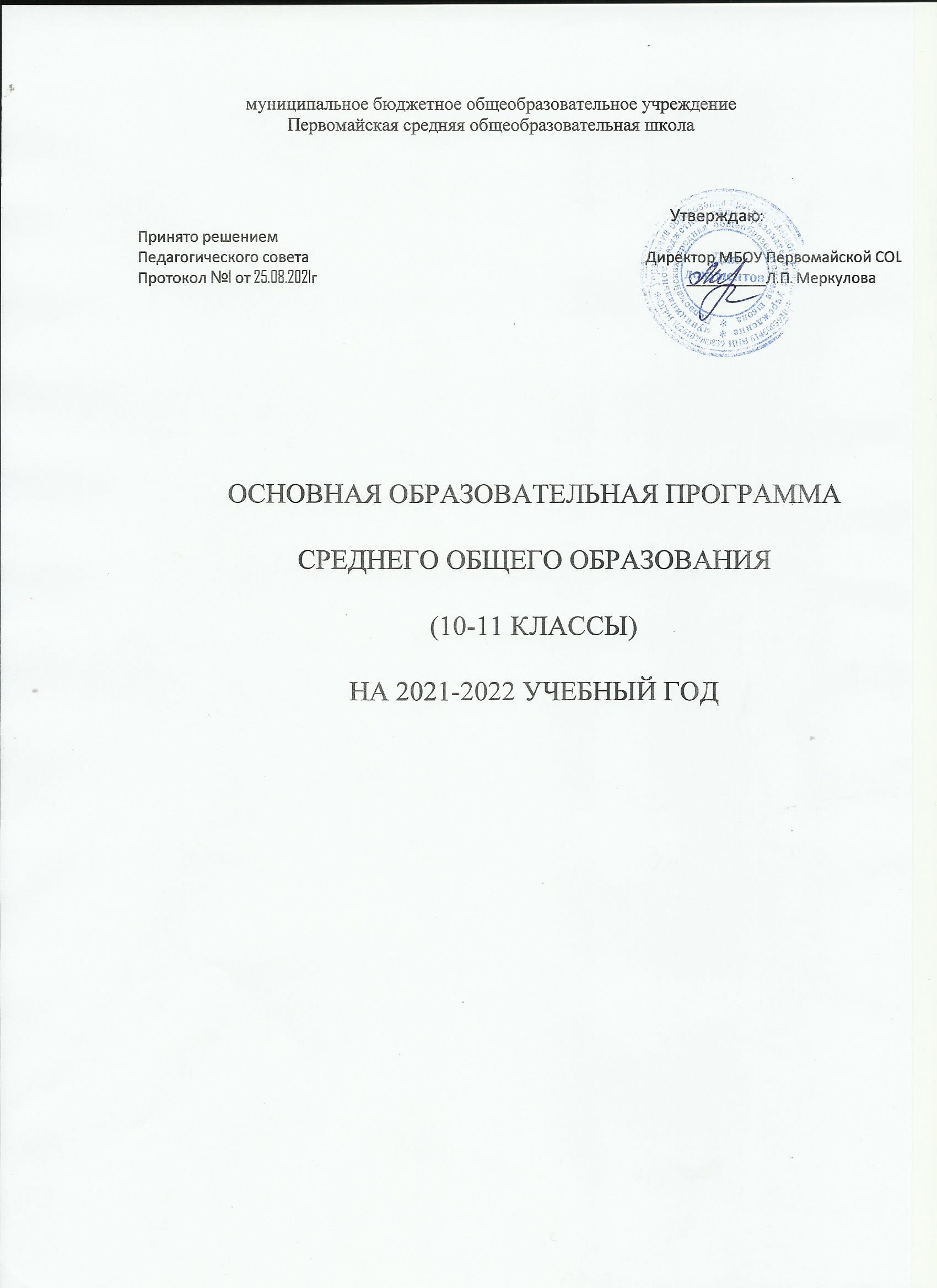 содержаниеРАЗДЕЛ 1.  ЦЕЛЕВОЙПОЯСНИТЕЛЬНАЯ ЗАПИСКАОбразовательная программа разработана как нормативно-управленческий документ, характеризующий специфику содержания образования и особенности организации образовательного процесса.    Образовательная  программа определяется  как изложение целей и принципов обучения и воспитания в интересах личности,   общества, государства с последующей поэтапной характеристикой шагов, ведущих к достижению гражданином  (обучающимся) определенных государством образовательных уровней (образовательных цензов). Программа соответствует основным принципам государственной политики РФ в области образования, изложенным в Законе «Об образовании в РФ». Это: гуманистический характер образования, приоритет жизни и здоровья человека, прав и свобод личности, воспитание взаимоуважения, трудолюбия, гражданственности, патриотизма, ответственности, правовой культуры, бережного отношения к природе и окружающей среде (ст. 3, п. 3)При разработке Программы учтены приоритетные направления модернизации школьного образования. Образовательная программа отражает стратегию школы по обеспечению социально-образовательного заказа, удовлетворение образовательных потребностей учащихся и их родителей. Основная образовательная программа среднего общего образования МБОУ Первомайской СОШ на 2019-2020 учебный год разработана на основе: 1. Законы:- Федеральный Закон «Об образовании в Российской Федерации» (от 29.12.2012 № 273-ФЗ);- Федеральный закон от 01.12.2007 № 309 (ред. от 23.07.2013) «О внесении изменений в отдельные законодательные акты Российской Федерации в части изменения и структуры Государственного образовательного стандарта».- областной закон от 14.11.2013 № 26-ЗС «Об образовании в Ростовской области». 
2. Концепции:- Концепция долгосрочного социально-экономического развития Российской Федерации на период до 2020 года. Распоряжение Правительства Российской Федерации от 17.11.2008 № 1662-р.3. Программы:- Государственная программа Российской Федерации "Развитие образования" на 2013-2020 годы (принята 11 октября 2012 года на заседании Правительства Российской Федерации); - Примерная основная образовательная программа начального общего образования, рекомендованная Координационным советом при Департаменте общего образования Минобрнауки России по вопросам организации введения ФГОС  (протокол заседания Координационного совета № 1 от 27-28 июля 2010 год);- Примерная основная образовательная программа основного общего образования, рекомендованная Координационным советом при Департаменте общего образования Минобрнауки России по вопросам организации введения ФГОС, 2011 год).4. Постановления:- постановление Правительства Российской Федерации от 29.03.2014 № 245 «О признании утратившими силу некоторых актов правительства Российской Федерации» (отменены постановления Правительства Российской Федерации от 03.11.1994  № 1237 «Об утверждении Типового положения о вечернем (сменном) общеобразовательном учреждении»; от 19.03.2001 № 196 «Об утверждении Типового положения об общеобразовательном учреждении»);- постановление Правительства Российской Федерации от 15.04.2014 № 295 «Об утверждении государственной программы Российской Федерации "Развитие образования" на 2013 - 2020 годы»;- постановление Главного государственного санитарного врача РФ от 29.12.2010 № 189 «Об утверждении СанПиН 2.4.2.2821-10 «Санитарно-эпидемиологические требования к условиям и организации обучения в общеобразовательных учреждениях»;- постановление Правительства Ростовской области от 25.09.2013 № 596 «Об утверждении государственной программы Ростовской области «Развитие образования», постановление Правительства Ростовской области  от 06.03.2014 № 158 «О внесении изменений в постановление Правительства Ростовской области от 25.09.2013 № 596».  5. Приказы:- приказ Минобразования России от 05.03.2004 № 1089 «Об утверждении федерального компонента государственных образовательных стандартов начального общего, основного общего и среднего (полного) общего образования»;- приказ Минобразования России от 09.03. 2004 № 1312 «Об утверждении федерального базисного учебного плана и примерных учебных планов для образовательных учреждений Российской Федерации, реализующих программы общего образования»;- приказ Минобрнауки России от 20.08.2008 № 241 «О внесении изменений в федеральный базисный учебный план и примерные учебные планы для образовательных учреждений Российской Федерации, реализующих программы общего образования, утвержденные приказом Министерства образования Российской Федерации от 09.03.2004  №  1312 «Об утверждении федерального базисного учебного плана и примерных учебных планов для образовательных учреждений Российской Федерации, реализующих программы общего образования»;- приказ Минобрнауки России от 05.10.2009 № 373 «Об утверждении и введении в действие федерального государственного образовательного стандарта начального общего образования»;-  приказ Минобороны России и Минобрнауки России от 24.02.2010 № 96/134 «Об утверждении Инструкции об организации обучения граждан Российской Федерации начальным знаниям в области обороны и их подготовки по основам военной службы в образовательных учреждениях среднего (полного) общего образования, образовательных учреждениях начального профессионального и среднего профессионального образования и учебных пунктах»;-  приказ Минобразования РО от 03.06.2010 № 472 «О введении федерального государственного образовательного стандарта начального общего образования в образовательных учреждениях Ростовской области»;- приказ Минобразования Ростовской области от 30.06.2010 № 582 «Об утверждении плана по модернизации общего образования на 2011-2015 годы»;-  приказ Минобрнауки России от 30.08.2010 № 889 «О внесении изменений в федеральный базисный учебный план и примерные учебные планы для образовательных учреждений Российской Федерации, реализующих программы общего образования, утвержденные приказом Министерства образования Российской Федерации от 09.03.2004 № 1312 «Об утверждении федерального базисного учебного плана и примерных учебных планов для образовательных учреждений Российской Федерации, реализующих программы общего образования»;-  приказ Минобрнауки России от 26.11.2010 № 1241 «О внесении изменений в федеральный государственный образовательный стандарт начального общего образования, утвержденный приказом Министерства образования и науки Российской Федерации от 6 октября 2009 № 373»; - приказ Минобрнауки России от 17.12.2010 № 1897 «Об утверждении и введении в действие федерального государственного образовательного стандарта основного общего образования»;-  приказ Минобрнауки России от 03.06.2011 № 1994 «О внесении изменений в федеральный базисный учебный план и примерные учебные планы для образовательных учреждений Российской Федерации, реализующих программы общего образования, утвержденные приказом Министерства образования Российской Федерации от 09.03.2004 № 1312»;-  приказ Минобрнауки России от 22.09.2011 № 2357 «О внесении изменений в федеральный государственный образовательный стандарт начального общего образования, утвержденный приказом Министерства образования и науки Российской Федерации от 06.10.2009 № 373»;-  приказ Минобрнауки России от 10.11.2011 № 2643 «О внесении изменений в Федеральный компонент государственных образовательных стандартов начального общего, основного общего и среднего (полного) общего образования, утвержденный приказом Министерства образования Российской Федерации от 05.03.2004 № 1089»;- приказ Минобрнауки России от 31.01.2012 № 69 «О внесении изменений в федеральный компонент государственных образовательных стандартов начального общего, основного общего и среднего (полного) общего образования, утвержденный приказом Министерства образования Российской Федерации от 05.03.2004 № 1089»;- приказ Минобрнауки России от 01.02.2012  № 74 «О внесении изменений в федеральный базисный учебный план и примерные учебные планы для образовательных учреждений Российской Федерации, реализующих программы общего образования, утвержденные приказом Министерства образования Российской Федерации от 09.03.2004 № 1312»;- приказ Министерства образования и науки Российской Федерации (Минобрнауки России) от 18.12.2012 № 1060 «О внесении изменений в федеральный государственный образовательный стандарт начального общего образования, утвержденный приказом Министерства образования и науки Российской Федерации от 06.10.2009 № 373»; - приказ Министерства образования и науки Российской Федерации (Минобрнауки России) от 18.12.2012 № 1060 «О внесении изменений в федеральный государственный образовательный стандарт начального общего образования, утвержденный приказом Министерства образования и науки Российской Федерации от 06.10.2009 № 373»; - приказ Минобрнауки России от 19.12.2012 № 1067 «Об утверждении федеральных перечней учебников, рекомендованных (допущенных) к использованию в образовательном процессе в образовательных учреждениях, реализующих образовательные программы общего образования и имеющих государственную аккредитацию, на 2013-2014 учебный год»;- приказ минобрнауки России от 30.08.2013 № 1015 «Об утверждении Порядка организации и осуществления образовательной деятельности по основным общеобразовательным программам - образовательным программам начального общего, основного общего и среднего общего образования»;- приказ Минобрнауки России от 31.03.2014 № 253 «Об утверждении федерального перечня учебников, рекомендуемых к использованию при реализации имеющих государственную аккредитацию образовательных программ начального общего, основного общего, среднего общего образования»;- приказ Министерства образования и науки Российской Федерации
от 9 января . № 2 «Об утверждении порядка применения организациями, осуществляющими образовательную деятельность, электронного обучения, дистанционных образовательных технологий при реализации образовательных программ».6. Распоряжения: - распоряжение Правительства Российской Федерации от 07.09.2010 № 1507-р «План действий по модернизации общего образования на 2011-2015 годы»;- распоряжение Правительства Российской Федерации от 30.12.2012 № 2620-р об утверждении плана мероприятий («дорожная карта») «Изменения в отраслях социальной сферы, направленные на повышение эффективности образования и науки».  7. Письма: - письмо Минобразования России  от 31.10.2003 № 13-51-263/123 «Об оценивании  и аттестации учащихся, отнесенных по состоянию  здоровья к специальной медицинской группе для занятий физической культурой»;- письмо Департамента государственной политики в образовании Минобрнауки России от 04.03.2010 № 03-413 «О методических рекомендациях по реализации элективных курсов»;- письмо Департамента общего образования Минобрнауки России от 12.05. 2011 № 03-296 «Об организации внеурочной деятельности при введении федерального государственного образовательного стандарта общего образования»;8. Устав МБОУ Первомайской СОШ Сведения об образовательном учрежденииМуниципальное бюджетное общеобразовательное учреждение Первомайская средняя общеобразовательная школа – МБОУ Первомайская СОШ. Деятельность педагогического коллектива МБОУ Первомайской СОШ способствует формированию личности выпускника,  как достойного представителя России, носителя, пользователя и создателя социокультурных ценностей и традиций Донского края, активного участника социально-экономического, общественно-политического и культурного развития своего муниципального образования и Ростовской области в целом, выступающего с активной созидательной жизненной позицией, основанной на патриотизме, толерантности, традиционных семейных и трудовых ценностей. Школа предоставляет качественные образовательные услуги, органично сочетая богатые традиции и современные тенденции инновационного образовательного процесса. Педагогический коллектив бережно относится к истории школы и гордится своими выпускниками, воспитывая на их примере подрастающее поколение.Деятельность МБОУ Первомайской  СОШ  отличают:сохранность традиций и позитивных достижений школы  в воспитании социально активной личности;использование современных образовательных и информационных технологий;профессиональная компетентность педагогов, позволяющая сделать образование доступным и качественным для каждого обучающегося, с учетом его возрастных особенностей и способностей;продуктивная исследовательская и проектная деятельность учителей и обучающихся;комфортные условия жизнедеятельности для учащихся и педагогов.Паспорт образовательного учреждения.МБОУ Первомайская СОШ  обеспечивает ознакомление обучающихся и их родителей (законных представителей) как участников образовательного процесса:с Уставом, лицензией на осуществление образовательной деятельности, со свидетельством о государственной аккредитации, учебно-программной документацией и другими документами, регламентирующими организацию образовательного процесса;с правами и обязанностями участников образовательного процесса в части формирования и реализации основной образовательной программы основного общего и среднего общего  образования, установленными законодательством Российской Федерации и Уставом образовательного учреждения.Права и обязанности родителей (законных представителей) обучающихся в части, касающейся участия в формировании и обеспечении освоения своими детьми основной образовательной программы, закрепляются в заключённом между ними и образовательным учреждением договоре, отражающем ответственность субъектов образования за конечные результаты освоения основной образовательной программы.Цели и задачи образовательной программы:При создании программы педагогический коллектив  МБОУ Первомайской СОШ  ориентировался на разработку модели содержания и организации образовательного процесса, обеспечивающей доступность и качество подготовки учащихся, на основе реализации личностно-ориентированного подхода в обучении. Коллектив стремится моделировать процесс обучения, воспитания и развития учащихся с учетом их: индивидуальных возрастных, физиологических, психологических,   национальных и интеллектуальных особенностей, образовательных потребностей и возможностей,личных склонностей. Цель программы – реализация программ среднего общего образования, обеспечивающих достижения норм и требований  государственного стандарта общего образования, утвержденного приказом Минобрнауки РФ №1089 от 5 марта 2004 года. Программа разработана с целью обеспечения планируемых результатов по достижению выпускниками целевых установок, знаний, умений, навыков и компетенций, определяемых личностными, семейными, общественными, государственными потребностями и возможностями обучающихся, индивидуальными особенностями их  развития и состояния здоровьяЗадачи:1. Научить организовывать свою деятельность – определять ее цели и задачи, выбирать средства реализации целей и применять их на практике, взаимодействовать с другими людьми в достижении общих целей, оценивать достигнутые результаты.2. Научить объяснять явления действительности – природной, социальной, культурной, технической среды, т.е. выделять их существенные признаки, систематизировать и обобщать, устанавливать причинно-следственные связи, оценивать их значимость.3. Научить ориентироваться в мире социальных, нравственных и эстетических ценностей – различать факты и оценки, сравнивать оценочные выводы, видеть их связь с критериями оценок и связь критериев с определенной системой ценностей, формулировать и обосновывать собственную позицию.4. Научить решать проблемы, связанные с выполнением человеком определенной социальной роли (избирателя, потребителя, пользователя, жителя определенной местности и т. д.) – сформировать способность анализировать конкретные жизненные ситуации и выбирать способы поведения, адекватные этим ситуациям.5. Сформировать ключевые навыки (ключевые компетентности), имеющие универсальное значение для различных видов деятельности – навыки решения проблем, принятия решений, поиска, анализа и обработки информации, коммуникативные навыки, навыки измерений, навыки сотрудничестваОбразовательная программа МБОУ Первомайской СОШ  направлена: на обеспечение оптимального уровня образованности, который характеризуется   способностью решать задачи в различных сферах жизнедеятельности, опираясь на освоенный социальный опыт;          на реализацию специфики школьного образования, которая заключается в формировании основ творческой, проектной и исследовательской деятельности, начальных умений выбора индивидуального образовательного маршрута.Принципы реализации программы:При  формировании образовательной стратегии педагогический коллектив школы руководствуется принципом разумного сочетания традиционного и инновационного в использовании методов и форм обучения, использования образовательных и воспитательных технологий, создания условий для безопасности образовательного процесса, при признании приоритетности сохранения здоровья учащихся.Основополагающими принципами образовательной программы школы, как и образования в РФ в целом, являются:признание приоритетности образования;обеспечение права каждого ученика на образование, недопустимость дискриминации;гуманистический характер образования, приоритет жизни и здоровья человека, прав и свобод личности, воспитание взаимоуважения, трудолюбия, гражданственности, патриотизма, ответственности, правовой культуры, бережного отношения к природе и окружающей среде, рационального природопользования;единство образовательного пространства, защита и развитие этнокультурных особенностей и традиций;светский характер образования;свобода выбора получения образования согласно склонностям и потребностям ученика, создание условий для самореализации каждого ученика, свободное развитие способностей, включая предоставление права выбора форм получения образования, а также предоставление педагогическим работникам свободы в выборе форм обучения, методов обучения и воспитания;обеспечение права на образование в течение всей жизни в соответствии с потребностями личности, адаптивность системы образования к уровню подготовки, особенностям развития, способностям и интересам человека;информационная открытость и публичная отчетность ОУ;демократический характер управления образованием, обеспечение прав педагогических работников, обучающихся, родителей (законных представителей) несовершеннолетних обучающихся на участие в управлении ОУ;Миссия школыСоциально-педагогическая миссия школы состоит в  удовлетворении образовательных потребностей жителей Долотинского сельского поселения Красносулинского района и близлежащих населенных пунктов: обучении и воспитании на основе базовых ценностей школы  творческих, свободно осуществляющих свой жизненный выбор личностей, адаптивных к любым изменениям в окружающей среде (социальной, природной), адекватно оценивающих свои способности и возможности в социальной и профессиональной жизни, стремящихся к вершинам жизненного успеха, в том числе профессионального, с целью их социальной и личностной реализации.Проблема:создание комфортной образовательной среды на основе индивидуальной работы с обучающимися.Цели, задачи и приоритетные направления  работы школы на 2021-2022 учебный годШкола ставит перед собой следующие цели:1. Повысить качество образования школьников путем освоения и внедрения технологий, способствующих становлению выпускника как компетентной, социально-интегрированной и мобильной личности, способной к полноценному и эффективному участию в общественной и профессиональной жизнедеятельности, самоопределению и самореализации в социуме.Пути решения:повышение качества образования на основе компетентностного подхода и преемственности образовательных программ на всех ступенях общего образования в условиях вариативного обучения; устойчивое повышение качества знаний учащихся среднего и старшего звена, обеспечивающее в дальнейшем успешное социальное положение выпускника школы;использование и совершенствование инновационных организационно-педагогических и образовательных технологий, образовательных программ, учебников и учебных пособий;создание условий обучающимся с высокой мотивацией к обучению, активной научно-исследовательской деятельности;создание эмоционального комфорта и условий для самовыражения, самопознания,  саморазвития и самоопределения каждого ученика;совершенствование профильного обучения на основе индивидуальных учебных планов;совершенствование процедуры мониторинга обученности школьников с целью повышения качества образования.2. Продолжить работу над созданием условий для развития личности учащегося, умеющего быстро адаптироваться в информационном пространстве обладающей инициативностью, самостоятельностью.  Подготовка востребованных и конкурентоспособных во многих сферах деятельности выпускников.Пути решения:обеспечение благоприятных условий для гармоничного развития личности всех обучающихся; повышение эффективности учебного процесса посредством применения инновационных педагогических технологий обучения, ориентированных на личность учеников, развитие у них познавательного интереса, навыков проектной и исследовательской деятельности;способствование поддержанию личности воспитанника в различных жизненных обстоятельствах;создание условий, способствующих формированию индивидуальной траектории развития ученика на основе потребностей и возможностей;развитие инициативы и самостоятельности учащихся в урочных и во внеурочных видах деятельности;создание условий для творческого саморазвития каждого учителя, его самореализации в профессиональной деятельности; развитие у учащихся инициативы, стремления к самообразованию и саморазвитию, способности к успешной социализации в обществе;создание для учащихся условий возможности профессионального выбора путем выявления социального запроса учащихся и родителей, организация профориентационной работы в школе.3. Продолжить работу над созданием условий для воспитания обучающихся в соответствии с концепцией модели выпускника школы, способствовать формированию образа выпускника - человека здорового физически, психически, нравственно, социально, обладающего устойчивой системой духовных ценностей, через расширение и совершенствование внеклассной воспитательной работы с учащимися и обеспечения единства в работе школы со всеми внешкольными учреждениями.Пути решения:формирование у детей гражданско – патриотического сознания;совершенствование системы семейного воспитания, повышение ответственности родителей за воспитание и обучение детей, правовая и экономическая защита личности ребёнка;вовлечение родителей в учебно – воспитательный процесс; изучение воспитательного потенциала семьи;совершенствование оздоровительной работы с учащимися и привитие навыков здорового образа жизни, развитие коммуникативных навыков и формирование методов бесконфликтного общения;социализация учащихся – формирование убеждений, мировоззрения, системы социальных установок, подготовка их к жизни в условиях современной действительности;использование инновационных подходов к организации учебно- воспитательного процесса и внедрение современных технологий учебной и воспитательной работы в образовательный процесс школы;развитие форм организации ученического самоуправления в целях формирования правовой грамотности и гражданского воспитания школьников.продолжение работы по созданию положительного отношения к необходимости непрерывного обучения как условию жизненного успеха на основе использования воспитательного потенциала учебных предметов; вовлечение учащихся школы в активную жизнь в социуме и общественных организациях;использование элементов прогнозирования и экспертной оценки результативности воспитательной системы школы.Задачи школы:I. В области обеспечения государственных гарантий доступности качественного образования: обеспечить обязательное получение учащимися школы основного и среднего общего образования; обеспечить выполнение требований российских образовательных стандартов по образовательным областям Базисного учебного плана;обеспечить реализацию прав каждого школьника на получение образования в соответствии с его потребностями и возможностями; обеспечить учащимся возможность доступа к ресурсам сети Интернет;обеспечить психологическую защищенность учащихся в образовательном процессе; обеспечить выполнение требований санитарных норм, личной гигиены школьников, безопасных условий проведения в школе  учебно-воспитательного процесса.П. В области создания условий для повышения качества образования: создать в школе благоприятную и мотивирующую на учёбу образовательную среду;повысить качество образования за счёт новых педагогических технологий, способствующих развитию учащихся и педагогов в творческом взаимодействии и сотрудничестве;повысить мотивацию всех субъектов образовательного процесса к внедрению инновационных технологий в обучении и оценивания учебных достижений учащихся в условиях компетентностно - ориентированного образования;усилить влияние школы на социализацию личности школьников, его адаптацию к новым экономическим условиям, самоопределение в отношении будущей профессии;способствовать созданию условий, способствующих развитию интеллектуальных, творческих, личностных качеств учащихся; повысить мотивацию обучения школьников  через активизацию познавательной деятельности и деятельностный подход на уроках и во внеурочное время;продолжить работу по диагностике, отслеживающую динамику развития обучающихся, фиксирующую уровень обучения на каждом этапе учебного процесса;организовать коррекционную деятельность по учету затруднений у  учащихся по предметам в соответствии с динамикой развития учащихся;обеспечить согласно стандарта образования усвоение базового уровня знаний по каждому предмету учебного плана;обеспечить информатизацию учебного процесса;создать для учащихся условия возможности профессионального выбора; способствовать поддержанию личности учащегося в различных жизненных обстоятельствах; продолжить педагогические поиски инновационных эффективных технологий, форм и методов обучения.III. В области воспитания: формировать гражданско – патриотическое сознание, нравственный иммунитет школьников;совершенствовать систему взаимодействия с семьей, повышать ответственность родителей за воспитание и обучение детей;вовлекать родителей в учебно – воспитательный процесс и процесс самоуправления школой;совершенствовать оздоровительную работу с учащимися и прививать навыки здорового образа жизни;развивать коммуникативные навыки и формировать методы бесконфликтного общения;развивать ученическое самоуправление, способствовать социализации учащихся – формировать убеждения, мировоззрение, готовить их к жизни в условиях современной действительности;использовать инновационные подходы к организации воспитательного процесса и внедрять современных технологий воспитательной работы;вовлекать учащихся в активную жизнь в социуме и общественных организациях.IV. В области кадрового обеспечения: совершенствовать педагогическое мастерство учителей в организации работы с разноуровневым контингентом детей с целью подготовки их к творческой преобразующей деятельности в социуме в рамках реализации национальной образовательной инициативы «Наша новая школа»; повышать компетентность педагогов через участие в профессиональных конкурсах различного уровня, сетевые проекты;обеспечивать потребность непрерывного профессионального роста педагогических кадров как условия достижений результатов учебно-воспитательной деятельности школы через систему повышения квалификации на базе РИПК и ПРО, ИМЦ, ШМО, ОУ, сеть Интернет, на основе индивидуальной образовательной траектории;усилить мотивацию для инновационной творческой работы каждого педагога через участие в экспериментальной и научно-исследовательской работе на основе индивидуальной образовательной траектории;способствовать расширению рамок социального партнёрства; продолжить активную работу по внедрению в практику школы нового учебного плана;корректировать планы и программы в условиях обновления содержания образования;координировать деятельность межшкольных предметных МО;развивать взаимодействие и сотрудничество с ВУЗами, научными учреждениями, родительской общественностью;обеспечить психолого-педагогическую диагностику профессиональной, интеллектуальной деятельности кадров.  V. В области управленческой деятельности:   направить деятельность педагогического коллектива на реализацию национальной образовательной инициативы «Наша новая школа»;  продолжить использование в работе инновационных, в том числе информационных управленческих технологий;  участвовать в работе семинаров для педагогических кадров района, области по обмену опытом управленческой, образовательной, воспитательной деятельности школы;  использовать возможности сети Интернет, для повышения эффективности управленческой деятельности;   проводить системный внутришкольный контроль по всем направлениям деятельности школы и педагогического коллектива;   добиваться выполнения рекомендаций, даваемых в ходе контроля;   обеспечить четкое, безупречное ведение школьной документации.VI. В области укрепления материально-технической базы школы: продолжить оснащение учебных кабинетов учителей; обеспечить безопасные условия работы педагогического коллектива и учащихся, выполняя требования ТБ, ПБ, ОБЖ;обеспечить во всех школьных помещениях соблюдение санитарных норм;проводить профилактически-косметический ремонт помещений школы, инвентаризацию оборудования в соответствии с планом подготовки школы к новому учебному году.К условиям, которые необходимо создать, относятся:Повышение качества, доступности и эффективности образования;Модернизация образовательного процесса;Модернизация моделей школьного управления образовательным учреждением;Расширение общественного управления образовательного учреждения,Развитие профессиональной компетентности участников образовательного процесса;Информатизация образовательного процесса;Поддержание школьной здоровьесберегающей среды.     Для построения образовательного пространства школы ведущими методологическими подходами являются  личностно-ориентированный, аксиологический, деятельностный, компетентностный, системный, средовый, событийный. Личностно-ориентированный подход предполагает рассмотрение в центре проектируемого образовательного процесса личность ребенка, его уникальность и самобытность, учет интересов и способностей.Аксиологический подход рассматривает личность как уникальную ценностную систему, в которой постоянно возникает возможность самоопределения и самоактуализации. Подход подчеркивает первостепенную важность ценностной составляющей воспитательного взаимодействия педагогов и воспитанников и акцентирует внимание на том, что именно ценности определяют цели, содержание и способы воспитания.Деятельностный подход определяет возможность личностного развития ребенка только в рамках той или иной деятельности, субъектом которой он становится, и связывает происходящие в ребенке изменения с изменениями именно в его деятельности.Системный подход предполагает рассмотрение всех компонентов образования (целей, задач, содержания, форм, методов и т.п.), не изолированно, а в их  взаимосвязи, целостности.Это позволяет преодолеть фрагментарность обучения и воспитания, объединить и усилить педагогический потенциал различных субъектов воспитания, поднять образование на новый качественный уровень.Средовой подход реализует положения о воспитывающей среде и подразумевает интеграцию всего педагогического ресурса,  существующего в рамках школы, а также окружающей школу среды, социальной и природной.Событийный подход  используется в тех случаях, когда необходимо превратить то или иное мероприятие в увлекательное “событие” для всего детского коллектива и каждого ребенка, порождающее не только мощный воспитательный эффект, но и оставляющее яркий след в памяти всех его участников.     Реализация Проектов предполагает использование в учебно-воспитательном процессе школы таких общепедагогических и методических технологий, как:- личностно-ориентированное обучение (обучение в сотрудничестве, метод проектов,  диалог культур, разноуровневое обучение);- технологии развивающего обучения;- игровые технологии;- технологии проблемного обучения;- технологии смыслового погружения;- информационно-коммуникативные технологии;- модульные технологии;- технологии  коллективного воспитания и пр.ОПИСАНИЕ «МОДЕЛИ» ВЫПУСКНИКА СРЕДНЕГО ОБЩЕГО ОБРАЗОВАНИЯ1.Нравственный (ценностный) потенциал:- осмысление целей и смысла жизни;- усвоение ценностей «Отечество», «творчество», «любовь»;- наличие чувства гордости  за принадлежность к своей нации, за свою Родину;- знание и понимание основных положений Конституции РФ;- понимание сущности нравственных качеств и черт характера окружающих людей, темпераментность в их восприятии, проявлении в отношениях с ними таких качеств, как доброта, честность, порядочность, вежливость;- адекватная оценка своих реальных и потенциальных возможностей;- готовность к профессиональному самоопределению, самоутверждению и самореализации во взрослой жизни;- активность в общешкольных и классных делах, работа с младшими школьниками.2.Познавательный потенциал:- наличие желания и готовности продолжить обучение после школы;- потребность в углубленном изучении избранной области научных знаний;- самостоятельность в добывании новых знаний.3.Коммуникативный потенциал:- владение умениями и навыками культуры общения, способностью корректировать в общении и отношениях свою и чужую агрессию способами поддержки эмоционально устойчивого поведения в кризисных жизненных ситуациях.4.Физический потенциал:- стремление к физическому совершенству;- умение подготовить и провести подвижные игры и спортивные соревнования среди сверстников и младших школьников;- привычка ежедневно заниматься  физическими упражнениями и умение использовать их в улучшении своей работоспособности и эмоционального состояния.5.Художественный  (эстетический) потенциал:- умение строить свою жизнедеятельность  по законам гармонии и красоты;- потребность в посещении театров, выставок, концертов;- стремление творить прекрасное в учебной, трудовой, любой досуговой деятельности, поведении и отношениях с окружающими.Оценка результативности  работы по формированию потенциалов личности обучающихся осуществляется по следующим критериям и показателям:ПЛАНИРУЕМЫЕ РЕЗУЛЬТАТЫ ОСВОЕНИЯ ОБУЧАЮЩИМИСЯ ОСНОВНОЙ ОБРАЗОВАТЕЛЬНОЙ ПРОГРАММЫ СРЕДНЕГО ОБЩЕГО ОБРАЗОВАНИЯОбщие положенияПланируемые результаты освоения основной образовательной программы   среднего общего образования МБОУ Первомайской СОШ обеспечивают  связь  между  требованиями  стандарта,  образовательным  процессом  и  системой  оценки,  используемой  в школе. Они представляют собой систему обобщённых целей образования, допускающих дальнейшее уточнение и конкретизацию, что обеспечивает определение и выявление всех составляющих планируемых результатов, подлежащих формированию и оценке.Планируемый результат освоения основной образовательнойпрограммы среднего общего образованияФедеральный компонент направлен на реализацию следующих основных целей:- формирование у обучающихся гражданской ответственности и правового самосознания, духовности и культуры, самостоятельности, инициативности, способности к успешной социализации в обществе, готовности обучающихся к выбору направления своей профессиональной деятельности;(в ред. Приказа Минобрнауки России от 10.11.2011 N 2643)- дифференциация и индивидуализация обучения с широкими и гибкими возможностями построения обучающимися индивидуальных образовательных маршрутов в соответствии с личными интересами, индивидуальными особенностями и способностями; (в ред. Приказа Минобрнауки России от 10.11.2011 N 2643)-обеспечение обучающимся равных возможностей, для их последующего профессионального образования и профессиональной деятельности, в том числе с учетом реальных потребностей рынка труда.Базовый уровень стандарта учебного предмета ориентирован на формирование общей культуры и в большей степени связан с мировоззренческими, воспитательными, развивающими задачами общего образования, задачами социализации и развития представлений обучающихся о перспективах профессионального образования и будущей профессиональной деятельности.(в ред. Приказа Минобрнауки России от 10.11.2011 N 2643)Федеральный компонент государственного стандарта среднего   общего образования установлен по следующим учебным предметам: Русский язык, Литература, Иностранный язык, Математика, Информатика и ИКТ, История, Обществознание,   География, Биология, Физика, Химия, Технология, Основы безопасности жизнедеятельности, Мировая художественная культура, Физическая культура. Среднее общее образование завершается обязательной итоговой государственной аттестацией выпускников. Требования к уровню подготовки выпускников  являются основой разработки контрольно-измерительных материалов указанной аттестации.Обучающиеся, завершившие среднее   общее образование и выполнившие в полном объеме требования к уровню подготовки выпускников, вправе продолжить обучение в образовательных учреждениях начального, среднего и высшего профессионального образования. (в ред. Приказа Минобрнауки России от 10.11.2011 N 2643)Общие учебные умения, навыки и способы деятельностиВ результате освоения содержания среднего общего образования учащийся получает возможность совершенствовать и расширить круг общих учебных умений, навыков и способов деятельности. Предлагаемая рубрикация имеет условный характер. Овладение общими умениями, навыками, способами деятельности как существенными элементами культуры является необходимым условием развития и социализации учащихся.Познавательная деятельностьУмение самостоятельно и мотивированно организовывать свою познавательную деятельность (от постановки цели до получения и оценки результата). Использование элементов причинно-следственного и структурно-функционального анализа. Исследование несложных реальных связей и зависимостей. Определение сущностных характеристик изучаемого объекта; самостоятельный выбор критериев для сравнения, сопоставления, оценки и классификации объектов.Участие в проектной деятельности, в организации и проведении учебно-исследовательской работы: выдвижение гипотез, осуществление их проверки, владение приемами исследовательской деятельности, элементарными умениями прогноза (умение отвечать на вопрос: "Что произойдет, если..."). Самостоятельное создание алгоритмов познавательной деятельности для решения задач творческого и поискового характера. Формулирование полученных результатов.Создание собственных произведений, идеальных и реальных моделей объектов, процессов, явлений, в том числе с использованием мультимедийных технологий, реализация оригинального замысла, использование разнообразных (в том числе художественных) средств, умение импровизировать.Информационно-коммуникативная деятельностьПоиск нужной информации по заданной теме в источниках различного типа, в том числе поиск информации, связанной с профессиональным образованием и профессиональной деятельностью, вакансиями на рынке труда и работой служб занятости населения. Извлечение необходимой информации из источников, созданных в различных знаковых системах (текст, таблица, график, диаграмма, аудиовизуальный ряд и др.), отделение основной информации от второстепенной, критическое оценивание достоверности полученной информации, передача содержания информации адекватно поставленной цели (сжато, полно, выборочно). Перевод информации из одной знаковой системы в другую (из текста в таблицу, из аудиовизуального ряда в текст и др.), выбор знаковых систем адекватно познавательной и коммуникативной ситуации. Умение развернуто обосновывать суждения, давать определения, приводить доказательства (в том числе от противного). Объяснение изученных положений на самостоятельно подобранных конкретных примерах.(в ред. Приказа Минобрнауки России от 10.11.2011 N 2643)Выбор вида чтения в соответствии с поставленной целью (ознакомительное, просмотровое, поисковое и др.). Свободная работа с текстами художественного, публицистического и официально-делового стилей, понимание их специфики; адекватное восприятие языка средств массовой информации. Владение навыками редактирования текста, создания собственного текста.Использование мультимедийных ресурсов и компьютерных технологий для обработки, передачи, систематизации информации, создания баз данных, презентации результатов познавательной и практической деятельности.Владение основными видами публичных выступлений (высказывание, монолог, дискуссия, полемика), следование этическим нормам и правилам ведения диалога (диспута).Рефлексивная деятельностьПонимание ценности образования как средства развития культуры личности. Объективное оценивание своих учебных достижений, поведения, черт своей личности; учет мнения других людей при определении собственной позиции и самооценке. Умение соотносить приложенные усилия с полученными результатами своей деятельности.Владение навыками организации и участия в коллективной деятельности: постановка общей цели и определение средств ее достижения, конструктивное восприятие иных мнений и идей, учет индивидуальности партнеров по деятельности, объективное определение своего вклада в общий результат.Оценивание и корректировка своего поведения в окружающей среде, выполнение в практической деятельности и в повседневной жизни экологических требований.Осознание своей национальной, социальной, конфессиональной принадлежности. Определение собственного отношения к явлениям современной жизни. Умение отстаивать свою гражданскую позицию, формулировать свои мировоззренческие взгляды. Осуществление осознанного выбора путей продолжения образования или будущей профессиональной деятельности.Требования к уровню подготовки выпускников  среднего общего образования Русский язык. Требования к уровню подготовки выпускников.В результате изучения русского языка ученик должензнать/понимать:• функции языка; основные сведения о лингвистике как науке, роли старославянского языка в развитии русского языка, формах существования русского национального языка, литературном языке и его признаках;• системное устройство языка, взаимосвязь его уровней и единиц;• понятие языковой нормы, ее функций, современные тенденции в развитии норм русского литературного языка;• компоненты речевой ситуации; основные условия эффективности речевого общения;• основные аспекты культуры речи; требования, предъявляемые к устным и письменным текстам различных жанров в учебно-научной, обиходно-бытовой, социально-культурной и деловой сферах общения;уметь:• проводить различные виды анализа языковых единиц; языковых явлений и фактов, допускающих неоднозначную интерпретацию;• разграничивать варианты норм, преднамеренные и непреднамеренные нарушения языковой нормы;• проводить лингвистический анализ учебно-научных, деловых, публицистических, разговорных и художественных текстов;• оценивать устные и письменные высказывания с точки зрения языкового оформления, эффективности достижения поставленных коммуникативных задач;• объяснять взаимосвязь фактов языка и истории, языка и культуры русского и других народов;аудирование и чтение• использовать разные виды чтения (ознакомительно-изучающее, ознакомительно-реферативное и др.) в зависимости от коммуникативной задачи; извлекать необходимую информацию из различных источников: учебно-научных текстов, справочной литературы, средств массовой информации, в том числе представленных в электронном виде на различных информационных носителях;• владеть основными приемами информационной переработки устного и письменного текста;говорение и письмо• создавать устные и письменные монологические и диалогические высказывания различных типов и жанров в социальнокультурной, учебно-научной (на материале изучаемых учебных дисциплин), деловой сферах общения; редактировать собственный текст;• применять в практике речевого общения основные орфоэпические, лексические,грамматические нормы современного русского литературного языка; использовать в собственной речевой практике синонимические ресурсы русского языка;• применять в практике письма орфографические и пунктуационные нормы современного русского литературного языка;• соблюдать нормы речевого поведения в различных сферах и ситуациях общения, в том числе при обсуждении дискуссионных проблем.Использовать приобретенные знания и умения в практической деятельности и повседневной жизни для:• осознания русского языка как духовной, нравственной и культурной ценности народа; приобщения к ценностям национальной и мировой культуры;• углубления лингвистических знаний, расширения кругозора в области филологических наук и получения высшего филологического образования;• совершенствования коммуникативных способностей; развития готовности к речевому взаимодействию, межличностному и межкультурному общению, сотрудничеству;• увеличения продуктивного, рецептивного и потенциального словаря; расширения круга используемых языковых и речевых средств; совершенствования способности к самооценке через наблюдение за собственной речью;• развития интеллектуальных и творческих способностей, навыков самостоятельной  деятельности, использования языка для самореализации,самовыражения в различных областях человеческой деятельности;• удовлетворения познавательных интересов в области гуманитарных наук;• самообразования и активного участия в производственной, культурной и общественной жизни государства.Специфические требования для образовательных учреждений с родным (нерусским) языком обучения:• знать смысл понятий: национальный, государственный, мировой язык, язык межнационального общения;• знать сходства и различия фонетической, лексической и грамматической систем русского и родного языков, речевого этикета русского народа и других народов России;• осознавать национальное своеобразие русского языка;• вести диалог в ситуации межкультурной коммуникации; переводить с родного языка на русский тексты разных типов.Литература.Требования к уровню подготовки выпускниковВ результате изучения литературы на базовом уровне ученик должензнать/понимать• образную природу словесного искусства;• содержание изученных литературных произведений;• основные факты жизни и творчества писателей-классиков XIX-XX вв.;• основные закономерности историко-литературного процесса и черты литературных направлений;• основные теоретико-литературные понятия; уметь• воспроизводить содержание литературного произведения;• анализировать и интерпретировать художественное произведение, используя сведения по истории и теории литературы (тематика, проблематика, нравственный пафос, система образов, особенности композиции, изобразительно-выразительные средства языка, художественная деталь); анализировать эпизод (сцену) изученного произведения, объяснять его связь с проблематикой произведения;• соотносить художественную литературу с общественной жизнью и культурой; раскрывать конкретно-историческое и общечеловеческое содержание изученных литературных произведений; выявлять «сквозные» темы и ключевые проблемы русской литературы; соотносить произведение с литературным направлением эпохи;• определять род и жанр произведения;• сопоставлять литературные произведения; выявлять авторскую позицию;• выразительно читать изученные произведения (или их фрагменты), соблюдая нормы литературного произношения;• аргументировано формулировать свое отношение к прочитанному произведению;• писать рецензии на прочитанные произведения и сочинения разных жанров на литературные темы.В школе с родным (нерусским) языком обучения, наряду с вышеуказанным, ученикдолжен уметь:• соотносить нравственные идеалы произведений русской и родной литературы, находить сходные черты и национально обусловленную художественную специфику их воплощения;• самостоятельно переводить на родной язык фрагменты русского художественного текста, используя адекватные изобразительно-выразительные средства родного языка;• создавать устные и письменные высказывания о произведениях русской и родной литературы, давать им оценку, используя изобразительно-выразительные средства русского языка.Использовать приобретенные знания и умения в практической деятельности и повседневной жизни для:• создания связного текста (устного и письменного) на необходимую тему с учетом норм русского литературного языка;• участия в диалоге или дискуссии;• самостоятельного знакомства с явлениями художественной культуры и оценки ихэстетической значимости;• определения своего круга чтения и оценки литературных произведений, определения своего круга чтения по русской литературе, понимания и оценки иноязычной русской литературы, формирования культуры межнациональных отношений.Иностранный язык (английский язык)В результате изучения иностранного языка на базовом уровне ученик должензнать/пониматьзначения новых лексических единиц, связанных с тематикой данного этапа обучения и соответствующими ситуациями общения, в том числе оценочной лексики, реплик-клише речевого этикета, отражающих особенности культуры страны/стран изучаемого языка;значение изученных грамматических явлений в расширенном объеме (видо-временные, неличные и неопределенно-личные формы глагола, формы условного наклонения, косвенная речь / косвенный вопрос, побуждение и др., согласование времен);страноведческую информацию из аутентичных источников, обогащающую социальный опыт школьников: сведения о стране/странах изучаемого языка, их науке и культуре, исторических и современных реалиях, общественных деятелях, месте в мировом сообществе и мировой культуре, взаимоотношениях с нашей страной, языковые средства и правила речевого и неречевого поведения в соответствии со сферой общения и социальным статусом партнера;уметьговорениевести диалог, используя оценочные суждения, в ситуациях официального и неофициальногообщения (в рамках изученной тематики); беседовать о себе, своих планах; участвовать в обсуждении проблем в связи с прочитанным/прослушанным иноязычным текстом, соблюдая правила речевого этикета;рассказывать о своем окружении, рассуждать в рамках изученной тематики и проблематики; представлять социокультурный портрет своей страны и страны/стран изучаемого языка;аудированиеотносительно полно и точно понимать высказывания собеседника в распространенных стандартных ситуациях повседневного общения, понимать основное содержание и извлекать необходимую информацию из различных аудио- и видеотекстов: прагматических (объявления, прогноз погоды), публицистических (интервью, репортаж), соответствующих тематике данной ступени обучения;чтениечитать аутентичные тексты различных стилей: публицистические, художественные, научно-популярные, прагматические - используя основные виды чтения (ознакомительное, изучающее, поисковое/просмотровое) в зависимости от коммуникативной задачи;письменная речьписать личное письмо, заполнять анкету, письменно излагать сведения о себе в форме, принятой в стране/странах изучаемого языка, делать выписки из иноязычного текста;использовать приобретенные знания и умения в практической  деятельности и повседневной жизни для:общения с представителями других стран, ориентации в современном поликультурном мире; получения сведений из иноязычных источников информации (в том числе через Интернет), необходимых в образовательных и самообразовательных целях; расширения возможностей в выборе будущей профессиональной деятельности;изучения ценностей мировой культуры, культурного наследия и достижений других стран; ознакомления представителей зарубежных стран с культурой и достижениями России.роль родного и иностранного языков в сокровищнице мировой культуры.МатематикаВ результате изучения математики на базовом уровне ученик должензнать/понимать• значение математической науки для решения задач, возникающих в теории и практике; широту и в то же время ограниченность применения математических методов к анализу и исследованию процессов и явлений в природе и обществе;• значение практики и вопросов, возникающих в самой математике для формирования и развития математической науки; историю развития понятия числа, создания математического анализа, возникновения и развития геометрии;• универсальный характер законов логики математических рассуждений, их применимость во всех областях человеческой деятельности;• вероятностный характер различных процессов окружающего мира;АЛГЕБРАуметь:выполнять арифметические действия, сочетая устные и письменные приемы, применение вычислительных устройств; находить значения корня натуральной степени, степени с рациональным показателем, логарифма, используя при необходимости вычислительные устройства; пользоваться оценкой и прикидкой при практических расчетах;проводить по известным формулам и правилам преобразования буквенныхвыражений, включающих степени, радикалы, логарифмы и тригонометрическиефункции;• вычислять значения числовых и буквенных выражений, осуществляя необходимые подстановки и преобразования;использовать приобретенные знания и умения в практической деятельности и повседневной жизни для:• практических расчетов по формулам, включая формулы, содержащие степени, радикалы, логарифмы и тригонометрические функции, используя при необходимости справочные материалы и простейшие вычислительные устройства;ФУНКЦИИ И ГРАФИКИ уметь• определять значение функции по значению аргумента при различных способах задания функции;• строить графики изученных функций;• описывать по графику и в простейших случаях по формуле2 поведение и свойствафункций, находить по графику функции наибольшие и наименьшие значения;• решать уравнения, простейшие системы уравнений, используя свойства функций и их графиков.Использовать приобретенные знания и умения в практической деятельности иповседневной жизни для:• описания с помощью функций различных зависимостей, представления их графически, интерпретации графиков.НАЧАЛА МАТЕМАТИЧЕСКОГО АНАЛИЗА уметь(Требования, выделенные курсивом, не применяются при контроле уровня подготовки выпускников профильных классов гуманитарной направленности)• вычислять производные и первообразные элементарных функций, используя справочные материалы;• исследовать в простейших случаях функции на монотонность, находить наибольшие и наименьшие значения функций, строить графики многочленов и простейших рациональных функций с использованием аппарата математического анализа;• вычислять в простейших случаях площади с использованием первообразной;использовать приобретенные знания и умения в практической деятельности и повседневной жизни для:• решения прикладных задач, в том числе социально-экономических и физических, на наибольшие и наименьшие значения, на нахождение скорости и ускорения;УРАВНЕНИЯ И НЕРАВЕНСТВА уметь• решать рациональные, показательные и логарифмические уравнения и неравенства, простейшие иррациональные и тригонометрические уравнения, их системы;• составлять уравнения и неравенства по условию задачи;• использовать для приближенного решения уравнений и неравенств графический метод;• изображать на координатной плоскости множества решений простейших уравнений и их систем.Использовать приобретенные знания и умения в практической деятельности иповседневной жизни для:• построения и исследования простейших математических моделей;ЭЛЕМЕНТЫ КОМБИНАТОРИКИ, СТАТИСТИКИ И ТЕОРИИ ВЕРОЯТНОСТЕЙуметь• решать простейшие комбинаторные задачи методом перебора, а также с использованием известных формул;Информатика и ИКТ.Требования к уровню подготовки выпускниковзнать/понимать1. Объяснять различные подходы к определению понятия "информация".2. Различать методы измерения количества информации: вероятностный и алфавитный. Знать единицы измерения информации.3. Назначение наиболее распространенных средств автоматизации информационной деятельности (текстовых редакторов, текстовых процессоров, графических редакторов, электронных таблиц, баз данных, компьютерных сетей;.4. Назначение и виды информационных моделей, описывающих реальные объекты или процессы.5. Использование алгоритма как модели автоматизации деятельности.6. Назначение и функции операционных систем.уметь1. Оценивать достоверность информации, сопоставляя различные источники.2. Распознавать информационные процессы в различных системах.3. Использовать готовые информационные модели, оценивать их соответствие реальному объекту и целям моделирования.4. Осуществлять выбор способа представления информации в соответствии с поставленной задачей.5. Иллюстрировать учебные работы с использованием средств информационных технологий.6. Создавать информационные объекты сложной структуры, в том числе гипертекстовые.7. Просматривать, создавать, редактировать, сохранять записи в базах данных.8. Осуществлять поиск информации в базах данных, компьютерных сетях и пр.9. Представлять числовую информацию различными способами (таблица, массив, график, диаграмма и пр.)10. Соблюдать правила техники безопасности и гигиенические рекомендации при использовании средств ИКТ.Использовать приобретенные знания и умения в практической деятельностии повседневной жизни для:1. эффективной организации индивидуального информационного пространства;2. автоматизации коммуникационной деятельности;3. эффективного применения информационных образовательных ресурсов в учебной деятельности..История.Требования к уровню подготовки выпускникаВ результате изучения истории на базовом уровне ученик должензнать/понимать• основные факты, процессы и явления, характеризующие целостность и системность отечественной и всемирной истории;• периодизацию всемирной и отечественной истории;• современные версии и трактовки важнейших проблем отечественной и всемирной истории;• историческую обусловленность современных общественных процессов;• особенности исторического пути России, ее роль в мировом сообществе; уметь• проводить поиск исторической информации в источниках разного типа;• критически анализировать источник исторической информации (характеризовать авторство источника, время, обстоятельства и цели его создания);• анализировать историческую информацию, представленную в разных знаковых системах (текст, карта, таблица, схема, аудиовизуальный ряд);• различать в исторической информации факты и мнения, исторические описания и исторические объяснения;• устанавливать причинно-следственные связи между явлениями, пространственные и временные рамки изучаемых исторических процессов и явлений;• участвовать в дискуссиях по историческим проблемам, формулировать собственную позицию по обсуждаемым вопросам, используя для аргументации исторические сведения;• представлять результаты изучения исторического материала в формах конспекта, реферата, рецензии. Использовать приобретенные знания и умения в практической деятельности и повседневной жизни для:• определения собственной позиции по отношению к явлениям современной жизни, исходя из их исторической обусловленности;• использования навыков исторического анализа при критическом восприятии получаемой извне социальной информации;• соотнесения своих действий и поступков окружающих с исторически возникшими формами социального поведения;• осознания себя как представителя исторически сложившегося гражданского, этнокультурного, конфессионального сообщества, гражданина России.Обществознание.Требования к уровню подготовки выпускников.В результате изучения обществознания (включая экономику и право) на базовом уровне ученик долженЗнать/понимать• биосоциальную сущность человека, основные этапы и факторы социализации личности, место и роль человека в системе общественных отношений;• тенденции развития общества в целом как сложной динамичной системы, а также важнейших социальных институтов; • необходимость регулирования общественных отношений, сущность социальных норм, механизмы правового регулирования;• особенности социально-гуманитарного познания.Уметь:• характеризовать основные социальные объекты, выделяя их существенные признаки, закономерности развития;• анализировать актуальную информацию о социальных объектах, выявляя их общие черты и различия; устанавливать соответствия между существенными чертами и признаками изученных социальных явлений и обществоведческими терминами и понятиями;• объяснять: причинно-следственные и функциональные связи изученных социальных объектов (включая взаимодействия человека и общества, важнейших социальных институтов, общества и природной среды, общества и культуры, взаимосвязи подсистем и элементов общества);• раскрывать на примерах изученные теоретические положения и понятия социально-экономических и гуманитарных наук;• осуществлять поиск социальной информации, представленной в различных знаковых системах (текст, схема, таблица, диаграмма, аудиовизуальный ряд);извлекать из неадаптированных оригинальных текстов( правовых, научно-популярных, публицистических и др. ) знания по заданным темам;систематизировать, анализировать и обобщать неупорядоченную социальную информацию; различать в ней факты и мнения, аргументы и выводы;• оценивать действия субъектов социальной жизни, включая личности, группы, организации, с точки зрения социальных норм, экономической рациональности;• формулировать на основе приобретенных обществоведческих знаний собственные суждения и аргументы по определенным проблемам;• подготовить устное выступление, творческую работу по социальной проблематике;• применять социально-экономические и гуманитарные знания в процессе решения познавательных задач по актуальным социальным проблемам.Использовать приобретенные знания и умения в практической деятельности иповседневной жизни.Физика.В результате изучения физики на базовом уровне ученик должен знать/понимать• смысл понятий: физическое явление, гипотеза, закон, теория, вещество, взаимодействие, электромагнитное поле, волна, фотон, атом, атомное ядро, ионизирующие излучения, планета, звезда, галактика, Вселенная;• смысл физических величин: скорость, ускорение, масса, сила, импульс, работа, механическая энергия, внутренняя энергия, абсолютная температура, средняя кинетическая энергия частиц вещества, количество теплоты, элементарный электрический заряд;• смысл физических законов классической механики, всемирного тяготения, сохранения энергии, импульса и электрического заряда, термодинамики, электромагнитной индукции, фотоэффекта;• вклад российских и зарубежных ученых, оказавших наибольшее влияние на развитие физики;уметь• описывать и объяснять физические явления и свойства тел: движение небесных тел и искусственных спутников Земли; свойства газов, жидкостей и твердых тел; электромагнитную индукцию, распространение электромагнитных волн; волновые свойства света; излучение и поглощение света атомом; фотоэффект;• отличать гипотезы от научных теорий; делать выводы на основе экспериментальных данных; приводить примеры, показывающие, что: наблюдения и эксперимент являются основой для выдвижения гипотез и теорий, позволяют проверить истинность теоретических выводов; физическая теория дает возможность объяснять известные явления природы и научные факты, предсказывать еще неизвестные явления;• приводить примеры практического использования физических знаний:законов механики, термодинамики и электродинамики в энергетике; различных видов электромагнитных излучений для развития радио и телекоммуникаций, квантовой физики в создании ядерной энергетики, лазеров;• воспринимать и на основе полученных знаний самостоятельно оценивать информацию, содержащуюся в сообщениях СМИ, Интернете, научно-популярных статьях.Использовать приобретенные знания и умения в практической деятельности и повседневной жизни для:• обеспечения безопасности жизнедеятельности в процессе использования транспортных средств, бытовых электроприборов, средств радио- и телекоммуникационной связи.;• оценки влияния на организм человека и другие организмы загрязнения окружающей среды; рационального природопользования и защиты окружающей среды.                                                         Астрономия.В результате изучения химии на базовом уровне ученик должензнать / понимать:смысл понятий: активность, астероид, астрология, астрономия, астрофизика, атмосфера, болид, возмущения, восход светила, вращение небесных тел, Вселенная, вспышка, Галактика, горизонт, гранулы, затмение, виды звезд, зодиак, календарь, космогония, космология, космонавтика, космос, кольца планет, кометы, кратер, кульминация, основные точки, линии и плоскости небесной сферы, магнитная буря, Метагалактика, метеор, метеорит, метеорные тело, дождь, поток, Млечный Путь, моря и материки на Луне, небесная механика, видимое и реальное движение небесных тел и их систем, обсерватория, орбита, планета, полярное сияние, протуберанец, скопление, созвездия и их классификация, солнечная корона, солнцестояние, состав Солнечной системы, телескоп, терминатор, туманность, фазы Луны, фотосферные факелы, хромосфера, черная дыра, Эволюция, эклиптика, ядро;определения физических величин: астрономическая единица, афелий, блеск звезды, возраст небесного тела, параллакс, парсек, период, перигелий, физические характеристики планет и звезд, их химический состав, звездная величина, радиант, радиус светила, космические расстояния, светимость, световой год, сжатие планет, синодический и сидерический период, солнечная активность, солнечная постоянная, спектр светящихся тел Солнечной системы;смысл работ и формулировку законов: Аристотеля, Птолемея, Галилея, Коперника, Бруно, Ломоносова, Гершеля, Браге, Кеплера, Ньютона, Леверье, Адамса, Галлея, Белопольского, Бредихина, Струве, Герцшпрунга-Рассела, , Хаббла, Доплера, Фридмана, Эйнштейна;должны уметь:использовать карту звездного неба для нахождения координат светила; выражать результаты измерений и расчетов в единицах Международной системы; приводить примеры практического использования астрономических знаний о небесных телах и их системах; решать задачи на применение изученных астрономических законов;осуществлять самостоятельный поиск информации естественнонаучного содержания с использованием различных источников, ее обработку и представление в разных формах;владеть компетенциями: коммуникативной, рефлексивной, личностного саморазвития, ценностно-ориентационной, смылопоисковой, и профессионально-трудового выбора. Химия.В результате изучения химии на базовом уровне ученик должензнать / понимать• важнейшие химические понятия: вещество, химический элемент, атом, молекула, относительные атомная и молекулярная массы, ион, аллотропия, изотопы, химическая связь, электроотрицательность, валентность, степень окисления, моль, молярная масса, молярный объем, вещества молекулярного и немолекулярного строения, растворы, электролит инеэлектролит, электролитическая диссоциация, окислитель и восстановитель, окисление и восстановление, тепловой эффект реакции, скорость химической реакции, катализ, химическое равновесие, углеродный скелет, функциональная группа, изомерия, гомология;• основные законы химии: сохранения массы веществ, постоянства состава, периодический закон;• основные теории химии: химической связи, электролитической диссоциации, строения органических соединений;• важнейшие вещества и материалы: основные металлы и сплавы; серная, соляная, азотная и уксусная кислоты; щелочи, аммиак, минеральные удобрения, метан, этилен, ацетилен, бензол, этанол, жиры, мыла, глюкоза, сахароза, крахмал, клетчатка, белки, искусственные и синтетические волокна, каучуки, пластмассы;уметь• называть изученные вещества по «тривиальной» или международной номенклатуре;• определять: валентность и степень окисления химических элементов, тип химической связи в соединениях, заряд иона, характер среды в водных  растворах неорганических соединений, окислитель и восстановитель, принадлежность веществ к различным классам органических соединений;• характеризовать: элементы малых периодов по их положению в периодической системе Д. И.Менделеева; общие химические свойства металлов, неметаллов, основных классов неорганических и органических соединений; строение и химические свойства изученных органических соединений;• объяснять: зависимость свойств веществ от их состава и строения; природу химической связи (ионной, ковалентной, металлической), зависимость скорости химической реакции и положения химического равновесия от различных факторов;• выполнять химический эксперимент по распознаванию важнейших неорганических и органических веществ;• проводить самостоятельный поиск химической информации с использованием различных источников (научно-популярных изданий, компьютерных баз данных, ресурсов Интернета); использовать компьютерные технологии для обработки и передачи химическойинформации и ее представления в различных формах.Использовать приобретенные знания и умения в практической деятельности и повседневной жизни для:• объяснения химических явлений, происходящих в природе, быту и на производстве;• определения возможности протекания химических превращений в различных условиях и оценки их последствий;• экологически грамотного поведения в окружающей среде;• оценки влияния химического загрязнения окружающей среды на организм человека и другие живые организмы;• безопасного обращения с горючими и токсичными веществами, лабораторным оборудованием;• приготовления растворов заданной концентрации в быту и на производстве;критической оценки достоверности химической информации, поступающей из разных источников.Биология.Требования к уровню подготовки выпускниковВ результате изучения биологии на базовом уровне ученик должензнать /понимать• основные положения биологических теорий (клеточная, эволюционная теория Ч.Дарвина); учение В.И.Вернадского о биосфере; сущность законов Г.Менделя, закономерностей изменчивости;• строение биологических объектов: клетки; генов и хромосом; вида и экосистем (структура);• сущность биологических процессов: размножение, оплодотворение, действиеискусственного и естественного отбора, формирование приспособленности, образование видов, круговорот веществ и превращения энергии в экосистемах и биосфере;• вклад выдающихся ученых в развитие биологической науки; • биологическую терминологию и символику;уметь• объяснять: роль биологии в формировании научного мировоззрения; вклад биологических теорий в формирование современной естественнонаучной картины мира; единство живой и неживой природы, родство живых организмов; отрицательное влияние алкоголя, никотина, наркотических веществ на развитие зародыша человека; влияние мутагенов на организм человека, экологических факторов на организмы; взаимосвязи организмов и окружающей среды; причины эволюции, изменяемости видов, нарушенийразвития организмов, наследственных заболеваний, мутаций, устойчивости и смены экосистем; необходимости сохранения многообразия видов;• решать элементарные биологические задачи; составлять элементарные схемыскрещивания и схемы переноса веществ и энергии в экосистемах (цепи питания);• описывать особей видов по морфологическому критерию;• выявлять приспособления организмов к среде обитания, источники мутагенов в окружающей среде (косвенно), антропогенные изменения в экосистемах своей местности;• сравнивать, биологические объекты (химический состав тел живой и неживой природы, зародыши человека и других млекопитающих, природные экосистемы и агроэкосистемы своей местности), процессы (естественный и искусственный отбор, половое и бесполое размножение) и делать выводы на основе сравнения;• анализировать и оценивать различные гипотезы сущности жизни, происхождения жизни и человека, глобальные экологические проблемы и пути их решения, последствия собственной деятельности в окружающей среде;• изучать изменения в экосистемах на биологических моделях;• находить информацию о биологических объектах в различных источниках (учебных текстах, справочниках, научно-популярных изданиях, компьютерных базах данных, ресурсах Интернет) и критически ее оценивать.Использовать приобретенные знания и умения в практической деятельности иповседневной жизни для:• соблюдения мер профилактики отравлений, вирусных и других заболеваний, стрессов, вредных привычек (курение, алкоголизм, наркомания); правил поведения в природной среде;• оказания первой помощи при простудных и других заболеваниях, отравлении пищевыми продуктами;• оценки этических аспектов некоторых исследований в области биотехнологии (клонирование, искусственное оплодотворение).География.Требования к уровню подготовки.В результате изучения географии на базовом уровне ученик должензнать/понимать• основные географические понятия и термины; традиционные и новые методыгеографических исследований;• особенности размещения основных видов природных ресурсов, их главные месторождения и территориальные сочетания; численность и динамику населения мира, отдельных регионов и стран, их этногеографическую специфику; различия в уровне и качестве жизни населения, основные направления миграций; проблемы современной урбанизации;• географические аспекты отраслевой и территориальной структуры мирового хозяйства, размещения его основных отраслей; географическую специфику отдельных стран и регионов, их различия по уровню социально-экономического развития, специализации в системе международного географического разделения труда; географические аспекты глобальных проблем человечества;• особенности современного геополитического и геоэкономического положения России, ее роль в международном географическом разделении труда;уметь• определять и сравнивать по разным источникам информации географические тенденции развития природных, социально-экономических и геоэкологических объектов, процессов и явлений;• оценивать и объяснять ресурсообеспеченность отдельных стран и регионов мира, их демографическую ситуацию, уровни урбанизации и территориальной концентрации населения и производства, степень природных, антропогенных и техногенных изменений отдельных территорий;• применять разнообразные источники географической информации для проведения наблюдений за природными, социально-экономическими и геоэкологическими объектами, процессами и явлениями, их изменениями под влиянием разнообразных факторов;• составлять комплексную географическую характеристику регионов и стран мира; таблицы, картосхемы, диаграммы, простейшие карты, модели, отражающие географические закономерности различных явлений и процессов, их территориальные взаимодействия;• сопоставлять географические карты различной тематики.Использовать приобретенные знания и умения в практической деятельностии повседневной жизни для:• выявления и объяснения географических аспектов различных текущих событий и ситуаций;• нахождения и применения географической информации, включая карты, статистические материалы, информационные системы и ресурсы Интернета; правильной оценки важнейших социально-экономических событий международной жизни, геополитической и экономической ситуации в России, других странах и регионах мира, тенденций их возможного развития;• понимания географической специфики крупных регионов и стран мира в условиях глобализации, стремительного развития международного туризма и отдыха, деловых и образовательных программ, различных видов человеческого общения.Технология.В результате изучения технологии ученик долженЗнать/пониматьвлияние технологий на общественное развитие; составляющие современного производства товаров или услуг; способы снижения негативного влияния производства на окружающую среду: способы организации труда, индивидуальной и коллективной работы; основные этапы проектной деятельности; источники получения информации о путях получения профессионального образования и трудоустройства.Уметьоценивать потребительские качества товаров и услуг; составлять планы деятельности по изготовлению и реализации продукта труда; использовать в технологической деятельности методы решения творческих задач; проектировать материальный объект или услугу; оформлять процесс и результаты проектной деятельности; выбирать средства и методы реализации проекта; выполнять изученные технологические операции; планировать возможное продвижение материального объекта или услуги на рынке товаров и услуг; уточнять и корректировать профессиональные намерения.Использовать полученные знания и умения в выбранной области деятельности для:проектирования материальных объектов или услуг; повышения эффективности своей практической деятельности; организации трудовой деятельности при коллективной форме труда; решения практических задач в выбранном направлении технологической подготовки; самостоятельного анализа рынка образовательных услуг и профессиональной деятельности;рационального поведения на рынке труда, товаров и услуг; составления резюме и проведения самопрезентации.Физическая культура.В результате изучения физической культуры на базовом уровне ученик должен:знать/понимать• влияние оздоровительных систем физического воспитания на укрепление здоровья, профилактику профессиональных заболеваний и вредных привычек; • способы контроля и оценки физического развития и физической подготовленности;• правила и способы планирования систем индивидуальных занятийфизическими упражнениями различной целевой направленности;уметь• выполнять индивидуально подобранные комплексы оздоровительной и адаптивной (лечебной) физической культуры, композиции ритмической и аэробной гимнастики, комплексы упражнений атлетической гимнастики;• выполнять простейшие приемы самомассажа и релаксации;• преодолевать искусственные и естественные препятствия с использованиемразнообразных способов передвижения;• выполнять приемы защиты и самообороны, страховки и самостраховки;• осуществлять творческое сотрудничество в коллективных формах занятий физической культурой.Использовать приобретенные знания и умения в практической деятельности и повседневной жизни для:• повышения работоспособности, сохранения и укрепления здоровья;• подготовки к профессиональной деятельности и службе в Вооруженных Силах Российской Федерации;• организации и проведения индивидуального, коллективного и семейного отдыха, участия в массовых спортивных соревнованиях; активной творческой деятельности, выбора и формирования здорового образа жизни.ОБЖ.Требования к уровню подготовки выпускниковВ результате изучения основ безопасности жизнедеятельности на базовом уровне ученик долженЗнать/понимать• основные составляющие здорового образа жизни и их влияние на безопасность жизнедеятельности личности; репродуктивное здоровье и факторы, влияющие на него;• потенциальные опасности природного, техногенного и социального происхождения, характерные для региона проживания;• основные задачи государственных служб по защите населения и территорий от чрезвычайных ситуаций природного и техногенного характера;• основы российского законодательства об обороне государства и воинскойобязанности граждан;• порядок первоначальной постановки на воинский учет, медицинского освидетельствования, призыва на военную службу;• состав и предназначение Вооруженных Сил Российской Федерации;• основные права и обязанности граждан до призыва на военную службу, вовремя прохождения военной службы и пребывания в запасе;• основные виды военно-профессиональной деятельности; особенности прохождения военной службы по призыву и контракту, альтернативной гражданской службы;• требования, предъявляемые военной службой к уровню подготовленности призывника;• предназначение, структуру и задачи РСЧС;• предназначение, структуру и задачи гражданской обороны.Уметь• владеть способами защиты населения от чрезвычайных ситуаций природного и техногенного характера;• пользоваться средствами индивидуальной и коллективной защиты;• оценивать уровень своей подготовленности и осуществлять осознанное самоопределение по отношению к военной службе.Использовать приобретенные знания и умения в практическойдеятельности и повседневной жизни для:• ведения здорового образа жизни;• оказания первой медицинской помощи;• развития в себе духовных и физических качеств, необходимых для военной службы; вызова (обращения за помощью) в случае необходимости в соответствующие службы экстренной помощи.СИСТЕМА ОЦЕНКИ ДОСТИЖЕНИЯ ПЛАНИРУЕМЫХ РЕЗУЛЬТАТОВФормы аттестации с  критериями оценивания        Система оценки  результатов освоения основной образовательной программы СОО осуществляется на основе локальных актов МБОУ Первомайской СОШ, устанавливающих правила организации и осуществления текущей, промежуточной, итоговой аттестации и перевода обучающихся, соответствующие права, обязанности и ответственность участников образовательного процесса, должностных лиц ОО.      Текущий контроль знаний обучающихся систематически осуществляют педагогические работники в соответствии с должностными обязанностями.        В 10-11 классе применяется традиционная (оценочная) балльная система в виде отметок «5», «4», «3», «2».  Общие критерии и нормы достижений учащихся (нормы,  критерии оценок):Оценка «5» ставится в случае:Знания, понимания, глубины усвоения обучающимся всего объема программного материала.Умения выделять главные положения в изученном материале, делать выводы, устанавливать межпредметные и внутрипредметные связи, творчески применять полученные знания в незнакомой ситуации. Отсутствие  ошибок и недочетов при воспроизведении изученного материала, при устных ответах, устранения отдельных неточностей с помощью дополнительных вопросов учителя, соблюдения культуры письменной и устной речи, правил оформления письменных работ.Оценка «4»:Знание всего изученного программного материала.Умение выделять главные положения в изученном материале, на основании фактов и примеров обобщать, делать выводы, устанавливать внутрипредметные связи, применять полученные знания на практике.Незначительные (негрубые) ошибки и недочеты при воспроизведении изученного материала, соблюдение основных правил культуры письменной и устной речи, правил оформления письменных работ.Оценка «3» (уровень представлений, сочетающихся с элементами научных понятий):Знание и усвоение материала на уровне минимальных требований программы,  затруднение при самостоятельном воспроизведении, необходимость незначительной помощи преподавателя.Умение работать на уровне воспроизведения, затруднения при ответах на видоизмененные вопросы.Наличие грубой ошибки, нескольких негрубых ошибок при воспроизведении изученного материала, незначительное несоблюдение основных правил культуры письменной и устной речи, правил оформления письменных работ.Оценка «2»:Знание и усвоение материала на уровне ниже минимальных требований программы, отдельные представления об изученном материале.Отсутствие умений работать на уровне воспроизведения, затруднения при ответах на стандартные вопросы.Наличие нескольких грубых ошибок, большого числа негрубых при воспроизведении изученного материала, значительное несоблюдение основных правил культуры письменной и устной речи, правил оформления письменных работ.Ставится за полное незнание изученного материала, отсутствие элементарных умений и навыков.      Промежуточная аттестация и перевод обучающихся осуществляются в соответствии с  Положением о формах, периодичности и порядке текущего контроля успеваемости и промежуточной аттестации учащихся          Промежуточная  аттестация  Полугодовые отметки успеваемости обучающихся выводятся по окончании соответствующего полугодия на основе текущих отметок успеваемости, выставленных обучающимся в классный журнал, с учетом результатов выполнения контрольных, проверочных, практических работ, проведенных согласно календарно-тематическим планам рабочих программ  соответствующих учебных предметов. Полугодовая отметка успеваемости обучающегося по учебному предмету определяется результатом деления суммы баллов по всем отметкам, выставленным обучающемуся по данному учебному предмету в течение соответствующего полугодия на количество выставленных отметок. Дробный результат деления округляется до целых, по правилам математического округления.         Годовая аттестация       Годовая промежуточная аттестация учащихся, обучающихся по отдельным учебным предметам осуществляется путем выведения годовых отметок успеваемости на основе полугодовых отметок успеваемости, выставленных обучающимся в течение соответствующего учебного года. В качестве годовой отметки успеваемости обучающимся на уровне  среднего общего образования выводится отметка согласно Положению о формах, периодичности и порядке текущего контроля успеваемости и промежуточной аттестации  обучающихся.Освоение образовательной программы, в том числе отдельной части или всего объема учебного предмета, курса, дисциплины образовательной программы, сопровождается промежуточной аттестацией обучающихся, проводимой в формах, определенных учебным планом и согласно рабочим программам. При выставлении годовой отметки успеваемости обучающимся 10-11 классов берутся в рассмотрение полугодовые отметки, годовая  отметка успеваемости обучающегося по учебному предмету определяется как среднее арифметическое полугодовых отметок Дробный результат деления  округляется до  целых по правилам математического округления.       В случае несогласия обучающегося и (или) его родителей, законных представителей) с выставленной обучающемуся годовой отметкой успеваемости по одному или нескольким учебным предметам на основании соответствующего письменного заявления родителей (законных представителей) обучающихся ОО проводится дополнительная годовая промежуточная аттестация обучающихся по соответствующим учебным предметам. Указанное заявление родителей (законных представителей) должно быть подано не позднее одной недели со дня выставления обучающемуся оспариваемой   годовой   отметки   успеваемости.   В   заявлении   родителей законных представителей) обучающихся должен быть указан наиболее предпочтительный для обучающегося вариант проведения экзамена: устный (по билетам) или письменный экзамен (контрольная работа); собеседование по всему учебному материалу, изученному в течение учебного года; выполнение стандартизированного теста учебных достижений в письменном, в том числе в электронном виде. Порядок проведения дополнительной промежуточной аттестации обучающихся определяет локальный акт ОО. Итоговая аттестация представляет собой форму оценки степени и уровня освоения обучающимися образовательной программы:- итоговая аттестация проводится на основе принципов объективности и независимости оценки качества подготовки обучающихся.- итоговая аттестация, завершающая освоение основных образовательных программ основного общего и среднего общего образования,  является обязательной.- итоговая аттестация, завершающая освоение имеющих государственную аккредитацию основных образовательных программ, является государственной итоговой аттестацией. Государственная итоговая аттестация проводится государственными экзаменационными комиссиями в целях определения соответствия результатов освоения обучающимися основных образовательных программ соответствующим требованиям федерального государственного образовательного стандарта или образовательного стандарта.-  формы государственной итоговой аттестации, порядок проведения такой аттестации по соответствующим образовательным программам различного уровня и в любых формах  определяются федеральным органом исполнительной власти, осуществляющим функции по выработке государственной политики и нормативно-правовому регулированию в сфере образования.- к государственной итоговой аттестации допускается обучающийся, не имеющий академической задолженности и в полном объеме выполнивший учебный план или индивидуальный учебный план, если иное не установлено порядком проведения государственной итоговой аттестации по соответствующим образовательным программам.- обучающиеся, не прошедшие государственной итоговой аттестации или получившие на государственной итоговой аттестации неудовлетворительные результаты, вправе пройти государственную итоговую аттестацию в сроки, определяемые порядком проведения государственной итоговой аттестации по соответствующим образовательным программам.-  при проведении государственной итоговой аттестации, если иное не предусмотрено порядком проведения государственной итоговой аттестации по соответствующим образовательным программам, используются контрольные измерительные материалы, представляющие собой комплексы заданий стандартизированной формы. Информация, содержащаяся в контрольных измерительных материалах, используемых при проведении государственной итоговой аттестации, относится к информации ограниченного доступа. Порядок разработки, использования и хранения контрольных измерительных материалов (включая требования к режиму их защиты, порядку и условиям размещения информации, содержащейся в контрольных измерительных материалах, в сети "Интернет") устанавливается федеральным органом исполнительной власти, осуществляющим функции по контролю и надзору в сфере образования.Порядок перевода обучающихсяРешение о форме и условиях продолжения освоения конкретными обучающимися  общеобразовательных программ принимается педагогическим советом школы на основе результатов итоговой промежуточной аттестации, а в случае проведения дополнительной промежуточной аттестации - с учетом результатов этой аттестации. Перевод обучающихся в последующий класс осуществляется при положительных итоговых оценках. Обучающиеся, не освоившие образовательную программу учебного года и имеющие по итогам учебного года академическую задолженность по одному или нескольким учебному предмету, переводятся в следующий класс условно. Обучающиеся обязаны ликвидировать академическую задолженность в течение первых 3-х месяцев следующего учебного года, а МБОУ Первомайская СОШ - создать необходимые условия для ликвидации этой задолженности и обеспечить контроль за своевременностью ее ликвидации.Обучающиеся, не освоившие образовательную программу учебного года и имеющие академическую задолженность по двум и более учебным предметам или условно переведенные в следующий класс и не ликвидировавшие академической задолженности по одному учебному предмету, по усмотрению родителей (законных представителей) продолжают получать образование в иных формах.Внутренний мониторинг качества образования – это система сбора, обработки данных по внутришкольным показателям и индикаторам, хранения и предоставления информации о качестве образования при проведении процедур оценки образовательной деятельности школы, в том числе в рамках лицензирования, государственной аккредитации, государственного контроля и надзора.         Мониторинг сопровождается инструктированием – обучением участников УВП по вопросам применения норм законодательства на практике и разъяснением положений нормативных правовых актов.         Общее методическое руководство организацией и проведением мониторинга осуществляет директор школы  в соответствии с законом РФ «Об образовании  в Российской Федерации», Конвенцией о правах ребенка, Уставом  и локальными правовыми актами.        Школа проводит мониторинг силами своих специалистов, имеющих соответственное образование, обладающих необходимой квалификацией:-аналитико-статистическая группа: директор школы, его заместители (организация сбора информации с последующим анализом);- творческая группа педагогов (составители КИМов, тестов по предметам, диагностических работ);- социологическая группа: классные руководители, социологические исследования и анализ данных).- По поручению директора могут осуществлять мониторинг другие специалисты, обладающие необходимой квалификацией и компетенцией.- Основными пользователями результатов мониторинга являются педагогические работники, администрация, учащиеся школы и их родители, представители общественности и др. - Родители обучающихся имеют возможность ежедневно пользоваться электронным журналом, а также знакомиться с результатами мониторинговых исследований по качеству образования на родительских собраниях, через информацию, размещенную на сайте школы. - Обучающиеся и их родители участвуют в педагогических опросах, анкетировании по выявлению уровня их удовлетворенности образовательными услугами.Основные цели, задачи, функции и принципывнутреннего мониторинга качества образованияОсуществление внутреннего мониторинга качества образования направлено на:соблюдение Федеральный Закона «Об образовании в Российской Федерации» и выполнение Конвенции ООН о правах ребенка;использование нормативно-правовых актов, регламентирующих деятельность школы;совершенствование механизма управления качеством обучения (формирование условий и результатов образования);повышение эффективности результатов образовательного процесса;проведение анализа и прогнозирования тенденций развития системы обучения в школе.Целью внутреннего мониторинга качества образования является непрерывное, научно обоснованное, диагностико-прогностическое отслеживание динамики качества образовательных услуг, оказываемых школой, и эффективности управления качеством образования, обеспечение органов управления, экспертов в области образования, Совета образовательного учреждения,  осуществляющих общественный характер управления школой, информацией о состоянии и динамике качества образования в школе.Задачами внутреннего мониторинга качества образовательного процесса являются:- организационное и методическое обеспечение сбора, обработки, хранения информации о состоянии и динамике показателей качества образования, оформление и представление информации о состоянии и динамике качества образования;-  обеспечение всех участников образовательного процесса долгосрочной обратной связью, осведомляющей о соответствии фактических результатов деятельности педагогической системы её конечным целям, позволяющей правильно оценить степень, направление и причины отклонения и обеспечивающую качество обучения не ниже заданного уровня;- технологическая и техническая поддержка сбора, обработки, хранения информации о состоянии и динамике качества образования, создание информационного банка средствами современных компьютерных технологий;- проведение сравнительного анализа и анализа факторов, влияющих на динамику качества образования;- своевременное выявление изменений, происходящих в образовательном процессе, и факторов, вызывающих их;- осуществление прогнозирования развития важнейших процессов на уровне школы, предупреждение негативных тенденций в организации образовательного процесса, удовлетворение информационных запросов администрации и основных структур гимназии по созданию прогнозов, аналитических, справочных материалов. Функциями внутреннего мониторинга качества образования являются:- сбор данных в школе  в соответствии с городскими показателями и индикаторами мониторинга качества образования;- получение сравнительных данных, выявление динамики и факторов влияния на динамику качества образования;- определение и упорядочивание информации о состоянии и динамике качества образования в базе данных школы;- координация деятельности организационных структур, задействованных в процедурах мониторинга качества образования, и распределение информационных потоков в соответствии с их полномочиями.Основными принципами внутреннего мониторинга качества образования являются: 	- приоритет управления – это нацеленность результатов мониторинговых исследований качества образования на принятие управленческого решения.	- целостность – это единый последовательный процесс мониторинга качества образования, экспертизы соответствия городским нормативам показателей качества школы, принятия управленческого решения. 	- оперативность – это сбор, обработка и представление информации о состоянии и динамике качества образования для оперативного принятия управленческого решения.	- информационная открытость – доступность информации о состоянии и динамике качества образования для органов местного самоуправления, осуществляющих управление, экспертов в области образования.Направления мониторинга определяются, исходя из оцениваемого аспекта качества образования по результатам работы школы за предыдущий учебный год, в соответствии с проблемами и задачами на текущий год. Организация и технология мониторинга- Организационной основой осуществления процедуры мониторинга является план мероприятий мониторинговых исследований, где определяются форма, направления, критерии мониторинга, ответственные исполнители и порядок проведения мониторинга, которые включаются в годовой план работы школы и являются обязательными для исполнения работниками школы.- Проведение мониторинга требует координации действий администрации школы. Администрация школы оказывает содействие в организации мониторинга, проводимого на окружном и городском уровне.-Для проведения мониторинга назначаются ответственные, состав которых утверждается приказом директора школы. В состав лиц, осуществляющих мониторинг, включаются заместители директора по УР, ВР, учителя-предметники, классные руководители, руководители творческих групп.-Проведение мониторинга предполагает широкое использование современных информационных технологий на всех этапах сбора, обработки, хранения и использования информации. -Реализация мониторинга предполагает последовательность следующих действий:определение и обоснование объекта мониторинга; сбор данных, используемых для мониторинга;структурирование баз данных, обеспечивающих хранение и оперативное использование информации;обработка полученных данных в ходе мониторинга;анализ и интерпретация полученных данных в ходе мониторинга;подготовка документов по итогам анализа полученных данных;распространение результатов мониторинга среди пользователей мониторинга.- Общеметодологическими требованиями к инструментарию мониторинга являются валидность, надежность, удобство использования, доступность для различных уровней управления, стандартизированность и апробированность.- Процедура измерения, используемая в рамках мониторинга, направлена на установление качественных и количественных характеристик объекта. Объектами мониторинга могут быть:- любые структурные элементы образовательных систем различных уровней (ученик; воспитанник; педагог; класс, классы, группы; параллель; ступень; педагогический коллектив; образовательное учреждение; управленческий аппарат);- компоненты образовательного процесса:условия (материальные, санитарно-гигиенические, нормативно-правовые, кадровые, финансовые, учебно-методические и др.);организация (контингент и его дифференциация, режим работы, расписание и др.);содержание (цели, образовательные и учебные программы, планы, учебники, средства обучения, воспитательная система, диагностические методики и др.);результаты (текущие и итоговые, творческая деятельность, состояние здоровья, готовность к продолжению образования и др.);- характеристики коммуникативных процессов (учитель - ученик, ученик - ученик, учитель - администрация и т.п.);-  процессы функционирования и развития образовательного процесса.- В отношении характеристик, которые вообще или практически не поддаются измерению, система количественных оценок дополняется качественными оценками. - Основными инструментами, позволяющими дать качественную оценку системе образования, являются анализ изменений характеристик во времени (динамический анализ) и сравнение одних характеристик с аналогичными в рамках образовательной системы (сопоставительный анализ). - При оценке качества образования в школе основными методами установления фактических значений показателей являются экспертиза и измерение: экспертиза – всестороннее изучение состояния образовательных процессов, условий и результатов образовательной деятельности;измерение – оценка уровня образовательных достижений с помощью контрольных измерительных материалов (традиционных контрольных работ, метапредметных контрольных работ, тестов, анкет и др.), имеющих стандартизированную форму и содержание которых соответствует реализуемым в школе образовательным программам.- Основными формам проведения мониторинга являются: тестирование, анкетирование, ранжирование, проведение контрольных и других квалификационных работ, статистическая обработка информации и др.-К основным направлениям системы мониторинга школы относятся: оценка общего уровня усвоения обучающимися основных знаний и умений по общеобразовательным предметам;мониторинг и диагностика учебных достижений обучающихся по завершении третьего уровня  общего образования по основным учебным предметам и по завершении учебного года (в рамках стартового, рубежного и итогового контроля);мониторинг уровня и качества воспитания, обеспечиваемого в школе;мониторинг качества образования на основе государственной итоговой аттестации выпускников 11 классов (в том числе, ЕГЭ);применение критериев международных исследований образовательных результатов в которых оцениваются наиболее общие качества: мышление, аргументация, постановка и решение проблем, моделирование, использование различных методов представления результатов, коммуникативные умения и компетентности трех уровней (воспроизведение, установление связей и рассуждение);мониторинг оснащенности образовательного процесса;мониторинг состояния здоровья и физического развития обучаемых;мониторинг развития профессиональной компетентности педагогов;оценка психологического климата в образовательной системе;мониторинг результативности качества научно-исследовательской деятельности педагогов и учащихся;мониторинг уровня и качества инновационной деятельности;- По итогам анализа полученных данных мониторинга готовятся соответствующие документы (отчеты, справки, доклады), которые доводятся до сведения педагогического коллектива школы, родителей, городской общественности.- Результаты мониторинга являются основанием для принятия административных решений на уровне школы.Периодичность и виды мониторинговых исследований- Периодичность и виды внутреннего мониторинга качества образования определяются необходимостью получения объективной информации о реальном состоянии дел в школе.- План-график, по которому осуществляется мониторинг, доводится до всех участников учебного процесса школы в течение месяца (на планерках, собраниях, совещаниях и т. д.).- Продолжительность тематических, либо комплексных мониторингов не должна превышать 5-10 дней. Члены коллектива школы должны быть предупреждены о предстоящем мониторинге. В исключительных случаях оперативный мониторинг возможен без предупреждения.- Для осуществления комплексного мониторинга формируется рабочая группа специалистов, определяется тема мониторинга, устанавливаются сроки представления итоговых материалов, разрабатывается и утверждается план.- План устанавливает особенности данного вида мониторинга и должен обеспечить достаточную информированность и сравнимость результатов мониторинга для подготовки справки (итогового документа) по отдельным разделам деятельности школы или должностного лица.- В ходе проведения мониторинга и после его окончания специалисты, осуществляющие мониторинг,  при необходимости проводят инструктирование членов учебно-воспитательного процесса по вопросам, относящимся к предмету мониторинга. Результаты проведенного мониторинга доводятся до сведения педагогического коллектива.- В школе осуществляются разнообразные виды мониторинга:	-. по этапам обучения: стартовый, промежуточный, итоговый;	- по временной зависимости: ретроспективный, текущий, опережающий;	- по частоте процедур: разовый, периодический, систематический;	- по формам объективно-субъектных отношений: самоконтроль, взаимоконтроль, внешний контроль;	- по продолжительности: краткосрочный – ориентирован на промежуточные результаты качества образования, долгосрочный – на реализацию Программы развития школы. - Мониторинг осуществляется в следующих  формах: постоянный (непрерывный) мониторинг (осуществляется непрерывно после постановки задач и создания системы запросов с соответствующей технологией сбора и обработки информации) и периодический мониторинг (осуществляется периодически) в соответствии с программой мониторинга. Модель внутреннего мониторинга качества образования- Мониторинг включает в себя четыре этапа:	первый этап – нормативно-установочный: разработка локальных актов, сопровождающих мониторинг; определение целей и задач педагогического мониторинга; определение основных показателей и критериев; выбор способа установления реальных достижений обследуемого объекта, выбор инструментария.	второй этап – информационно-диагностический: сбор информации с помощью подобранных методик (наблюдение, интервьюирование, опросы устные и письменные, изучение директивных, нормативных, инструктивных, методических и других вопросов).	третий этап – аналитический: анализ результатов проведенной работы, оценка состояния объекта мониторинга, сопоставление его с «нормативными показателями», установление причины отклонений на основе логического анализа, разработка стратегии коррекционно-развивающей работы. 	четвертый этап – итогово-прогностический (завершающий): оценка состояния объекта мониторинга с помощью разнообразных диагностических приемов; сопоставление полученных результатов с первоначальными; выводы, умозаключения о соответствии избранных целей и задач педагогического мониторинга полученным результатам педагогической деятельности; определение эффективности проведенной работы на основе логического анализа.Итоги внутреннего мониторинга качества образования- Итоги мониторинга оформляются в схемах, графиках, таблицах, диаграммах, отражаются в справочно-аналитических материалах, содержащих конкретные, реально выполнимые рекомендации.- Итоги мониторинга обсуждаются на заседаниях Педагогического совета, совещаниях при директоре.-По результатам мониторинга разрабатываются рекомендации, принимаются управленческие решения, осуществляется планирование и прогнозирование развития школы. Раздел 2. Содержательный.2.1. Программы учебных предметов: обязательный минимум содержания программ среднего общего образования по предметам федерального компонента государственного образовательного стандартаРУССКИЙ ЯЗЫК Изучение русского языка на базовом уровне среднего общего образования направлено на достижение следующих целей:воспитание гражданина и патриота; формирование представления о русском языке как духовной, нравственной и культурной ценности народа; осознание национального своеобразия русского языка; овладение культурой межнационального общения;развитие и совершенствование способности к речевому взаимодействию и социальной адаптации; информационных умений и навыков; навыков самоорганизации и саморазвития; готовности к трудовой деятельности, осознанному выбору профессии;освоение знаний о русском языке как многофункциональной знаковой системе и общественном явлении; языковой норме и ее разновидностях; нормах речевого поведения в различных сферах общения;овладение умениями опознавать, анализировать, классифицировать языковые факты, оценивать их с точки зрения нормативности; различать функциональные разновидности языка и моделировать речевое поведение в соответствии с задачами общения;применение полученных знаний и умений в собственной речевой практике; повышение уровня речевой культуры, орфографической и пунктуационной грамотности.Достижение указанных целей осуществляется в процессе совершенствованиякоммуникативной, языковой и лингвистической (языковедческой), культуроведческой компетенций.СОДЕРЖАНИЕ, ОБЕСПЕЧИВАЮЩЕЕ ФОРМИРОВАНИЕ КОММУНИКАТИВНОЙ КОМПЕТЕНЦИИСферы и ситуации речевого общения. Компоненты речевой ситуации.Оценка коммуникативных качеств и эффективности речи.Развитие навыков монологической и диалогической речи.Использование различных видов чтения в зависимости от коммуникативной задачи и характера текста.Информационная переработка текста.Совершенствование умений и навыков создания текстов разных функционально-смысловых типов, стилей и жанров.Учебно-научный, деловой, публицистический стили, разговорная речь, язык художественной литературы. Их особенности.Культура учебно-научного и делового общения (устная и письменная формы). Написание доклада, реферата, тезисов, рецензии. Составление деловых документов различных жанров (расписки, доверенности, резюме).Культура публичной речи.Культура разговорной речи.СОДЕРЖАНИЕ, ОБЕСПЕЧИВАЮЩЕЕ ФОРМИРОВАНИЕ ЯЗЫКОВОЙ И ЛИНГВИСТИЧЕСКОЙ (ЯЗЫКОВЕДЧЕСКОЙ) КОМПЕТЕНЦИЙРусский язык в современном мире.Формы существования русского национального языка (литературный язык, просторечие, народные говоры, профессиональные разновидности, жаргон, арго).Нормы литературного языка, их соблюдение в речевой практике.Литературный язык и язык художественной литературы .Взаимосвязь различных единиц и уровней языка.Синонимия в системе русского языка.Словари русского языка и лингвистические справочники; их использование.Совершенствование орфографических и пунктуационных умений и навыков.Лингвистический анализ текстов различных функциональных разновидностей языка. СОДЕРЖАНИЕ, ОБЕСПЕЧИВАЮЩЕЕ ФОРМИРОВАНИЕ КУЛЬТУРОВЕДЧЕСКОЙ КОМПЕТЕНЦИИВзаимосвязь языка и культуры.Отражение в русском языке материальной и духовной культуры русского и других народов.Взаимообогащение языков как результат взаимодействия национальных культур.Соблюдение норм речевого поведения в различных сферах общения.ЛИТЕРАТУРАИзучение литературы на базовом уровне среднего общего образования направлено на достижение следующих целей:воспитание духовно развитой личности, готовой к самопознанию и самосовершенствованию, способной к созидательной деятельности в современном мире; формирование гуманистического мировоззрения, национального самосознания, гражданской позиции, чувства патриотизма, любви и уважения к литературе и ценностям отечественной культуры;развитие представлений о специфике литературы в ряду других искусств; культуры читательского восприятия художественного текста, понимания авторской позиции, исторической и эстетической обусловленности литературного процесса; образного и аналитического мышления, эстетических и творческих способностей учащихся, читательских интересов, художественного вкуса; устной и письменной речи учащихся;освоение текстов художественных произведений в единстве содержания и формы, основных историко-литературных сведений и теоретико-литературных понятий; формирование общего представления об историко-литературном процессе;совершенствование умений анализа и интерпретации литературного произведения как художественного целого в его историко-литературной обусловленности с использованием теоретико-литературных знаний; написания сочинений различных типов; поиска, систематизации и использования необходимой информации, в том числе в сети Интернета.ЛИТЕРАТУРНЫЕ ПРОИЗВЕДЕНИЯ, ПРЕДНАЗНАЧЕННЫЕ ДЛЯ ОБЯЗАТЕЛЬНОГО ИЗУЧЕНИЯОсновными критериями отбора художественных произведений для изучения в школеявляются их высокая художественная ценность, гуманистическая направленность, позитивное влияние на личность ученика, соответствие задачам его развития и возрастным особенностям, а также культурно-исторические традиции и богатый опыт отечественного образования. Художественные произведения представлены в перечне в хронологической последовательности: от литературы XIX века до новейшего времени. Такое построение перечня определяется задачами курса на историко-литературной основе, опирающегося на сведения, полученные на завершающем этапе основной школы. Курс литературы в старшей школе направлен на систематизацию представлений учащихся об историческом развитии литературы, что позволяет глубже осознать диалог классической и современной литературы.Перечень произведений представляет собой инвариантную часть любой программы литературного образования, обеспечивающую федеральный компонент общего образования. Перечень допускает расширение списка писательских имен и произведений в авторских программах, что содействует реализации принципа вариативности в изучении литературы. Данный перечень включает три уровня детализации учебного материала:названо имя писателя с указанием конкретных произведений;названо имя писателя без указания конкретных произведений (определено только число художественных текстов, выбор которых предоставляется автору программы или учителю); предложен список имен писателей и указано минимальное число авторов, произведения которых обязательны для изучения (выбор писателей и конкретных произведений из предложенного списка предоставляется автору программы или учителю).РУССКАЯ ЛИТЕРАТУРА XIX ВЕКА А.С. ПушкинСтихотворения: «Погасло дневное светило...», «Свободы сеятель пустынный...», «Подражания Корану» (1Х.«И путник усталый на Бога роптал.»), «Элегия» («Безумных лет угасшее веселье...»), «...Вновь я посетил...», а также три стихотворения по выбору.Поэма «Медный всадник».М.Ю. ЛермонтовСтихотворения: «Молитва» («Я, Матерь Божия, ныне с молитвою...»), «Как часто, пестрою толпою окружен...», «Валерик», «Сон» («В полдневный жар в долине Дагестана.»), «Выхожу один я на дорогу...», а также три стихотворения по выбору.Н.В. ГогольОдна из петербургских повестей по выбору (только для образовательных учреждений с русским языком обучения).А.Н. ОстровскийДрама «Гроза» (в образовательных учреждениях с родным (нерусским) языком обучения - в сокращении).И.А. ГончаровРоман «Обломов» (в образовательных учреждениях с родным (нерусским) языком обучения - обзорное изучение с анализом фрагментов).Очерки «Фрегат Паллада» (фрагменты) (только для образовательных учреждений с родным (нерусским) языком обучения) 1.И.С. ТургеневРоман «Отцы и дети» (в образовательных учреждениях с родным (нерусским) языком обучения - обзорное изучение с анализом фрагментов).Ф.И. ТютчевСтихотворения: «Silentium!», «Не то, что мните вы, природа...», «Умом Россию не понять.», «О, как убийственно мы любим...», «Нам не дано предугадать.», «К. Б.» («Я встретил вас - и все былое...»), а также три стихотворения по выбору.А.А. ФетСтихотворения: «Это утро, радость эта.», «Шепот, робкое дыханье.», «Сияла ночь. Луной был полон сад. Лежали.», «Еще майская ночь», а также три стихотворения по выбору.А.К. ТолстойТри произведения по выбору.Н.А. НекрасовСтихотворения: «В дороге», «Вчерашний день, часу в шестом.», «Мы с тобой бестолковые люди...», «Поэт и Гражданин», «Элегия» («Пускай нам говорит изменчивая мода...»), «О Муза! я у двери гроба.», а также три стихотворения по выбору.Поэма «Кому на Руси жить хорошо» (в образовательных учреждениях с родным (нерусским) языком обучения - обзорное изучение с анализом фрагментов).Н.С. Лесков«Очарованный странник»М.Е. Салтыков-Щедрин «История одного города» (обзор).Ф.М. ДостоевскийРоман «Преступление и наказание» (в образовательных учреждениях с родным (нерусским) языком обучения - обзорное изучение с анализом фрагментов).Л.Н. ТолстойРоман-эпопея «Война и мир» (в образовательных учреждениях с родным (нерусским) языком обучения - обзорное изучение с анализом фрагментов).А.П. ЧеховРассказы: «Студент», «Ионыч», а также два рассказа по выбору.Рассказы: «Человек в футляре», «Дама с собачкой» (только для образовательных учреждений с русским языком обучения).Пьеса «Вишневый сад» (в образовательных учреждениях с родным (нерусским) языком обученияв сокращении).РУССКАЯ ЛИТЕРАТУРА ХХ ВЕКАИ.А. БунинТри стихотворения по выбору.Рассказ «Господин из Сан-Франциско», а также два рассказа по выбору.Рассказ «Чистый понедельник» (только для образовательных учреждений с русским языком обучения).А.И. Куприн«Гранатовый браслет».М.Горький Пьеса «На дне».Поэзия конца XIX - начала XX вв.И.Ф. Анненский, К.Д. Бальмонт, А. Белый, В.Я. Брюсов,М.А. Волошин, Н.С. Гумилев, Н.А.Клюев, И.Северянин, Ф.К. Сологуб, В.В.Хлебников, В.Ф. Ходасевич.Стихотворения не менее двух авторов по выбору.А.	БлокСтихотворения: «Незнакомка», «Россия», «Ночь, улица, фонарь, аптека...», «В ресторане», «Река раскинулась. Течет, грустит лениво.» (из цикла «На поле Куликовом»), «На железной дороге», а также три стихотворения по выбору.Поэма «Двенадцать».В.	МаяковскийСтихотворения: «А вы могли бы?», «Послушайте!», «Скрипка и немножко нервно», «Лиличка!», «Юбилейное», «Прозаседавшиеся», а также три стихотворения по выбору.Поэма «Облако в штанах» (для образовательных учреждений с родным (нерусским) языком обучения - в сокращении).А.	ЕсенинСтихотворения: «Гой ты, Русь, моя родная!..», «Не бродить, не мять в кустах багряных.», «Мы теперь уходим понемногу.», «Письмо матери», «Спит ковыль. Равнина дорогая.», «Шаганэ ты моя, Шаганэ.», «Не жалею, не зову, не плачу.», «Русь Советская», а также три стихотворения по выбору.М.И. ЦветаеваСтихотворения: «Моим стихам, написанным так рано.», «Стихи к Блоку» («Имя твое - птица в руке.»), «Кто создан из камня, кто создан из глины.», «Тоска по родине! Давно.», а также два стихотворения по выбору.О.Э. МандельштамСтихотворения: «Notre Dame», «Бессонница. Гомер. Тугие паруса.», «За гремучую доблесть грядущих веков.», «Я вернулся в мой город, знакомый до слез.». А.А. АхматоваСтихотворения: «Песня последней встречи», «Сжала руки под темной вуалью.», «Мне ни к чему одические рати.», «Мне голос был. Он звал утешно.», «Родная земля», а также два стихотворения по выбору.Поэма «Реквием».Б.Л. ПастернакСтихотворения: «Февраль. Достать чернил и плакать!..», «Определение поэзии», «Во всем мне хочется дойти.», «Гамлет», «Зимняя ночь», а также два стихотворения по выбору.Роман «Доктор Живаго» (обзор).М.А. БулгаковРоман:  «Мастер и Маргарита».А.П. ПлатоновОдно произведение по выбору.М.А. ШолоховРоман-эпопея «Тихий Дон» (обзорное изучение).Т.	ТвардовскийСтихотворения: «Вся суть в одном-единственном завете.», «Памяти матери», «Я знаю, никакой моей вины.», а также два стихотворения по выбору.Т.	Шаламов«Колымские рассказ» (два рассказа по выбору).А.И. СолженицынПовесть «Один день Ивана Денисовича». Рассказ «Матренин двор» .Проза второй половины XX векаФ.А.Абрамов, Ч.Т.Айтматов, В.П.Астафьев, В.И.Белов, А.Г.Битов, В.В.Быков, В.С.Гроссман, С.Д. Довлатов, В.Л.Кондратьев, В.П.Некрасов, Е.И.Носов, В.Г.Распутин,	В.Ф.Тендряков,Ю.В.Трифонов, В.М.Шукшин.Произведения не менее трех авторов по выбору.Поэзия второй половины XX векаБ.А.Ахмадулина, И.А.Бродский, А.А.Вознесенский, В.С. Высоцкий,Е.А.Евтушенко,Ю.П.Кузнецов, Л.Н.Мартынов, Б.Ш.Окуджава, Н.М. Рубцов, Д.С.Самойлов, Б.А. Слуцкий, В.Н. Соколов, В.А. Солоухин, А.А.Тарковский.Стихотворения не менее трех авторов по выбору.Драматургия второй половины ХХ векаА.Н.Арбузов, А.В.Вампилов, А.М.Володин, В.С.Розов, М.М. Рощин.Произведение одного автора по выбору.Литература последнего десятилетияПроза (одно произведение по выбору). Поэзия (одно произведение по выбору).ЛИТЕРАТУРА НАРОДОВ РОССИИГ. Айги, Р. Гамзатов, М. Джалиль, М. Карим, Д. Кугультинов, К. Кулиев, Ю. Рытхэу, Г. Тукай, К. Хетагуров, Ю. Шесталов.Произведение одного автора по выбору.ЗАРУБЕЖНАЯ  ЛИТЕРАТУРА ПрозаО.Бальзак, Г.Бёлль, О.Генри, У. Голдинг, Э.Т.А.Гофман, В.Гюго, Ч.Диккенс, Г. Ибсен, А. Камю, Ф. Кафка, Г.Г. Маркес, П.Мериме, М.Метерлинк, ГМопассан, У.С.Моэм, Д.Оруэлл, Э.А.По, Э.М.Ремарк, Ф. Стендаль, Дж.Сэлинджер, О.Уайльд, Г.Флобер, Э.Хемингуэй, Б. Шоу, У. Эко. Произведения не менее трех авторов по выбору.ПоэзияГ.Аполлинер, Д.Г. Байрон, У. Блейк, Ш. Бодлер, П.Верлен, Э. Верхарн, Г. Гейне, А. Рембо, Р.М. Рильке, Т.С. Элиот.Стихотворения не менее двух авторов по выбору. ОСНОВНЫЕ ИСТОРИКО-ЛИТЕРАТУРНЫЕ СВЕДЕНИЯРУССКАЯ ЛИТЕРАТУРА XIX ВЕКА                                   Русская литература в контексте мировой культуры.Основные темы и проблемы русской литературы XIX в. (свобода, духовно-нравственные искания человека, обращение к народу в поисках нравственного идеала, «праведничество», борьба с социальной несправедливостью и угнетением человека). Нравственные устои и быт разных слоев русского общества (дворянство, купечество, крестьянство). Роль женщины в семье и общественной жизни.Национальное самоопределение русской литературы. Историко-культурные и художественные предпосылки романтизма, своеобразие романтизма в русской литературе. Формирование реализма как новой ступени познания и художественного освоения мира и человека. Проблема человека и среды. Осмысление взаимодействия характера и обстоятельств.Расцвет русского романа. Аналитический характер русской прозы, ее социальная острота и философская глубина. Проблема судьбы, веры и безверия, смысла жизни и тайны смерти. Выявление опасности своеволия и прагматизма. Понимание свободы как ответственности за совершенный выбор. Идея нравственного самосовершенствования. Споры о путях улучшения мира: революция или эволюция и духовное возрождение человека. Историзм в познании закономерностей общественного развития. Развитие психологизма. Демократизация русской литературы. Традиции и новаторство в поэзии. Формирование национального театра. Становление литературного языка.РУССКАЯ ЛИТЕРАТУРА XX ВЕКАТрадиции и новаторство в русской литературе на рубеже XIX - XX веков. Новые литературные течения. Модернизм.Трагические события эпохи (Первая мировая война, революция, гражданская война, массовые репрессии, коллективизация) и их отражение в русской литературе. Конфликт человека и эпохи. Развитие русской реалистической прозы, ее темы и герои. Государственное регулирование и творческая свобода в литературе советского времени. Художественная объективность и тенденциозность в освещении исторических событий. Сатира в литературе.Великая Отечественная война и ее художественное осмысление в русской литературе. Новое понимание русской истории. Влияние «оттепели» 60-х годов на развитие литературы. «Лагерная» тема в литературе. «Деревенская» проза. Обращение к народному сознанию в поисках нравственного идеала в русской литературе. Развитие традиционных тем русской лирики (темы любви, гражданского служения, единства человека и природы).ЛИТЕРАТУРА НАРОДОВ РОССИИОтражение в национальных литературах общих и специфических духовно-нравственных и социальных проблем.Произведения писателей - представителей народов России как источник знаний о культуре, нравах и обычаях разных народов, населяющих многонациональную Россию. Переводы произведений национальных писателей на русский язык.ЗАРУБЕЖНАЯ ЛИТЕРАТУРАВзаимодействие зарубежной, русской литературы, отражение в них «:вечных» проблем бытия. Постановка в литературе XIX-XX вв. острых социально-нравственных проблем, протест писателей против унижения человека, воспевание человечности, чистоты и искренности человеческих отношений. Проблемы самопознания и нравственного выбора в произведениях классиков зарубежной литературы.ОСНОВНЫЕ ТЕОРЕТИКО-ЛИТЕРАТУРНЫЕ ПОНЯТИЯХудожественная литература как искусство слова.Художественный образ.Содержание и форма.Художественный вымысел. Фантастика.Историко-литературный процесс. Литературные направления и течения: классицизм,сентиментализм, романтизм, реализм, модернизм (символизм, акмеизм, футуризм). Основные факты жизни и творчества выдающихся русских писателей XIX-XX веков.Литературные роды: эпос, лирика, драма. Жанры литературы: роман, роман-эпопея, повесть, рассказ, очерк, притча; поэма, баллада; лирическое стихотворение, элегия, послание, эпиграмма, ода, сонет; комедия, трагедия, драма.Авторская позиция. Тема. Идея. Проблематика. Сюжет. Композиция. Стадии развития действия: экспозиция, завязка, кульминация, развязка, эпилог. Лирическое отступление. Конфликт. Автор- повествователь. Образ автора. Персонаж. Характер. Тип. Лирический герой. Система образов. Деталь. Символ.Психологизм. Народность. Историзм.Трагическое и комическое. Сатира, юмор, ирония, сарказм. Гротеск.Язык художественного произведения. Изобразительно-выразительные средства в художественном произведении: сравнение, эпитет, метафора, метонимия. Гипербола. Аллегория.Стиль.Проза и поэзия. Системы стихосложения. Стихотворные размеры: хорей, ямб, дактиль, амфибрахий, анапест. Ритм. Рифма. Строфа.Литературная критика.ОСНОВНЫЕ ВИДЫ ДЕЯТЕЛЬНОСТИ ПО ОСВОЕНИЮ ЛИТЕРАТУРНЫХ ПРОИЗВЕДЕНИЙ И ТЕОРЕТИКО-ЛИТЕРАТУРНЫХ ПОНЯТИЙОсознанное, творческое чтение художественных произведений разных жанров.Выразительное чтение.Различные виды пересказа.Заучивание наизусть стихотворных текстов.Определение принадлежности литературного (фольклорного) текста к тому или иному роду и жанру.Анализ текста, выявляющий авторский замысел и различные средства его воплощения; определение мотивов поступков героев и сущности конфликта.Выявление языковых средств художественной образности и определение их роли в раскрытии идейно-тематического содержания произведения.Участие в дискуссии, утверждение и доказательство своей точки зрения с учетом мнения оппонента.Подготовка рефератов, докладов; написание сочинений на основе и по мотивам литературных произведений.ИНОСТРАННЫЙ ЯЗЫК (АНГЛИЙСКИЙ ЯЗЫК)Изучение иностранного языка на базовом уровне среднего общего образования направлено на достижение следующих целей:дальнейшее развитие иноязычной коммуникативной компетенции (речевой, языковой, социокультурной, компенсаторной, учебно-познавательной):речевая компетенция - совершенствование коммуникативных умений в четырех основных видах речевой деятельности (говорении, аудировании, чтении и письме); умений планировать свое речевое и неречевое поведение;языковая компетенция - овладение новыми языковыми средствами в соответствии с отобранными темами и сферами общения: увеличение объема используемых лексических единиц; развитие навыков оперирования языковыми единицами в коммуникативных целях; социокультурная компетенция - увеличение объема знаний о социокультурной специфике страны/стран изучаемого языка, совершенствование умений строить свое речевое и неречевое поведение адекватно этой специфике, формирование умений выделять общее и специфическое в культуре родной страны и страны изучаемого языка;компенсаторная компетенция - дальнейшее развитие умений выходить из положения в условиях дефицита языковых средств при получении и передаче иноязычной информации;учебно-познавательная компетенция - развитие общих и специальных учебных умений, позволяющих совершенствовать учебную деятельность по овладению иностранным языком, удовлетворять с его помощью познавательные интересы в других областях знания.развитие и воспитание способности и готовности к самостоятельному и непрерывному изучению иностранного языка, дальнейшему самообразованию с его помощью, использованию иностранного языка в других областях знаний; способности к самооценке через наблюдение за собственной речью на родном и иностранном языках; личностному самоопределению в отношении их будущей профессии; социальная адаптация; формирование качеств гражданина и патриота.РЕЧЕВЫЕ УМЕНИЯПредметное содержание речиСоциально-бытовая сфера. Повседневная жизнь, быт, семья. Межличностные отношения. Здоровье и забота о нем.Социально-культурная сфера. Жизнь в городе и сельской местности. Научно-технический прогресс. Природа и экология. Молодежь в современном обществе. Досуг молодежи. Страна/страны изучаемого языка, их культурные особенности, достопримечательности. Путешествия по своей стране и за рубежом.Учебно-трудовая сфера. Современный мир профессий. Планы на будущее, проблема выбора профессии. Роль иностранного языка в современном мире.Виды речевой деятельности Говорение Диалогическая речьСовершенствование владения всеми видами диалога на основе новой тематики и расширения ситуаций официального и неофициального общения.Развитие умений: участвовать в беседе/дискуссии на знакомую тему, осуществлять запрос информации, обращаться за разъяснениями, выражать свое отношение к высказыванию партнера, свое мнение по обсуждаемой теме.Монологическая речьСовершенствование владения разными видами монолога, включая высказывания в связи с увиденным/прочитанным, сообщения (в том числе при работе над проектом).Развитие умений: делать сообщения, содержащие наиболее важную информацию по теме/проблеме; кратко передавать содержание полученной информации; рассказывать о себе, своем окружении, своих планах, обосновывая свои намерения/поступки; рассуждать о фактах/событиях, приводя примеры, аргументы, делая выводы; описывать особенности жизни и культуры своей страны и страны/стран изучаемого языка.АудированиеДальнейшее развитие понимания на слух (с различной степенью полноты и точности) высказываний собеседников в процессе общения, содержания аутентичных аудио- и видеотекстов различных жанров и длительности звучания:понимания основного содержания несложных аудио- и видеотекстов монологического и диалогического характера - теле- и радиопередач на актуальные темы;выборочного понимания необходимой информации в прагматических текстах (рекламе, объявлениях);относительно полного понимания высказываний собеседника в наиболее распространенных стандартных ситуациях повседневного общения.Развитие умений: отделять главную информацию от второстепенной; выявлять наиболее значимые факты; определять свое отношение к ним, извлекать из аудиотекста необходимую/интересующую информацию.ЧтениеДальнейшее развитие всех основных видов чтения аутентичных текстов различных стилей: публицистических, научно-популярных (в том числе страноведческих), художественных, прагматических, а также текстов из разных областей знания (с учетом межпредметных связей):ознакомительного чтения - с целью понимания основного содержания сообщений, репортажей, отрывков из произведений художественной литературы, несложных публикаций научно-познавательного характера;изучающего чтения - с целью полного и точного понимания информации прагматических текстов (инструкций, рецептов, статистических данных);просмотрового/поискового чтения	- с целью выборочного пониманиянеобходимой/интересующей информации из текста статьи, проспекта.Развитие умений выделять основные	факты,	отделять	главную информацию от второстепенной; предвосхищать возможные события/факты; раскрывать причинно-следственные	связи	между	фактами; понимать	аргументацию; извлекатьнеобходимую/интересующую информацию; определять свое отношение к прочитанному.Письменная речьРазвитие умений писать личное письмо,	заполнять анкеты, формуляры различного вида; излагать сведения о себе в форме, принятой в	стране /странах изучаемого языка(автобиография/резюме); составлять план, тезисы устного/письменного сообщения, в том числе на основе выписок из текста.Развитие умений: расспрашивать в личном письме о новостях и сообщать их; рассказывать об отдельных фактах/событиях своей жизни, выражая свои суждения и чувства; описывать свои планы на будущее.ЯЗЫКОВЫЕ ЗНАНИЯ И НАВЫКИОрфографияСовершенствование орфографических навыков, в том числе применительно к новому языковому материалу.Произносительная сторона речиСовершенствование слухо-произносительных навыков, в том числе применительно к новому языковому материалу.Лексическая сторона речиРасширение объема продуктивного и рецептивного лексического минимума за счет лексических средств, обслуживающих новые темы, проблемы и ситуации общения, а также оценочной лексики, реплик-клише речевого этикета, отражающих особенности культуры страны/стран изучаемого языка.Расширение потенциального словаря за счет овладения новыми словообразовательными моделями, интернациональной лексикой.Развитие соответствующих лексических навыков.Грамматическая сторона речиРасширение объема значений изученных грамматических явлений: видо-временных,неличных и неопределенно-личных форм глагола, форм условного наклонения, объема использования косвенной речи (косвенного вопроса, приказания/побуждения). Согласование времен. Развитие соответствующих грамматических навыков. Систематизация изученного грамматического материала.СОЦИОКУЛЬТУРНЫЕ ЗНАНИЯ И УМЕНИЯРазвитие страноведческих знаний и умений, основанных на сравнении фактов родной культуры и культуры стран изучаемого языка. Увеличение их объема за счет новой тематики и проблематики речевого общения, в том числе межпредметного характера.КОМПЕНСАТОРНЫЕ УМЕНИЯСовершенствование умений: пользоваться языковой и контекстуальной догадкой при чтении и аудировании; прогнозировать содержание текста по заголовку/началу текста, использовать текстовые опоры различного рода (подзаголовки, таблицы, графики, шрифтовые выделения, комментарии, сноски); игнорировать лексические и смысловые трудности, не влияющие на понимание основного содержания текста, использовать переспрос и словарные замены в процессе устноречевого общения.УЧЕБНО-ПОЗНАВАТЕЛЬНЫЕ УМЕНИЯДальнейшее развитие общих учебных умений, связанных с приемами самостоятельного приобретения знаний: использовать двуязычный и одноязычный словари и другую справочную литературу, ориентироваться в иноязычном письменном и аудиотексте, обобщать информацию, фиксировать содержание сообщений, выделять нужную/основную информацию из различных источников на изучаемом иностранном языке.Развитие специальных учебных умений:	интерпретировать языковые средства,отражающие особенности иной культуры; использовать выборочный перевод для уточнения понимания иноязычного текста.МАТЕМАТИКАИзучение математики на базовом уровне среднего общего образования направлено на достижение следующих целей:формирование представлений о математике как универсальном языке науки, средстве моделирования явлений и процессов, об идеях и методах математики;развитие логического мышления, пространственного воображения, алгоритмической культуры, критичности мышления на уровне, необходимом для будущей профессиональной деятельности, а также последующего обучения в высшей школе;овладение математическими знаниями и умениями, необходимыми в повседневной жизни, для изучения школьных естественнонаучных дисциплин на базовом уровне, для получения образования в областях, не требующих углубленной математической подготовки;воспитание средствами математики культуры личности, понимания значимости математики для научно-технического прогресса, отношения к математике как к части общечеловеческой культуры через знакомство с историей развития математики, эволюцией математических идей.ОБЯЗАТЕЛЬНЫЙ МИНИМУМ СОДЕРЖАНИЯ ОСНОВНЫХ ОБРАЗОВАТЕЛЬНЫХ ПРОГРАММАЛГЕБРАКорни и степени. Корень степени n>1 и его свойства. Степень с рациональным показателем и ее свойства. Понятие о степени с действительным показателем2. Свойства степени с действительным показателем.Логарифм. Логарифм числа. Основное логарифмическое тождество. Логарифм произведения, частного, степени; переход к новому основанию. Десятичный и натуральный логарифмы, число е.Преобразования простейших выражений, включающих арифметические операции, а также операцию возведения в степень и операцию логарифмирования.Основы тригонометрии. Синус, косинус, тангенс, котангенс произвольного угла. Радианная мера угла. Синус, косинус, тангенс и котангенс числа. Основные тригонометрические тождества. Формулы приведения. Синус, косинус и тангенс суммы и разности двух углов. Синус и косинус двойного угла. Формулы половинного угла. Преобразования суммы тригонометрических функций в произведение и произведения в сумму. Выражение тригонометрических функций через тангенс половинного аргумента. Преобразования простейших тригонометрических выражений.Простейшие тригонометрические уравнения. Решения тригонометрических уравнений. Простейшие тригонометрические неравенства.Арксинус, арккосинус, арктангенс числа.ФУНКЦИИФункции. Область определения и множество значений. График функции. Построение графиков функций, заданных различными способами. Свойства функций: монотонность, четность и нечетность, периодичность, ограниченность. Промежутки возрастания и убывания, наибольшее и наименьшее значения, точки экстремума (локального максимума и минимума). Графическая интерпретация. Примеры функциональных зависимостей в реальных процессах и явлениях.Обратная функция. Область определения и область значений обратной функции. График обратной функции.Степенная функция с натуральным показателем, ее свойства и график.Вертикальные и горизонтальные асимптоты графиков. Графики дробно-линейных функций.Тригонометрические функции, их свойства и графики; периодичность, основной период.Показательная функция (экспонента), ее свойства и график.Логарифмическая функция, ее свойства и график.Преобразования графиков: параллельный перенос, симметрия относительно осей координат и симметрия относительно начала координат, симметрия относительно прямой y = x, растяжение и сжатие вдоль осей координат.НАЧАЛА МАТЕМАТИЧЕСКОГО АНАЛИЗАПонятие о пределе последовательности. Существование предела монотонной ограниченной последовательности. Длина окружности и площадь круга как пределы последовательностей. Бесконечно убывающая геометрическая прогрессия и ее сумма.Понятие о непрерывности функции.Понятие о производной функции, физический и геометрический смысл производной. Уравнение касательной к графику функции. Производные суммы, разности, произведения, частного. Производные основных элементарных функций. Применение производной к исследованию функций и построению графиков. Производные обратной функции и композиции данной функции с линейной.Понятие об определенном интеграле как площади криволинейной трапеции. Первообразная. Формула Ньютона-Лейбница.Примеры использования производной для нахождения наилучшего решения в прикладных, в том числе социально-экономических, задачах. Нахождение скорости для процесса, заданного формулой или графиком. Примеры применения интеграла в физике и геометрии. Вторая производная и ее физический смысл.УРАВНЕНИЯ И НЕРАВЕНСТВАРешение рациональных, показательных, логарифмических уравнений и неравенств. Решение иррациональных уравнений.Основные приемы решения систем уравнений: подстановка, алгебраическое сложение, введение новых переменных. Равносильность уравнений, неравенств, систем. Решение простейших систем уравнений с двумя неизвестными. Решение систем неравенств с одной переменной.Использование свойств и графиков функций при решении уравнений и неравенств. Метод интервалов. Изображение на координатной плоскости множества решений уравнений и неравенств с двумя переменными и их систем.Применение математических методов для решения содержательных задач из различных областей науки и практики. Интерпретация результата, учет реальных ограничений.ЭЛЕМЕНТЫ КОМБИНАТОРИКИ, СТАТИСТИКИ И ТЕОРИИ ВЕРОЯТНОСТЕЙТабличное и графическое представление данных. Числовые характеристики рядов данных.Поочередный и одновременный выбор нескольких элементов из конечного множества. Формулы числа перестановок, сочетаний, размещений. Решение комбинаторных задач. Формула бинома Ньютона. Свойства биномиальных коэффициентов. Треугольник Паскаля.Элементарные и сложные события. Рассмотрение случаев и вероятность суммы несовместных событий, вероятность противоположного события. Понятие о независимости событий. Вероятность и статистическая частота наступления события. Решение практических задач с применением вероятностных методов.ГЕОМЕТРИЯПрямые и плоскости в пространстве. Основные понятия стереометрии (точка, прямая, плоскость, пространство).Пересекающиеся, параллельные и скрещивающиеся прямые. Угол между прямыми в пространстве. Перпендикулярность прямых. Параллельность и перпендикулярность прямой и плоскости, признаки и свойства. Теорема о трех перпендикулярах. Перпендикуляр и наклонная. Угол между прямой и плоскостью.Параллельность плоскостей, перпендикулярность плоскостей, признаки и свойства. Двугранный угол, линейный угол двугранного угла.Расстояния от точки до плоскости. Расстояние от прямой до плоскости. Расстояние между параллельными плоскостями. Расстояние между скрещивающимися прямыми.Параллельное проектирование. Площадь ортогональной проекции многоугольника. Изображение пространственных фигур.Многогранники. Вершины, ребра, грани многогранника. Развертка. Многогранные углы. Выпуклые многогранники. Теорема Эйлера.Призма, ее основания, боковые ребра, высота, боковая поверхность. Прямая и наклонная призма. Правильная призма. Параллелепипед. Куб.Пирамида, ее основание, боковые ребра, высота, боковая поверхность. Треугольная пирамида. Правильная пирамида. Усеченная пирамида.Симметрии в кубе, в параллелепипеде, в призме и пирамиде. Понятие о симметрии в пространстве (центральная, осевая, зеркальная). Примеры симметрий в окружающем мире. Сечения куба, призмы, пирамиды.Представление о правильных многогранниках (тетраэдр, куб, октаэдр, додекаэдр и икосаэдр).Тела и поверхности вращения. Цилиндр и конус. Усеченный конус. Основание, высота, боковая поверхность, образующая, развертка. Осевые сечения и сечения параллельные основанию. Шар и сфера, их сечения, касательная плоскость к сфере.Объемы тел и площади их поверхностей. Понятие об объеме тела. Отношение объемов подобных тел.Формулы объема куба, прямоугольного параллелепипеда, призмы, цилиндра. Формулы объема пирамиды и конуса. Формулы площади поверхностей цилиндра и конуса. Формулы объема шара и площади сферы.Координаты и векторы. Декартовы координаты в пространстве. Формула расстояния между двумя точками. Уравнения сферы и плоскости. Формула расстояния от точки до плоскости.Векторы. Модуль вектора. Равенство векторов. Сложение векторов и умножение вектора на число. Угол между векторами. Координаты вектора. Скалярное произведение векторов. Коллинеарные векторы. Разложение вектора по двум неколлинеарным векторам. Компланарные векторы. Разложение по трем некомпланарным векторам.ИНФОРМАТИКА и ИКТИзучение информатики и информационно-коммуникационных технологий на базовом уровне среднего общего образования направлено на достижение следующих целей:освоение системы базовых знаний, отражающих вклад информатики в формирование современной научной картины мира, роль информационных процессов в обществе, биологических и технических системах;овладение умениями применять, анализировать, преобразовывать информационные модели реальных объектов и процессов, используя при этом информационные и коммуникационные технологии (ИКТ), в том числе при изучении других школьных дисциплин;развитие познавательных интересов, интеллектуальных и творческих	способностей	путем  освоения и использования методов информатики и средств ИКТ при	изучении различных учебных предметов;воспитание ответственного отношения к соблюдению этических	и правовых	норм информационной деятельности;          приобретение опыта использования информационных технологий в индивидуальной и коллективной учебной и познавательной, в том числе проектной деятельности. ОБЯЗАТЕЛЬНЫЙ МИНИМУМ СОДЕРЖАНИЯ ОСНОВНЫХ ОБРАЗОВАТЕЛЬНЫХ ПРОГРАММБАЗОВЫЕ ПОНЯТИЯ ИНФОРМАТИКИ И ИНФОРМАЦИОННЫХ ТЕХНОЛОГИЙ Информация и информационные процессыСистемы, образованные взаимодействующими элементами, состояния	элементов,	                         обменинформацией между элементами, сигналы. Классификация информационных процессов. Выбор способа представления информации в соответствии с поставленной задачей. Универсальность дискретного (цифрового) представления информации. Двоичное представление информации.Поиск и систематизация информации. Хранение информации; выбор способа хранения информации.Передача информации в социальных, биологических и технических системах.Преобразование информации на основе формальных правил. Алгоритмизация как необходимое условие его автоматизации.Особенности запоминания, обработки и передачи информации человеком. Организация личной информационной среды. Защита информации.Использование основных методов информатики и средств ИКТ при анализе процессов в обществе, природе и технике.Информационные модели и системыИнформационные (нематериальные) модели. Использование информационных моделей в учебной и познавательной деятельности.Назначение и виды информационных моделей. Формализация задач из различных предметных областей. Структурирование данных. Построение информационной модели для решения поставленной задачи.Оценка адекватности модели объекту и целям моделирования (на примерах задач различных предметных областей).Компьютер как средство автоматизации информационных процессовАппаратное и программное обеспечение компьютера. Архитектуры современных компьютеров. Многообразие операционных систем.Выбор конфигурации компьютера в зависимости от решаемой задачи.Программные средства создания информационных объектов, организация личного информационного пространства, защиты информации.Программные и аппаратные средства в различных видах профессиональной деятельностиСредства и технологии создания и преобразования информационных объектовТекст как информационный объект. Автоматизированные средства и технологии организации текста. Основные приемы преобразования текстов. Гипертекстовое представление информации. Динамические (электронные) таблицы как информационные объекты. Средства и технологии работы с таблицами. Назначение и принципы работы электронных таблиц. Основные способы представления математических зависимостей между данными. Использование электронных таблиц для обработки числовых данных (на примере задач из различных предметных областей) Графические информационные объекты. Средства и технологии работы с графикой. Создание и редактирование графических информационных объектов средствами графических редакторов, систем презентационной и анимационной графики.Базы данных. Системы управления базами данных. Создание, ведение и использование баз данных при решении учебных и практических задач.Средства и технологии обмена информацией с помощью компьютерных сетей (сетевые технологии)Локальные и глобальные компьютерные сети. Аппаратные и программные средства организации компьютерных сетей. Поисковые информационные системы. Организация поиска информации. Описание объекта для его последующего поиска.Основы социальной информатикиОсновные этапы становления информационного общества3. Этические и правовые нормы информационной деятельности человека.                     ИСТОРИЯИзучение истории на базовом уровне среднего общего образования направлено на достижение следующих целей:воспитание гражданственности, национальной идентичности, развитие мировоззренческих убеждений учащихся на основе осмысления ими исторически сложившихся культурных, религиозных, этно-национальных традиций, нравственных и социальных установок, идеологических доктрин;развитие способности понимать историческую обусловленность явлений и процессов современного мира, определять собственную позицию по отношению к окружающей реальности, соотносить свои взгляды и принципы с исторически возникшими мировоззренческими системами;освоение систематизированных знаний об истории человечества, формирование целостного представления о месте и роли России во всемирно-историческом процессе;овладение умениями и навыками поиска, систематизации и комплексного анализа исторической информации;формирование исторического мышления - способности рассматривать события и явления с точки зрения их исторической обусловленности, сопоставлять различные версии и оценки исторических событий и личностей, определять собственное отношение к дискуссионным проблемам прошлого и современности.ОБЯЗАТЕЛЬНЫЙ МИНИМУМ СОДЕРЖАНИЯ ОСНОВНЫХ ОБРАЗОВАТЕЛЬНЫХ ПРОГРАММ История как наукаИстория в системе гуманитарных наук. Основные концепции исторического развития человечества.ВСЕОБЩАЯ ИСТОРИЯДревнейшая стадия истории человечестваПриродное и социальное в человеке и человеческом сообществе первобытной эпохи. Неолитическая революция4. Изменения в укладе жизни и формах социальных связей. Цивилизации Древнего мира и СредневековьяТрадиционное общество: социальные связи, экономическая жизнь, политические отношения. Архаичные цивилизации Древности. Мифологическая картина мира.Античные цивилизации Средиземноморья. Формирование научной формы мышления в античном обществе.Формирование индо-буддийской, китайско-конфуцианской, иудео-христианской духовных традиций. Возникновение религиозной картины мира. Социальные нормы, духовные ценности, философская мысль в древнем обществе.Возникновение исламской цивилизации. Исламская духовная культура и философская мысль в эпоху Средневековья.Христианская средневековая цивилизация в Европе, ее региональные особенности и динамика развития. Православие и католицизм. Кризис европейского средневекового общества в XIV-XV вв.Новое время: эпоха модернизацииМодернизация как процесс перехода от традиционного к индустриальному обществу. Великие географические открытия и начало европейской колониальной экспансии. Формирование нового пространственного восприятия мира. Изменение роли техногенных и экономических факторов общественного развития в ходе модернизации. Торговый и мануфактурный капитализм. Новации в образе жизни, характере мышления, ценностных ориентирах и социальных нормах в эпоху Возрождения и Реформации.От сословно-представительных монархий к абсолютизму. Изменение в идеологических и правовых основах государственности. Буржуазные революции XVII-XIX вв. Идеология Просвещения и конституционализм. Возникновение идейно-политических течений. Становление гражданского общества.Технический прогресс в XVIII - середине XIX вв. Промышленный переворот. Развитие капиталистических отношений и социальной структуры индустриального общества в XIX в. Различные модели перехода от традиционного к индустриальному обществу в европейских странах. Мировосприятие человека индустриального общества. Формирование классической научной картины мира. Особенности духовной жизни Нового времени.Традиционные общества Востока в условиях европейской колониальной экспансии.Эволюция системы международных отношений в конце XV- середине XIXвв.От Новой к Новейшей истории: пути развития индустриального обществаНаучно-технический прогресс в конце XIX - последней трети XX вв. Проблема периодизации НТР. Циклы экономического развития стран Запада в конце XIX - середине XX вв. От монополистического капитализма к смешанной экономике. Эволюция собственности, трудовых отношений и предпринимательства. Изменение социальной структуры индустриального общества.Кризис классических идеологий на рубеже XIX-XX вв. и поиск новых моделей общественного развития. Социальный либерализм, социал-демократия, христианская демократия. Демократизация общественно-политической жизни и развитие правового государства. Молодежное, антивоенное, экологическое, феминисткое движения. Проблема политического терроризма.Системный кризис индустриального общества на рубеже 1960-х - 1970-х гг.Модели ускоренной модернизации в ХХ в. Историческая природа тоталитаризма и авторитаризма новейшего времени. Маргинализация общества в условиях ускоренной модернизации. Политическая идеология тоталитарного типа. Государственно-правовые системы и социально-экономическое развитие общества в условиях тоталитарных и авторитарных диктатур.«Новые индустриальные страны» Латинской Америки и Юго-Восточной Азии: авторитаризм и демократия в политической жизни, экономические реформы. Национальноосвободительные движения и региональные особенности процесса модернизации в странах Азии и Африки.Основные этапы развития системы международных отношений в конце XIX - середине ХХ вв. Мировые войны в истории человечества:социально-психологические, демографические, экономические и политические причины и последствия.Общественное сознание и духовная культура в период Новейшей истории. Формирование неклассической научной картины мира. Мировоззренческие основы реализма и модернизма. Технократизм и иррационализм в общественном сознании ХХ в.Человечество на этапе перехода к информационному обществуДискуссия о постиндустриальной стадии общественного развития. Информационная революция и становление информационного общества. Собственность, труд и творчество в информационном обществе. Особенности современных социально-экономических процессов в странах Запада и Востока. Глобализация общественного развития на рубеже XX-XXI вв. Интернационализация экономики и формирование единого информационного пространства. Интеграционные и дезинтеграционные процессы в современном мире.Кризис политической идеологии на рубеже XX-XXI вв. «Неоконсервативная революция». Современная идеология «третьего пути». Антиглобализм. Религия и церковь в современной общественной жизни. Экуменизм. Причины возрождения религиозного фундаментализма и националистического экстремизма в начале XXI в.Особенности духовной жизни современного общества. Изменения в научной картине мира. Мировоззренческие основы постмодернизма. Роль элитарной и массовой культуры в информационном обществе.ИСТОРИЯ РОССИИИстория России - часть всемирной истории.Народы и древнейшие государства на территории РоссииПереход от присваивающего хозяйства к производящему. Оседлое и кочевое хозяйство. Появление металлических орудий и их влияние на первобытное общество. Великое переселение народов. Прославяне. Восточнославянские племенные союзы и соседи. Занятия, общественный строй и верования восточных славян.Русь в IX - начале XII вв.Происхождение государственности у восточных славян. Дань и подданство. Князья и дружина. Вечевые порядки. Принятие христианства. Право на Руси. Категории населения. Княжеские усобицы.Христианская культура и языческие традиции. Контакты с культурами Запада и Востока. Влияние Византии. Культура Древней Руси как один из факторов образования древнерусской народности.Русские земли и княжества в XII - середине XV вв.Причины распада Древнерусского государства. Крупнейшие земли и княжества. Монархии и республики. Русь и Степь. Идея единства Русской земли.Образование Монгольского государства. Монгольское нашествие. Включение русских земель в систему управления Монгольской империи. Золотая Орда. Роль монгольского завоевания в истории Руси. Экспансия с Запада. Борьба с крестоносной агрессией: итоги и значение. Русские земли в составе Великого княжества Литовского.Восстановление экономики русских земель. Формы землевладения и категории населения. Роль городов в объединительном процессе.Борьба за политическую гегемонию в Северо-Восточной Руси. Москва как центр объединения русских земель. Взаимосвязь процессов объединения русских земель и освобождения от ордынского владычества. Зарождение национального самосознания.Великое княжество Московское в системе международных отношений. Принятие Ордой ислама. Автокефалия Русской Православной Церкви.Культурное развитие русских земель и княжеств. Влияние внешних факторов на развитие русской культуры.Российское государство во второй половине XV-XVII вв.Завершение объединения русских земель и образование Российского государства. Свержение золотоордынского ига. «Москва - третий Рим». Роль церкви в государственном строительстве. Изменения в социальной структуре общества и формах феодального землевладения. Особенности образования централизованного государства в России. Рост международного авторитета Российского государства. Формирование русского, украинского и белорусского народов.Установление царской власти. Реформы середины XVI в. Создание органов сословнопредставительной монархии. Опричнина. Закрепощение крестьян. Опричнина. Закрепощение крестьян. Учреждение патриаршества. Расширение государственной территории в XVI в.Смута. Пресечение правящей династии. Обострение социально-экономических противоречий. Борьба с Речью Посполитой и Швецией.Восстановление самодержавия. Первые Романовы. Рост территории государства. Юридическое оформление крепостного права. Новые явления в экономике: начало складывания всероссийского рынка, образование мануфактур. Церковный раскол. Старообрядчество. Социальные движения XVII в.Формирование национального самосознания. Развитие культуры народов России в XV - XVII вв. Усиление светских элементов в русской культуре XVII в.Россия в XVIII - середине XIX вв.Петровские преобразования. Провозглашение империи. Абсолютизм. Превращение дворянства в господствующее сословие. Сохранение крепостничества в условиях модернизации. Россия в период дворцовых переворотов. Упрочение сословного общества. Реформы государственной системы в первой половине XIX в.Особенности экономики России в XVIII - первой половине XIX в.: господство крепостного права и зарождение капиталистических отношений. Начало промышленного переворота.Русское Просвещение. Движение декабристов. Консерваторы. Славянофилы и западники. Русский утопический социализм.Превращение России в мировую державу в XVIII в. Отечественная война 1812 г. Имперская внешняя политика России. Крымская война.Культура народов России и ее связи с европейской и мировой культурой XVIII - первой половины XIX в.Россия во второй половине XIX - начале XX вв.Реформы 1860-х - 1870-х гг. Отмена крепостного права. Развитие капиталистических отношений в промышленности и сельском хозяйстве. Сохранение остатков крепостничества.Самодержавие, сословный строй и модернизационные процессы. Политика контрреформ. Российский монополистический капитализм и его особенности. Роль государства в экономической жизни страны. Реформы С.Ю. Витте. Аграрная реформа П.А.Столыпина. Нарастание экономических и социальных противоречий в условиях форсированной модернизации.Идейные течения, политические партии и общественные движения в России на рубеже веков. Революция 1905-1907 гг. Становление российского парламентаризма.Духовная жизнь российского общества во второй половине XIX - начале XX в. Развитие системы образования, научные достижения российских ученых.«Восточный вопрос» во внешней политике Российской империи. Россия в системе военнополитических союзов на рубеже XIX-XX вв. Русско-японская война.Россия в Первой мировой войне. Влияние войны на российское общество.Революция и Гражданская война в РоссииРеволюция 1917 г. Временное правительство и Советы. Тактика политических партий. Провозглашение и утверждение советской власти. Учредительное собрание. Брестский мир. Формирование однопартийной системы.Гражданская война и иностранная интервенция. Политические программы участвующих сторон. Политика «военного коммунизма». «Белый» и «красный» террор. Российская эмиграция.Переход к новой экономической политике.СССР в 1922-1991 гг.Образование СССР. Выбор путей объединения. Национально-государственное строительство.Партийные дискуссии о путях социалистической модернизации общества. Концепция построения социализма в отдельно взятой стране. Культ личности И.В.Сталина. Массовые репрессии. Конституция 1936 г.Причины свертывания новой экономической политики. Индустриализация. Коллективизация. «Культурная революция». Создание советской системы образования. Идеологические основы советского общества.Дипломатическое признание СССР. Внешнеполитическая стратегия СССР между мировыми войнами.Великая Отечественная война. Основные этапы военных действий. Советское военное искусство. Героизм советских людей в годы войны. Партизанское движение. Тыл в годы войны. Идеология и культура в годы войны. СССР в антигитлеровской коалиции. Роль СССР во Второй мировой войне.Восстановление хозяйства. Идеологические кампании конца 1940-х гг. Складывание мировой социалистической системы. «Холодная война» и ее влияние на экономику и внешнюю политику страны. Овладение СССР ракетно-ядерным оружием.Попытки преодоления культа личности. ХХ съезд КПСС. Экономические реформы 1950-х - 1960-х гг., причины их неудач. Концепция построения коммунизма. Теория развитого социализма. Конституция 1977 г. Диссидентское и правозащитное движение.Особенности развития советской культуры в 1950-1980 гг. Наука и образование в СССР.«Застой». Попытки модернизации советского общества в условиях замедления темпов экономического роста. Политика перестройки и гласности. Формирование многопартийности. Кризис коммунистической идеологии. Межнациональные конфликты.СССР в глобальных и региональных конфликтах второй половины ХХ в. Достижение военно-стратегического паритета СССР и США. Политика разрядки. Афганская война.Причины распада СССР.Российская Федерация (1991-2003 гг.)Становление новой российской государственности. Августовские события 1991г. Политический кризис сентября-октября 1993г. Конституция Российской Федерации 1993 г. Межнациональные и межконфессиональные отношения в современной России. Чеченский конфликт. Политические партии и движения Российской Федерации. Российская Федерация и страны Содружества Независимых Государств.Переход к рыночной экономике: реформы и их последствия.Российская культура в условиях радикального преобразования общества.Россия в мировых интеграционных процессах и формировании современной международноправовой системы. Россия и вызовы глобализации.Президентские выборы 2000 г. Курс на укрепление государственности, экономический подъем, социальную и политическую стабильность, укрепление национальной безопасности, достойное для России место в мировом сообществе.ОБЩЕСТВОЗНАНИЕ (ВКЛЮЧАЯ ЭКОНОМИКУ И ПРАВО)Изучение обществознания (включая экономику и право) на базовом уровне среднего общего образования направлено на достижение следующих целей:развитие личности в период ранней юности, ее духовно-нравственной, политической и правовой культуры, экономического образа мышления, социального поведения, основанного на уважении закона и правопорядка; способности к личному самоопределению и самореализации; интереса к изучению социальных и гуманитарных дисциплин;воспитание общероссийской идентичности, гражданской ответственности, правового самосознания, толерантности, приверженности к гуманистическим и демократическим ценностям, закрепленным в Конституции Российской Федерации;освоение системы знаний об экономической и иных видах деятельности людей, об обществе, его сферах, правовом регулировании общественных отношений, необходимых для взаимодействия с социальной средой и выполнения типичных социальных ролей человека и гражданина, для последующего изучения социально-экономических и гуманитарных дисциплин в учреждениях системы среднего и высшего профессионального образования или самообразования;овладение умениями получать и критически осмысливать социальную (в том числе экономическую и правовую) информацию, анализировать, систематизировать полученные данные; освоение способов познавательной, коммуникативной, практической деятельности, необходимых для участия в жизни гражданского общества и государства;формирование опыта применения полученных знаний и умений для решения типичных задач в области социальных отношений; гражданской и общественной деятельности, межличностных отношений, включая отношения между людьми различных национальностей и вероисповеданий, в семейно-бытовой сфере; для соотнесения своих действий и действий других людей с нормами поведения, установленными законом; содействия правовыми способами и средствами защите правопорядка в обществе.ОБЯЗАТЕЛЬНЫЙ МИНИМУМ СОДЕРЖАНИЯ ОСНОВНЫХ ОБРАЗОВАТЕЛЬНЫХ ПРОГРАММ ЧЕЛОВЕК КАК ТВОРЕЦ И ТВОРЕНИЕ КУЛЬТУРЫЧеловек как результат биологической и социокультурной эволюции. Мышление и деятельность. Понятие культуры. Многообразие культур. Потребности и интересы. Свобода и необходимость в человеческой деятельности. Виды человеческих знаний. Мировоззрение. Философия. Проблема познаваемости мира. Понятие истины, ее критерии. Наука. Основные особенности научного мышления. Естественные и социально-гуманитарные науки. Религия. Искусство. Мораль. Право.ОБЩЕСТВО КАК СЛОЖНАЯ ДИНАМИЧЕСКАЯ СИСТЕМАСистемное строение общества: элементы и подсистемы. Социальное взаимодействие и общественные отношения. Основные институты общества.Многовариантность общественного развития. Эволюция и революция как формы социального изменения. Понятие общественного прогресса. Процессы глобализации. Общество и человек перед лицом угроз и вызовов XXI века.Экономика и экономическая наука. Факторы производства и факторные доходы. Спрос и предложение. Рыночные структуры. Политика защиты конкуренции и антимонопольное законодательство.Экономические и бухгалтерские издержки и прибыль. Постоянные и переменные затраты. Основные источники финансирования бизнеса. Акции, облигации и другие ценные бумаги. Фондовый рынок. Основные принципы менеджмента. Основы маркетинга.Банковская система. Финансовые институты. Виды, причины и последствия инфляции.Рынок труда. Безработица и государственная политика в области занятости.Роль государства в экономике. Общественные блага. Внешние эффекты. Налоги, уплачиваемые предприятиями.Государственный бюджет. Государственный долг. Понятие ВВП. Экономический рост и развитие. Экономические циклы. Основы денежной и бюджетной политики государства.Мировая экономика. Государственная политика в области международной торговли. Глобальные экономические проблемы. Особенности современной экономики России. Экономическая политика Российской Федерации.Социальные отношения. Социальные группы. Социальная стратификация. Социальный конфликт. Виды социальных норм. Социальный контроль. Социальная мобильность. Молодёжь как социальная группа, особенности молодёжной субкультуры.Этнические общности. Межнациональные отношения, этносоциальные конфликты, пути их разрешения. Конституционные принципы национальной политики в Российской Федерации.Семья и брак. Проблема неполных семей. Современная демографическая ситуация в Российской Федерации.Религиозные объединения и организации в Российской Федерации.Политика как общественное явление. Понятие власти. Государство, его функции. Политическая система. Типология политических режимов. Демократия, ее основные ценности и признаки. Гражданское общество и государство.Политическая элита, особенности ее формирования в современной России. Политические партии и движения. Средства массовой информации в политической системе общества. Политическая идеология.Политический процесс, его особенности в Российской Федерации. Избирательная кампания в Российской Федерации.ЧЕЛОВЕК В СИСТЕМЕ ОБЩЕСТВЕННЫХ ОТНОШЕНИЙОбщественное и индивидуальное сознание. Социализация индивида. Социальная роль. Социальные роли в юношеском возрасте. Духовная жизнь человека. Самосознание индивида и социальное поведение. Ценности и нормы. Мотивы и предпочтения. Свобода и ответственность. Отклоняющееся поведение и его типы.Общественная значимость и личностный смысл образования. Знания, умения и навыки людей в условиях информационного общества.Рациональное экономическое поведение собственника, работника, потребителя, семьянина, гражданина.Человек в политической жизни. Политическая психология и политическое поведение. Политическое участие. Политическое лидерство.ПРАВОВОЕ РЕГУЛИРОВАНИЕ ОБЩЕСТВЕННЫХ ОТНОШЕНИЙПраво в системе социальных норм. Система российского права. Законотворческий процесс в Российской Федерации.Гражданство в Российской Федерации. Законодательство Российской Федерации о выборах. Воинская обязанность, альтернативная гражданская служба. Права и обязанности налогоплательщиков.Право на благоприятную окружающую среду и способы его защиты. Экологические правонарушения.Субъекты гражданского права. Организационно-правовые формы и правовой режим предпринимательской деятельности. Имущественные права. Право на интеллектуальную собственность. Наследование. Неимущественные права: честь, достоинство, имя. Способы защиты имущественных и неимущественных прав.Порядок и условия заключения и расторжения брака. Правовое регулирование отношений супругов.Правила приема в образовательные учреждения профессионального образования. Порядок оказания платных образовательных услуг.Занятость и трудоустройство. Порядок приема на работу, заключения и расторжения трудового договора. Правовые основы социальной защиты и социального обеспечения.Споры, порядок их рассмотрения. Основные правила и принципы гражданского процесса. Особенности административной юрисдикции. Особенности уголовного процесса. Конституционное судопроизводство. Международная защита прав человека в условиях мирного и военного времени.ОПЫТ ПОЗНАВАТЕЛЬНОЙ И ПРАКТИЧЕСКОЙ ДЕЯТЕЛЬНОСТИ:работа с источниками социальной информации, с использованием современных средств коммуникации (включая ресурсы Интернета);критическое осмысление актуальной социальной информации, поступающей из разных источников, формулирование на этой основе собственных заключений и оценочных суждений;решение познавательных и практических задач, отражающих типичные социальные ситуации;анализ современных общественных явлений и событий;освоение типичных социальных ролей через участие в обучающих играх и тренингах, моделирующих ситуации из реальной жизни, через самостоятельное формулирование правил и норм поведения (в школе, общественных местах и т.п.);применение полученных знаний для определения экономически рационального, правомерного и социально одобряемого поведения, порядка действий в конкретных ситуациях;аргументированная защита своей позиции, оппонирование иному мнению через участие в дискуссиях, диспутах, дебатах о современных социальных проблемах;написание творческих работ по социальным дисциплинам.             ГЕОГРАФИЯИзучение географии на базовом уровне среднего общего образования направлено на достижение следующих целей:освоение системы географических знаний о целостном, многообразном и динамично изменяющемся мире, взаимосвязи природы, населения и хозяйства на всех территориальных уровнях, географических аспектах глобальных проблем человечества и путях их решения; методах изучения географического пространства, разнообразии его объектов и процессов;овладение умениями сочетать глобальный, региональный и локальный подходы для описания и анализа природных, социально-экономических и геоэкологических процессов и явлений;развитие познавательных интересов, интеллектуальных и творческих способностей посредством ознакомления с важнейшими географическими особенностями и проблемами мира, его регионов и крупнейших стран;воспитание патриотизма, толерантности, уважения к другим народам и культурам; бережного отношения к окружающей среде;использование в практической деятельности и повседневной жизни разнообразных географических методов, знаний и умений, а также географической информации.ОБЯЗАТЕЛЬНЫЙ МИНИМУМ СОДЕРЖАНИЯ ОСНОВНЫХ ОБРАЗОВАТЕЛЬНЫХ ПРОГРАММ СОВРЕМЕННЫЕ МЕТОДЫ ГЕОГРАФИЧЕСКИХ ИССЛЕДОВАНИЙ. ИСТОЧНИКИ ГЕОГРАФИЧЕСКОЙ ИНФОРМАЦИИГеография как наука. Традиционные и новые методы географических исследований. Виды географической информации, ее роль и использование в жизни людей. Геоинформационные системы.ПРИРОДА И ЧЕЛОВЕК В СОВРЕМЕННОМ МИРЕВзаимодействие человечества и природы, изменение окружающей среды в прошлом и настоящем. Основные виды природных ресурсов, их размещение, крупнейшие месторождения и территориальные сочетания. Рациональное и нерациональное природопользование.Оценка обеспеченности человечества основными видами природных ресурсов. Анализ карт природопользования с целью выявления районов острых геоэкологических ситуаций.НАСЕЛЕНИЕ МИРАПостоянный рост населения Земли, его причины и последствия. Типы воспроизводства населения6. Состав и структура населения. География религий мира. Основные очаги этнических и конфессиональных конфликтов. Основные направления и типы миграций в мире. Географические особенности размещения населения. Формы расселения, городское и сельское население мира. Урбанизация как всемирный процесс.Оценка основных показателей уровня и качества жизни населения. Анализ карт населения.ГЕОГРАФИЯ МИРОВОГО ХОЗЯЙСТВАМировое хозяйство, основные этапы его развития. Отраслевая и территориальная структура хозяйства мира. География основных отраслей производственной и непроизводственной сфер, регионов различной специализации. Мировая торговля и туризм. Основные международные магистрали и транспортные узлы. Международная специализация крупнейших стран и регионов мира, интеграционные отраслевые и региональные союзы. Ведущие страны-экспортеры основных видов продукции. География мировых валютно-финансовых отношений.Анализ экономических карт. Выявление неравномерности хозяйственного освоения разных территорий. Определение международной специализации крупнейших стран и регионов мира. Установление взаимосвязей между размещением населения, хозяйства и природными условиями на конкретных территориях.РЕГИОНЫ И СТРАНЫ МИРАМногообразие стран мира и их типы. Современная политическая карта мира. Особенности географического положения, истории открытия и освоения, природно-ресурсного потенциала, населения, хозяйства, культуры, современных проблем развития крупных регионов и стран Европы, Азии, Африки, Северной и Латинской Америки, а также Австралии.Анализ политической карты мира и экономических карт с целью определения специализации разных типов стран и регионов мира, их участия в международном географическом разделении труда.РОССИЯ В СОВРЕМЕННОМ МИРЕРоссия на политической карте мира, в мировом хозяйстве, системе международных финансово-экономических и политических отношений. Отрасли международной специализации России. Особенности географии экономических, политических и культурных связей России с наиболее развитыми странами мира. Географические аспекты важнейших социально-экономических проблем России.Анализ и объяснение особенностей современного геополитического и геоэкономического положения России. Определение основных направлений внешних экономических связей России с наиболее развитыми странами мира.ГЕОГРАФИЧЕСКИЕ АСПЕКТЫСОВРЕМЕННЫХ ГЛОБАЛЬНЫХ ПРОБЛЕМ ЧЕЛОВЕЧЕСТВАПонятие о глобальных проблемах, их типах и взаимосвязях. Географическое содержание глобальных проблем человечества в прошлом и настоящем. Сырьевая, демографическая, продовольственная и геоэкологическая проблемы как приоритетные, пути их решения. Проблемы преодоления отсталости развивающихся стран. Географические аспекты качества жизни населения. Роль географии в решении глобальных проблем человечества.Составление простейших таблиц, схем, картосхем, отражающих географические взаимосвязи приоритетных глобальных проблем человечества.                             БИОЛОГИЯИзучение биологии на базовом уровне среднего общего образования направлено на достижение следующих целей:освоение знаний о биологических системах (клетка, организм, вид, экосистема); истории развития современных представлений о живой природе; выдающихся открытиях в биологической науке; роли биологической науки в формировании современной естественнонаучной картины мира; методах научного познания;овладение умениями обосновывать место и роль биологических знаний в практической деятельности людей, развитии современных технологий; проводить наблюдения за экосистемами с целью их описания и выявления естественных и антропогенных изменений; находить и анализировать информацию о живых объектах;развитие познавательных интересов, интеллектуальных и творческих способностей в процессе изучения выдающихся достижений биологии, вошедших в общечеловеческую культуру; сложных и противоречивых путей развития современных научных взглядов, идей, теорий, концепций, различных гипотез (о сущности и происхождении жизни, человека) в ходе работы с различными источниками информации;воспитание убежденности в возможности познания живой природы, необходимости бережного отношения к природной среде, собственному здоровью; уважения к мнению оппонента при обсуждении биологических проблем;использование приобретенных знаний и умений в повседневной жизни для оценки последствий своей деятельности по отношению к окружающей среде, здоровью других людей и собственному здоровью; обоснования и соблюдения мер профилактики заболеваний, правил поведения в природе.                                 ОБЯЗАТЕЛЬНЫЙ МИНИМУМ СОДЕРЖАНИЯ                                                   ОСНОВНЫХ ОБРАЗОВАТЕЛЬНЫХ ПРОГРАММБИОЛОГИЯ КАК НАУКА. МЕТОДЫ НАУЧНОГО ПОЗНАНИЯОбъект изучения биологии - живая природа. Отличительные признаки живой природы: уровневая организация и эволюция. Основные уровни организации живой природы. Роль биологических теорий, идей, гипотез в формировании современной естественнонаучной картины мира. Методы познания живой природы.КЛЕТКАРазвитие знаний о клетке (Р.Гук, Р.Вирхов, К.Бэр, М.Шлейден и Т.Шванн) 1. Клеточная теория. Роль клеточной теории в становлении современной естественнонаучной картины мира.Химический состав клетки. Роль неорганических и органических веществ в клетке и организме человека.Строение клетки. Основные части и органоиды клетки, их функции; доядерные и ядерные клетки. Вирусы - неклеточные формы. Строение и функции хромосом. ДНК - носитель наследственной информации. Значение постоянства числа и формы хромосом в клетках. Ген. Генетический код.Проведение биологических исследований: наблюдение клеток растений и животных под микроскопом на готовых микропрепаратах и их описание; сравнение строения клеток растений и животных; приготовление и описание микропрепаратов клеток растений.ОРГАНИЗМОрганизм - единое целое. Многообразие организмов.Обмен веществ и превращения энергии - свойства живых организмов.Деление клетки - основа роста, развития и размножения организмов. Половое и бесполое размножение.Оплодотворение, его значение. Искусственное оплодотворение у растений и животных.Индивидуальное развитие организма (онтогенез). Причины нарушений развития организмов. Индивидуальное развитие человека. Репродуктивное здоровье. Последствия влияния алкоголя, никотина, наркотических веществ на развитие зародыша человека.Наследственность и изменчивость - свойства организмов. Генетика - наука о закономерностях наследственности и изменчивости. Г.Мендель - основоположник генетики. Генетическая терминология и символика. Закономерности наследования, установленные Г.Менделем. Хромосомная теория наследственности. Современные представления о гене и геноме.Наследственная и ненаследственная изменчивость. Влияние мутагенов на организм человека. Значение генетики для медицины и селекции. Наследственные болезни человека, их причины и профилактика. Селекция. Учение Н.И.Вавилова о центрах многообразия и происхождения культурных растений. Основные методы селекции: гибридизация, искусственный отбор.Биотехнология, ее достижения. Этические аспекты развития некоторых исследований в биотехнологии (клонирование человека).Проведение биологических исследований: выявление признаков сходства зародышей человека и других млекопитающих как доказательство их родства, источников мутагенов в окружающей среде (косвенно) и оценка возможных последствий их влияния на собственный организм; составление простейших схем скрещивания; решение элементарных генетических задач; анализ и оценка этических аспектов развития некоторых исследований в биотехнологии.ВИДИстория эволюционных идей. Значение работ К.Линнея, учения Ж.Б.Ламарка, эволюционной теории Ч.Дарвина. Роль эволюционной теории в формировании современной естественнонаучной картины мира. Вид, его критерии. Популяция - структурная единица вида, единица эволюции. Движущие силы эволюции, их влияние на генофонд популяции. Синтетическая теория эволюции. Результаты эволюции. Сохранение многообразия видов как основа устойчивого развития биосферы.Гипотезы происхождения жизни. Отличительные признаки живого. Усложнение живых организмов на Земле в процессе эволюции. Гипотезы происхождения человека. Эволюция человека.Проведение биологических исследований: описание особей вида по морфологическому критерию; выявление приспособлений организмов к среде обитания; анализ и оценка различных гипотез происхождения жизни и человека.                                             ЭКОСИСТЕМЫЭкологические факторы, их значение в жизни организмов. Видовая и пространственная структура экосистем. Пищевые связи, круговорот веществ и превращения энергии в экосистемах. Причины устойчивости и смены экосистем.Биосфера - глобальная экосистема. Учение В.И.Вернадского о биосфере. Роль живых организмов в биосфере. Эволюция биосферы. Глобальные экологические проблемы и пути их решения. Последствия деятельности человека в окружающей среде. Правила поведения в природной среде.Проведение биологических исследований:	                                                                               выявление антропогенных изменений вэкосистемах своей местности; составление схем передачи веществ и энергии (цепей питания); сравнительная характеристика природных экосистем и агроэкосистем своей местности; исследование изменений в экосистемах на биологических моделях (аквариум); решение экологических задач; анализ и оценка последствий собственной деятельности в окружающей среде, глобальных экологических проблем и путей их решения.                 ФИЗИКАИзучение физики на базовом уровне среднего общего образования направлено на достижение следующих целей:освоение знаний о фундаментальных физических законах и принципах, лежащих в основе современной физической картины мира; наиболее важных открытиях в области физики, оказавших определяющее влияние на развитие техники и технологии; методах научного познания природы;овладение умениями проводить наблюдения, планировать и выполнять эксперименты, выдвигать гипотезы и строить модели; применять полученные знания по физике для объяснения разнообразных физических явлений и свойств веществ; практического использования физических знаний; оценивать достоверность естественнонаучной информации;развитие познавательных интересов, интеллектуальных и творческих способностей в процессе приобретения знаний по физике с использованием различных источников информации и современных информационных технологий;воспитание убежденности в возможности познания законов природы и использования достижений физики на благо развития человеческой цивилизации; необходимости сотрудничества в процессе совместного выполнения задач, уважительного отношения к мнению оппонента при обсуждении проблем естественнонаучного содержания; готовности к морально-этической оценке использования научных достижений, чувства ответственности за защиту окружающей среды;использование приобретенных знаний и умений для решения практических задач повседневной жизни, обеспечения безопасности собственной жизни, рационального природопользования и охраны окружающей среды.ОБЯЗАТЕЛЬНЫЙ МИНИМУМ СОДЕРЖАНИЯ ОСНОВНЫХ ОБРАЗОВАТЕЛЬНЫХ ПРОГРАММФИЗИКА И МЕТОДЫ НАУЧНОГО ПОЗНАНИЯФизика как наука. Научные методы познания окружающего мира и их отличия от других методов познания. Роль эксперимента и теории в процессе познания природы. Моделирование физических явлений и процессов8. Научные гипотезы. Физические законы. Физические теории. Границы применимости физических законов и теорий. Принцип соответствия. Основные элементы физической картины мира.МЕХАНИКАМеханическое движение и его виды. Прямолинейное равноускоренное движение. Принцип относительности Галилея. Законы динамики. Всемирное тяготение. Законы сохранения в механике. Предсказательная сила законов классической механики. Использование законов механики для объяснения движения небесных тел и для развития космических исследований. Границы применимости классической механики.Проведение опытов, иллюстрирующих проявление принципа относительности, законов классической механики, сохранения импульса и механической энергии.Практическое применение физических знаний в повседневной жизни для использования простых механизмов, инструментов, транспортных средств.МОЛЕКУЛЯРНАЯ ФИЗИКАВозникновение атомистической гипотезы строения вещества и ее экспериментальные доказательства. Абсолютная температура как мера средней кинетической энергии теплового движения частиц вещества. Модель идеального газа. Давление газа. Уравнение состояния идеального газа. Строение и свойства жидкостей и твердых тел.Законы термодинамики. Порядок и хаос. Необратимость тепловых процессов. Тепловые двигатели и охрана окружающей среды.Проведение опытов по изучению свойств газов, жидкостей и твердых тел, тепловых процессов и агрегатных превращений вещества.Практическое применение в повседневной жизни физических знаний о свойствах газов, жидкостей и твердых тел; об охране окружающей среды.ЭЛЕКТРОДИНАМИКАЭлементарный электрический заряд. Закон сохранения электрического заряда. Электрическое поле. Электрический ток. Магнитное поле тока. Явление электромагнитной индукции. Взаимосвязь электрического и магнитного полей. Электромагнитное поле.Электромагнитные волны. Волновые свойства света. Различные виды электромагнитных излучений и их практическое применение.Проведение опытов по исследованию явления электромагнитной индукции, электромагнитных волн, волновых свойств света.Объяснение устройства и принципа действия технических объектов, практическое применение физических знаний в повседневной жизни:при использовании микрофона, динамика, трансформатора, телефона, магнитофона; для безопасного обращения с домашней электропроводкой, бытовой электро- и радиоаппаратурой.КВАНТОВАЯ ФИЗИКА И ЭЛЕМЕНТЫ АСТРОФИЗИКИГипотеза Планка о квантах. Фотоэффект. Фотон. Гипотеза де Бройля о волновых свойствах частиц. Корпускулярно-волновой дуализм. Соотношение неопределенностей Гейзенберга. Планетарная модель атома. Квантовые постулаты Бора. Лазеры.Модели строения атомного ядра. Ядерные силы. Дефект массы и энергия связи ядра. Ядерная энергетика. Влияние ионизирующей радиации на живые организмы. Доза излучения. Закон радиоактивного распада и его статистический характер. Элементарные частицы. Фундаментальные взаимодействия.Солнечная система. Звезды и источники их энергии. Современные представления о происхождении и эволюции Солнца и звезд. Галактика. Пространственные масштабы наблюдаемой Вселенной. Применимость законов физики для объяснения природы космических объектов. Наблюдение и описание движения небесных тел.Проведение исследований процессов излучения и поглощения света, явления фотоэффекта и устройств, работающих на его основе, радиоактивного распада, работы лазера, дозиметров.  ХИМИЯИзучение химии на базовом уровне среднего общего образования направлено на достижение следующих целей:освоение знаний о химической составляющей естественно- научной картины мира, важнейших химических понятиях, законах и теориях;овладение умениями применять полученные знания для объяснения разнообразных химических явлений и свойств веществ, оценки роли химии в развитии современных технологий и получении новых материалов;развитие познавательных интересов и интеллектуальных способностей в процессе самостоятельного приобретения химических знаний с использованием различных источников информации, в том числе компьютерных;воспитание убежденности в позитивной роли химии в жизни современного общества, необходимости химически грамотного отношения к своему здоровью и окружающей среде;применение полученных знаний и умений для безопасного использования веществ и материалов в быту, сельском хозяйстве и на производстве, решения практических задач в повседневной жизни, предупреждения явлений, наносящих вред здоровью человека и окружающей среде.ОБЯЗАТЕЛЬНЫЙ МИНИМУМ СОДЕРЖАНИЯ ОСНОВНЫХ ОБРАЗОВАТЕЛЬНЫХ ПРОГРАММ ,МЕТОДЫ ПОЗНАНИЯ В ХИМИИНаучные методы познания веществ и химический явлений. Роль эксперимента и теории в химии. Моделирование химических процессов9.ТЕОРЕТИЧЕСКИЕ ОСНОВЫ ХИМИИСовременные представления о строении атомаАтом. Изотопы. Атомные орбитали. s-, p-элементы. Особенности строения электронных оболочек атомов переходных элементов. Периодический закон и периодическая система химических элементов Д.И.Менделеева.Химическая связьКовалентная связь, ее разновидности и механизмы образования. Электроотрицательность. Степень окисления и валентность химических элементов. Ионная связь. Катионы и анионы. Металлическая связь. Водородная связь.ВеществоКачественный и количественный состав вещества. Вещества молекулярного и немолекулярного строения.Причины многообразия веществ: изомерия, гомология, аллотропия.Явления, происходящие при растворении веществ - разрушение кристаллической решетки, диффузия, диссоциация, гидратация.Чистые вещества и смеси. Истинные растворы. Растворение как физико-химический процесс. Способы выражения концентрации растворов: массовая доля растворенного веществ. Диссоциация электролитов в водных растворах. Сильные и слабые электролиты.Золи, гели, понятие о коллоидах.Химические реакцииКлассификация химических реакций в неорганической и органической химии.Реакции ионного обмена в водных растворах. Среда водных растворов: кислая, нейтральная, щелочная. Водородный показатель (рН) раствора.Окислительно-восстановительные реакции. Электролиз растворов и расплавов.Скорость реакции, ее зависимость от различных факторов. Катализ.Обратимость реакций. Химическое равновесие и способы его смещения.НЕОРГАНИЧЕСКАЯ ХИМИЯКлассификация неорганических соединений. Химические свойства основных классов неорганических соединений.Металлы. Электрохимический ряд напряжений металлов. Общие способы получения металлов. Понятие о коррозии металлов. Способы защиты от коррозии.Неметаллы. Окислительно-восстановительные свойства типичных неметаллов. Общая характеристика подгруппы галогенов.ОРГАНИЧЕСКАЯ ХИМИЯКлассификация и номенклатура органических соединений. Химические свойства основных классов органических соединений.Теория строения органических соединений. Углеродный скелет. Радикалы. Функциональные группы. Гомологический ряд, гомологи. Структурная изомерия. Типы химических связей в молекулах органических соединений.Углеводороды:	алканы, алкены и диены, алкины, арены. Природные источникиуглеводородов: нефть и природный газ.Кислородсодержащие соединения: одно и многоатомные спирты, фенол, альдегиды, одноосновные карбоновые кислоты, сложные эфиры, жиры, углеводы.Азотсодержащие соединения: амины, аминокислоты, белки.Полимеры: пластмассы, каучуки, волокна.ЭКСПЕРИМЕНТАЛЬНЫЕ ОСНОВЫ ХИМИИПравила безопасности при работе с едкими, горючими и токсичными веществами.Проведение химических реакций в растворах.Проведение химических реакций при нагревании.Качественный и количественный анализ веществ. Определение характера среды. Индикаторы. Качественные реакции на неорганические вещества и ионы, отдельные классы органических соединений.ХИМИЯ И ЖИЗНЬХимия и здоровье. Лекарства, ферменты, витамины, гормоны, минеральные воды. Проблемы, связанные с применением лекарственных препаратов.Химия и пища. Калорийность жиров, белков и углеводов.Химия в повседневной жизни. Моющие и чистящие средства. Правила безопасной работы со средствами бытовой химии.Химические вещества как строительные и поделочные материалы. Вещества, используемые в полиграфии, живописи, скульптуре, архитектуре.Общие представления о промышленных способах получения химических веществ (на примере производства серной кислоты).Химическое загрязнение окружающей среды и его последствия.Бытовая химическая грамотность.                                           АСТРОНОМИЯСодержание курсаПредмет астрономии (что изучает астрономия, роль наблюдений в астрономии, связь астрономии с другими науками, значение астрономии). Практические основы астрономии Звездное небо (что такое созвездие, основные созвездия). Изменение вида звездного неба в течение суток (небесная сфера и ее вращение, горизонтальная система координат, изменение горизонтальных координат, кульминации светил). Изменение вида звездного неба в течение года (экваториальная система координат, видимое годичное движение Солнца, годичное движение Солнца и вид звездного неба). Способы определения географической широты (высота Полюса мира и географическая широта места наблюдения, суточное движение звезд на разных широтах, связь между склонением, зенитным расстоянием и географической широтой). Основы измерения времени (связь времени с географической долготой, системы счета времени, понятие о летосчислении).. Строение солнечной системы Видимое движение планет (петлеобразное движение планет, конфигурации планет, сидерические и синодические периоды обращения планет). Развитие представлений о Солнечной системе (астрономия в древности, геоцентрические системы мира, гелиоцентрическая система мира, становление гелиоцентрического мировоззрения). Законы Кеплера - законы движения небесных тел (три закона Кеплера), обобщение и уточнение Ньютоном законов Кеплера (закон всемирного тяготения, возмущения, открытие Нептуна, законы Кеплера в формулировке Ньютона). Определение расстояний до тел Солнечной системы и размеров небесных тел (определение расстояний по параллаксам светил, радиолокационный метод, определение размеров тел Солнечной системы).Физическая природа тел солнечной системы Система "Земля - Луна" (основные движения Земли, форма Земли, Луна - спутник Земли, солнечные и лунные затмения). Природа Луны (физические условия на Луне, поверхность Луны, лунные породы). Планеты земной группы (общая характеристика атмосферы, поверхности). Планеты-гиганты (общая характеристика, особенности строения, спутники, кольца). Астероиды и метеориты (закономерность в расстояниях планет от Солнца и пояс астероидов, движение астероидов, физические характеристики астероидов, метеориты). Кометы и метеоры (открытие комет, вид, строение, орбиты, природа комет, метеоры и болиды, метеорные потоки).Солнце и звезды Общие сведения о Солнце (вид в телескоп, вращение, размеры, масса, светимость, температура Солнца и состояние вещества на нем, химический состав). Строение атмосферы Солнца (фотосфера, хромосфера, солнечная корона, солнечная активность). Источники энергии и внутреннее строение Солнца (протон - протонный цикл, понятие о моделях внутреннего строения Солнца). Солнце и жизнь Земли (перспективы использования солнечной энергии, коротковолновое излучение, радиоизлучение, корпускулярное излучение, проблема "Солнце - Земля"). Расстояние до звезд (определение расстояний по годичным параллаксам, видимые и абсолютные звездные величины). Пространственные скорости звезд (собственные движения и тангенциальные скорости звезд, эффект Доплера и определение лучевых скоростей звезд). Физическая природа звезд (цвет, температура, спектры и химический состав, светимости, радиусы, массы, средние плотности). Связь между физическими характеристиками звезд (диаграмма "спектр-светимость", соотношение "масса-светимость", вращение звезд различных спектральных классов). Двойные звезды (оптические и физические двойные звезды, определение масс звезд из наблюдений двойных звезд, невидимые спутники звезд). Физические переменные, новые и сверхновые звезды (цефеиды, другие физические переменные звезды, новые и сверхновые).Строение и эволюция Вселенной Наша Галактика (состав - звезды и звездные скопления, туманности, межзвездный газ, космические лучи и магнитные поля; строение Галактики, вращение Галактики и движение звезд в ней; радиоизлучение). Другие галактики (открытие других галактик, определение размеров, расстояний и масс галактик; многообразие галактик, радиогалактики и активность ядер галактик, квазары). Метагалактика (системы галактик и крупномасштабная структура Вселенной, расширение Метагалактики, гипотеза "горячей Вселенной", космологические модели Вселенной). Происхождение и эволюция звезд (возраст галактик и звезд, происхождение и эволюция звезд). Происхождение планет (возраст Земли и других тел Солнечной системы, основные закономерности в Солнечной системе, первые космогонические гипотезы, современные представления о происхождении планет). Жизнь и разум во Вселенной (эволюция Вселенной и жизнь, проблема внеземных цивилизаций).ТЕХНОЛОГИЯИзучение технологии на базовом уровне среднего общего образования направлено на достижение следующих целей:освоение знаний о составляющих технологической культуры, научной организации производства и труда, методах творческой деятельности, снижении негативных последствий производственной деятельности на окружающую среду и здоровье человека, путях получения профессии и построения профессиональной карьеры;овладение умениями рациональной организации трудовой деятельности, проектирования и изготовления личностно или общественно значимых объектов труда с учетом эстетических и экологических требований; сопоставления профессиональных планов с состоянием здоровья, образовательным потенциалом, личностными особенностями;развитие технического мышления, пространственного воображения, способности к самостоятельному поиску и использованию информации для решения практических задач в сфере технологической деятельности, к анализу трудового процесса в ходе проектирования материальных объектов или услуг; к деловому сотрудничеству в процессе коллективной деятельности;воспитание ответственного отношения к труду и результатам труда; формирование представления о технологии как части общечеловеческой культуры, ее роли в общественном развитии;подготовка к самостоятельной деятельности на рынке труда, товаров и услуг и готовности к продолжению обучения в системе непрерывного профессионального образования.ОБЯЗАТЕЛЬНЫЙ МИНИМУМ СОДЕРЖАНИЯ ОСНОВНЫХ ОБРАЗОВАТЕЛЬНЫХ ПРОГРАММУчебный процесс на занятиях по технологии строится на основе изучения организации производства товаров или услуг в процессе технологической подготовки в выбранной школьником сфере деятельности и ориентирован на профессиональное самоопределение учащихся.ПРОИЗВОДСТВО, ТРУД И ТЕХНОЛОГИИТехнология как часть общечеловеческой культуры. Влияние технологий на общественное развитие. Взаимосвязь и взаимообусловленность технологий, организации производства и характера труда10.Представление об организации производства: сферы производства, отрасли, объединения, комплексы и предприятия. Составляющие современного производства. Разделение и кооперация труда. Нормирование труда; нормы производства и тарификация; нормативы, системы и формы оплаты труда. Требования к квалификации специалистов различных профессий. Единый тарифно-квалификационный справочник работ и профессий (ЕТКС).Выявление способов снижения негативного влияния производства на окружающую среду: применение экологически чистых и безотходных технологий; утилизация отходов; рациональное размещение производства.Овладение основами культуры труда:	научная организация труда; трудовая итехнологическая дисциплина; безопасность труда и средства ее обеспечения; эстетика труда; этика взаимоотношений в трудовом коллективе; формы творчества в труде.Взаимозависимость рынка товаров и услуг, технологий производства, уровня развития науки и техники: научные открытия и новые направления в технологиях созидательной деятельности; введение в производство новых продуктов, современных технологий.ТЕХНОЛОГИЯ ПРОЕКТИРОВАНИЯ И СОЗДАНИЯ МАТЕРИАЛЬНЫХ ОБЪЕКТОВ ИЛИ УСЛУГВыдвижение идеи продукта труда товаропроизводителем и анализ востребованности объекта потенциальными потребителями на основе потребительских качеств. Моделирование функциональных, эргономических и эстетических качеств объекта труда. Выбор технологий, средств и способов реализации проекта.Планирование проектной деятельности. Выбор путей и способов реализации проектируемого материального объекта или услуги.Поиск источников информации для выполнения проекта с использованием ЭВМ. Применение основных методов творческого решения практических задач для создания продуктов труда. Документальное представление проектируемого продукта труда с использованием ЭВМ. Выбор способов защиты интеллектуальной собственности.Организация рабочих мест и технологического процесса создания продукта труда. Выполнение операций по созданию продукта труда. Контроль промежуточных этапов деятельности.Оценка качества материального объекта или услуги, технологического процесса и результатов проектной деятельности. Оформление и презентация проекта и результатов труда.Учебный проект по технологии проектирования и создания материальных объектов и услуг. ПРОФЕССИОНАЛЬНОЕ САМООПРЕДЕЛЕНИЕ И КАРЬЕРАИзучение рынка труда и профессий: конъюнктура рынка труда и профессий, спрос и предложения работодателей на различные виды профессионального труда, средства получения информации о рынке труда и путях профессионального образования.Виды и формы получения профессионального образования. Региональный рынок образовательных услуг. Центры профконсультационной помощи. Поиск источников информации о рынке образовательных услуг. Планирование путей получения образования, профессионального и служебного роста. Возможности квалификационного и служебного роста. Характер профессионального образования и профессиональная мобильность.Сопоставление профессиональных планов с состоянием здоровья, образовательным потенциалом, личностными особенностями. Подготовка резюме и формы самопрезентации для получения профессионального образования или трудоустройства.Выполнение проекта по уточнению профессиональных намерений.ОСНОВЫ БЕЗОПАСНОСТИ ЖИЗНЕДЕЯТЕЛЬНОСТИИзучение основ безопасности жизнедеятельности на профильном уровне среднего общего образования направлено на достижение следующих целей:освоение знаний о безопасном поведении человека в опасных и чрезвычайных ситуациях природного, техногенного и социального характера; здоровье и здоровом образе жизни; государственной системе защиты населения от опасных и чрезвычайных ситуаций; об обязанностях граждан по защите государства;воспитание ценностного отношения к человеческой жизни и здоровью; чувства уважения к героическому наследию России и ее государственной символике; патриотизма и долга по защите Отечества;развитие черт личности, необходимых для безопасного поведения в чрезвычайных ситуациях и при прохождении военной службы; бдительности по предотвращению актов терроризма; потребности в соблюдении здорового образа жизни;овладение умениями оценивать ситуации, опасные для жизни и здоровья; действовать в чрезвычайных ситуациях; использовать средства индивидуальной и коллективной защиты; оказывать первую медицинскую помощь пострадавшим.ОБЯЗАТЕЛЬНЫЙ МИНИМУМ СОДЕРЖАНИЯ ОСНОВНЫХ ОБРАЗОВАТЕЛЬНЫХ ПРОГРАММ СОХРАНЕНИЕ ЗДОРОВЬЯ И ОБЕСПЕЧЕНИЕ ЛИЧНОЙ БЕЗОПАСНОСТИЗдоровый образ жизни как основа личного здоровья и безопасной жизнедеятельности. Факторы, влияющие на укрепление здоровья. Факторы, разрушающие здоровье.Репродуктивное здоровье. Правила личной гигиены. Беременность и гигиена беременности. Уход за младенцем11.Первая медицинская помощь при тепловых и солнечных ударах, поражениях электрическим током, переломах, кровотечениях; навыки проведения искусственного дыхания и непрямого массажа сердца.ГОСУДАРСТВЕННАЯ СИСТЕМА ОБЕСПЕЧЕНИЯ БЕЗОПАСНОСТИ                                                          НАСЕЛЕНИЯОсновные положения Концепции национальной безопасности Российской Федерации. Чрезвычайные ситуации природного (метеорологические, геологические, гидрологические, биологические), техногенного (аварии на транспорте и объектах экономики, радиационное и химическое загрязнение местности) и социального (терроризм, вооруженные конфликты) характера.Основные направления деятельности государственных организаций и ведомств Российской Федерации по защите населения и территорий от чрезвычайных ситуаций: прогноз, мониторинг, оповещение, защита, эвакуация, аварийно-спасательные работы, обучение населения.Единая государственная система предупреждения и ликвидации чрезвычайных ситуаций природного и техногенного характера (РСЧС).Гражданская оборона, ее предназначение и задачи по обеспечению защиты населения от опасностей, возникающих при ведении военных действий или вследствие этих действий.Правила безопасного поведения человека при угрозе террористического акта и захвате в качестве заложника. Меры безопасности населения, оказавшегося на территории военных действий.Государственные службы по охране здоровья и обеспечения безопасности населения.ОСНОВЫ ОБОРОНЫ ГОСУДАРСТВА И ВОИНСКАЯ ОБЯЗАННОСТЬЗащита Отечества - долг и обязанность граждан России. Основы законодательства Российской Федерации об обороне государства и воинской обязанности граждан.Вооруженные Силы Российской Федерации - основа обороны государства. История создания Вооруженных Сил. Виды Вооруженных Сил. Рода войск.Обязательная подготовка к военной службе. Требования к уровню образования призывников, их здоровью и физической подготовленности. Первоначальная постановка на воинский учет, медицинское освидетельствование. Призыв на военную службу.Общие обязанности и права военнослужащих.Порядок и особенности прохождения военной службы по призыву и контракту. Альтернативная гражданская служба.Государственная и военная символика Российской Федерации, традиции и ритуалы Вооруженных Сил Российской Федерации.Военно-профессиональная ориентация, основные направления подготовки специалистов для службы в Вооруженных Силах Российской Федерации.      ФИЗИЧЕСКАЯ КУЛЬТУРАИзучение физической культуры на уровне среднего общего образования направлено на достижение следующих целей:развитие физических качеств и способностей, совершенствование функциональных возможностей организма, укрепление индивидуального здоровья;воспитание бережного отношения к собственному здоровью, потребности в занятиях физкультурно-оздоровительной и спортивно-оздоровительной деятельностью;овладение технологиями современных оздоровительных систем физического воспитания, обогащение индивидуального опыта занятий специально-прикладными физическими упражнениями и базовыми видами спорта;освоение системы знаний о занятиях физической культурой, их роли и значении в формировании здорового образа жизни и социальных ориентаций;приобретение компетентности в физкультурно-оздоровительной и спортивной деятельности, овладение навыками творческого сотрудничества в коллективных формах занятий физическими упражнениями.ОБЯЗАТЕЛЬНЫЙ МИНИМУМ СОДЕРЖАНИЯ        ОСНОВНЫХ ОБРАЗОВАТЕЛЬНЫХ ПРОГРАММ ФИЗИЧЕСКАЯ КУЛЬТУРА И ОСНОВЫ ЗДОРОВОГО ОБРАЗА ЖИЗНИСовременные оздоровительные системы физического воспитания, их роль в формировании здорового образа жизни, сохранении творческой активности и долголетия, предупреждении профессиональных заболеваний и вредных привычек, поддержании репродуктивной функции.Основы законодательства Российской Федерации в области физической культуры, спорта, туризма, охраны здоровья.Оздоровительные мероприятия по восстановлению организма и повышению работоспособности: гимнастика при занятиях умственной и физической деятельностью; сеансы аутотренинга, релаксации и самомассажа, банные процедуры.Особенности соревновательной деятельности в массовых видах спорта; индивидуальная подготовка и требования безопасности.ФИЗКУЛЬТУРНО-ОЗДОРОВИТЕЛЬНАЯ ДЕЯТЕЛЬНОСТЬОздоровительные системы физического воспитания.Ритмическая гимнастика:	индивидуально подобранные композиции из упражнений, выполняемых с разной амплитудой, траекторией, ритмом, темпом, пространственной точностью.Аэробика: индивидуально подобранные композиции из дыхательных, силовых и скоростносиловых упражнений, комплексы упражнений на растяжение и напряжение мышц.Атлетическая гимнастика:	индивидуально	подобранные	комплексы упражнений	с дополнительным отягощением локального и избирательного воздействия на основные мышечные группы.Индивидуально-ориентированные здоровьесберегающие технологии:гимнастика	 при умственной и физической деятельности; комплексы упражнений адаптивной физической культуры; оздоровительные ходьба и бег.СПОРТИВНО-ОЗДОРОВИТЕЛЬНАЯ ДЕЯТЕЛЬНОСТЬПодготовка к соревновательной деятельности; совершенствование техники упражнений в индивидуально подобранных акробатических и гимнастических комбинациях (на спортивных снарядах); в беге на короткие, средние и длинные дистанции; прыжках в длину и высоту с разбега; передвижениях на лыжах; плавании; совершенствование технических приемов и команднотактических действий в спортивных играх (баскетболе, волейболе, футболе, мини-футболе); технической и тактической подготовки в национальных видах спорта.ПРИКЛАДНАЯ ФИЗИЧЕСКАЯ ПОДГОТОВКАПриемы защиты и самообороны из атлетических единоборств. Страховка. Полосы препятствий. Кросс по пересеченной местности с элементами спортивного ориентирования; передвижение различными способами с грузом на плечах по возвышающейся над землей опоре.                                       МИРОВАЯ ХУДОЖЕСТВЕННАЯ КУЛЬТУРАИзучение мировой художественной культуры на базовом уровне среднего общего образования направлено на достижение следующих целей:развитие чувств, эмоций, образно-ассоциативного мышления и художественно-творческих способностей;воспитание художественно-эстетического вкуса; потребности в освоении ценностей мировой культуры;освоение знаний о стилях и направлениях в мировой художественной культуре, их характерных особенностях; о вершинах художественного творчества в отечественной и зарубежной культуре;овладение умением анализировать произведения искусства, оценивать их художественные особенности, высказывать о них собственное суждение;использование приобретенных знаний и умений для расширения кругозора, осознанного формирования собственной культурной среды.ОБЯЗАТЕЛЬНЫЙ МИНИМУМ СОДЕРЖАНИЯ ОСНОВНЫХОБРАЗОВАТЕЛЬНЫХ ПРОГРАММХудожественная культура первобытного мира. Роль мифа в культуре. Древние образы и символы. Первобытная магия. Ритуал - единство слова, музыки, танца, изображения, пантомимы, костюма (татуировки), архитектурного окружения и предметной среды. Художественные комплексы Альтамиры и Стоунхенджа. Символика геометрического орнамента. Архаические основы фольклора. Миф и современность.Художественная культура Древнего мира. Особенности художественной культуры Месопотамии: аскетизм и красочность ансамблей Вавилона. Гигантизм и неизменность канона - примета Вечной жизни в искусстве Древнего Египта: пирамиды Гизы, храмы Карнака и Луксора. Ступа в Санчи, храм Кандарья Махадева в Кхаджурахо - модель Вселенной Древней Индии. Отражение мифологических представлений майя и ацтеков в архитектуре и рельефе (Паленке, Теночтитлан).Идеалы красоты Древней Греции в ансамбле афинского Акрополя. Театрализованное действо. Слияние восточных и античных традиций в эллинизме (Пергамский алтарь). Символы римского величия: Римский форум, Колизей, Пантеон.Художественная культура Средних веков. София Константинопольская - воплощение идеала божественного мироздания в восточном христианстве. Древнерусский крестово-купольный храм (киевская, владимиро-суздальская, новгородская, московская школа). Космическая, топографическая, временная символика храма. Икона и иконостас (Ф Грек, А.Рублев). Ансамбль московского Кремля.Монастырская базилика как средоточие культурной жизни романской эпохи. Готический собор - как образ мира. Региональные школы Западной Европы. Мусульманский образ рая в комплексе Регистана (Древний Самарканд). Воплощение мифологических и религиознонравственных представлений Китая в храме Неба в Пекине. Философия и мифология в садовом искусстве Японии.Монодический склад средневековой музыкальной культуры. Художественные образы Древнего мира, античности и средневековья в культуре последующих эпох.Художественная культура Ренессанса. Возрождение в Италии. Воплощение идеалов Ренессанса в архитектуре Флоренции. Титаны Возрождения (Леонардо да Винчи, Рафаэль, Микеланджело, Тициан). Северное Возрождение: Гентский алтарь Я. ван Эйка; мастерские гравюры А.Дюрера, комплекс Фонтенбло. Роль полифонии в развитии светских и культовых музыкальных жанров. Театр У.Шекспира. Историческое значение и вневременная художественная ценность идей Возрождения.Художественная культура Нового времени. Стили и направления в искусстве Нового времени. Изменение мировосприятия в эпоху барокко. Архитектурные ансамбли Рима (Л.Бернини), Петербурга и его окрестностей (Ф.-Б.Растрелли); живопись (П.-П.Рубенс). Реализм XVII в. в живописи (Рембрандт ван Рейн). Расцвет гомофонно-гармоничес-кого стиля в опере барокко. Высший расцвет свободной полифонии (И.-С.Бах).Классицизм и ампир в архитектуре (ансамбли Парижа, Версаля, Петербурга). От классицизма к академизму в живописи (Н.Пуссен, Ж.-Л.Давид, К.П.Брюллов, А.А.Иванов). Формирование классических жанров и принципов симфонизма в произведениях мастеров Венской классической школы (В.-А.Моцарт, Л.ван Бетховен).Романтический идеал и его отображение в музыке (Ф.Шуберт, Р. Вагнер) Романтизм в живописи (прерафаэлиты, Ф.Гойя, Э.Делакруа, О. Кипренский). Зарождение русской классической музыкальной школы (М.И.Глинка).Социальная тематика в живописи реализма (Г.Курбе, О.Домье, художники-передвижники - И.Е.Репин, В.И.Суриков). Развитие русской музыки во второй половине XIX в. (П.И.Чайковский).Художественная культура конца XIX - XX вв. Основные направления в живописи конца XIX в: импрессионизм (К.Моне), постимпрессионизм (Ван Гог, П.Сезанн, П.Гоген). Модерн в архитектуре (В. Орта, А.Гауди, В.И.Шехтель). Символ и миф в живописи (М.А.Вру-бель) и музыке (А.Н.Скрябин). Художественные течения модернизма в живописи XX в.: кубизм (П.Пикассо), абстрактивизм (В.Кандинский), сюрреализм (С.Дали). Архитектура XX в. (В.Е.Татлин, Ш.-Э. ле Корбюзье, Ф.-Л.Райт, О.Нимейер). Театральная культура XX в.: режиссерский театр (К.С.Станиславский и В.И.Немирович-Данченко); эпический театр Б.Брехта. Стилистическая разнородность в музыке XX в. (С.С.Про-кофьев, Д.Д.Шостакович, А.Г.Шнитке). Синтез искусств -- особенная черта культуры XX в.: кинематограф (СМ.Эйзенштейн, Ф.Феллини), виды и жанры телевидения, дизайн компьютерная графика и анимация, мюзикл (Э.- Л. Уэббер). Рок-музыка (Биттлз, Пинк Флойд); электронная музыка (Ж.-М. Жарр). Массовое искусство.Культурные традиции родного края.2.2. ПРОГРАММА ВОСПИТАНИЯ И СОЦИАЛИЗАЦИИ ОБУЧАЮЩИХСЯСРЕДНЕГО ОБЩЕГО ОБРАЗОВАНИЯ.Пояснительная записка	Программа воспитания и социализации обучающихся предусматривает формирование нравственного уклада школьной жизни, обеспечивающего создание соответствующей социальной среды развития, включающую воспитательную, учебную, внеучебную, социально значимую деятельность обучающихся, основанную на системе духовных идеалов многонационального народа России, построена на базовых национальных ценностей, таких, как патриотизм, социальная солидарность, гражданственность, семья, труд и творчество, наука, традиционные религии России, искусство, природа, человечество.Программа воспитания и социализации обучающихся направлена на обеспечение их духовно-нравственного развития и воспитания, социализацию, профессиональную ориентацию, формирование экологической культуры, культуры здорового и безопасного образа жизни. Главным результатом реализации Программа воспитания и социализации обучающихся будет являться воспитание успешного поколения граждан страны, владеющих адекватными времени знаниями, навыками и компетенциями, на идеалах демократии и правового государства, в соответствии с национальными и общечеловеческими ценностными установками («Наша новая школа»).Раздел 1.Цель и задачи воспитания и социализации обучающихся на уровне среднего общего образования (10 -11 классы).Целью воспитания и социализации обучающихся  среднего общего образования является социально-педагогическая поддержка становления и развития высоконравственного, творческого, компетентного гражданина России, принимающего судьбу Отечества как свою личную, осознающего ответственность за настоящее и будущее своей страны, укоренённого в духовных и культурных традициях многонационального народа Российской Федерации.На уровне среднего общего образования для достижения поставленной цели воспитания и социализации обучающихся решаются задачи: в области формирования личностной культуры, в области формирования социальной культуры, в области формирования семейной культуры.Программа воспитания и социализации обучающихся предусматривает формирование нравственного уклада школьной жизни, обеспечивающего создание соответствующей социальной среды развития, включающую воспитательную, учебную, внеучебную, социально значимую деятельность обучающихся, основанную на системе духовных идеалов многонационального народа России, построена на базовых национальныхценностей, таких, как патриотизм, социальная солидарность, гражданственность, семья, труд и творчество, наука, традиционные религии России, искусство, природа,  человечество.Программа воспитания и социализации обучающихся направлена на обеспечение их духовно-нравственного развития и воспитания, социализацию, профессиональную ориентацию, формирование экологической культуры, культуры здорового и безопасного образа жизни.Главным результатом реализации Программа воспитания и социализации обучающихся будет являться воспитание успешного поколения граждан страны, владеющих адекватными времени знаниями, навыками и компетенциями, на идеалах демократии и правового государства, в соответствии с национальными и общечеловеческими ценностными установками («Наша новая школа»).Программа воспитания и социализации обучающихся  среднего общего образования (10-11 классы) содержит двенадцать разделов.В первом разделе определены цель и задачи воспитания и социализации обучающихся на уровне среднего общего образования (10-11 классы).Во втором разделе описаны направления, ценностные ориентиры, содержание, виды деятельности и формы занятий с обучающимися, лежащие в основе программы воспитания и социализации.В третьем разделе формулируются принципы воспитания и социализации обучающихся.В четвёртом разделе указаны формы индивидуальной и групповой организации профессиональной ориентации обучающихся по каждому из направлений.В пятом разделе определены этапы организации работы в системе социального воспитания и социализации обучающихся, совместной деятельности общеобразовательного учреждения с предприятиями, общественными организациями, системой дополнительного образования, иными социальными субъектами.В шестом разделе перечислены основные формы организации педагогической поддержки социализации обучающихся.В седьмом разделе определена система поощрения социальной успешности и активной жизненной позиции учащихся.В восьмом разделе определена основа организации работы по формированию экологически безопасного, здорового и безопасного образа жизни.В девятом разделе описана деятельность в области непрерывного экологического здоровьесберегающего образования обучающихся.В десятом разделе определены планируемые результаты.В одиннадцатом разделе описан мониторинг реализации общеобразовательным учреждением Программы воспитания и социализации обучающихся.В двенадцатом разделе охарактеризованы методика и инструментарий мониторинга духовно – нравственного развития, воспитания и социализации обучающихся.Раздел 1.Цель и задачи воспитания и социализации обучающихся  среднего общего образования (10-11 классы).Целью воспитания и социализации обучающихся  среднего общего образования является социально-педагогическая поддержка становления и развития высоконравственного, творческого, компетентного гражданина России, принимающего судьбу Отечества как свою личную, осознающего ответственность за настоящее и будущее своей страны, укоренённого в духовных и культурных традициях многонационального народа Российской Федерации.Для достижения поставленной цели воспитания и социализации обучающихся решаются задачи:в области формирования личностной культуры, в области формирования социальной культуры, в области формирования семейной культурыРаздел 2.Основные направления, ценностные ориентиры, содержание, виды деятельности иформы занятий с обучающимися, лежащие в основе программы воспитания и социализации.Воспитания и социализация обучающихся осуществляется по направлениям:воспитание гражданственности, патриотизма, уважения к правам, свободам и обязанностям человека, воспитание социальной ответственности и компетентности, воспитание нравственных чувств, убеждений, этического сознания, воспитание экологической культуры, культуры здорового и безопасного образа жизни, воспитание трудолюбия, сознательного, творческого отношения к образованию, труду и жизни, подготовка к сознательному выбору профессии, воспитание ценностного отношения к прекрасному, формирование основ эстетической культуры (эстетическое воспитание).Опыт переживания, позитивное отношение к базовым ценностям учащиеся приобретают через участие в многообразных формах и видах деятельности по определённым направлениям воспитательной работы. На основе этого у учащихся формируются социально – приемлемые модели поведения в различных жизненных ситуациях.Раздел 3.Принципы воспитания и социализации обучающихся.Принципы воспитания и социализации ориентированы на: идеал, ценности, нравственный пример, диалог с равным, совместное решение личного и общественного, воспитывающую деятельность учащихсяРаздел 4.Формы индивидуальной и групповой организации профессиональной ориентации обучающихся.Общая цель системы работы по организации профессиональной ориентации обучающихся – подготовка учащихся к обоснованному зрелому выбору профессии, удовлетворяющему как личные интересы, так и общественные потребности и запросы рынка.Задачи:оказание профориентационной поддержки ю в процессе выбора профиля обучения и сферы будущей профессиональной деятельности; получение диагностических данных о предпочтениях, склонностях и возможностях учащихся для осознанного определения профиля обучения;обеспечение широкого диапазона вариативности профильного обучения за счет комплексных и нетрадиционных форм и методов, применяемых на уроках, курсах по выбору, факультативных занятиях и в системе воспитательной работы;дополнительная поддержка групп школьников, у которых легко спрогнозировать сложности трудоустройства – учащихся коррекционных классов и школ и др.;выработка гибкой системы взаимодействия старшей ступени школы с учреждениями  дополнительного и профессионального образования, а также с предприятиями города, региона.Основные направления деятельности по организации профессиональной ориентации обучающихся:профессиональное просвещение (профинформация и профпропаганда),профессиография,профессиональная диагностика,профессиональная консультация,профессиональный отбор (подбор),профессиональная адаптация.В реализации основных направлений деятельности по организации профессиональнойориентации обучающихся в системе принимают участие, педагоги школы, все службышколы, занимающиеся воспитательной работой.Структура деятельности членов педагогического коллектива по реализации задач профориентации.Решение задач профориентации осуществляется в различных видах деятельности учащихся (познавательной, общественно-полезной, коммуникативной, игровой). С этой целью ежегодно составляются школьные и районные планы работы по профориентации.Основные функции деятельности с позиции организаторов профориентации в школе.Классный руководитель: опираясь на концепцию, образовательную программу и план воспитательной работы школы:составляет для конкретного класса (группы) план педагогической поддержки самоопределения учащихся, включающий разнообразные формы, методы, средства, активизирующие познавательную, творческую активность школьников;организует индивидуальные и групповые профориентационные беседы, диспуты, конференции;ведет психолого-педагогические наблюдения склонностей учащихся (данные наблюдений, анкет, тестов фиксируются в индивидуальной карте ученика);помогает обучающемуся проектировать индивидуальную образовательную траекторию, моделировать варианты и профессионального становления, осуществлять анализ собственных достижений;организует посещение учащимися дней открытых дверей в вузах и средних профессиональных учебных заведениях;организует тематические и комплексные экскурсии учащихся на предприятия;оказывает помощь школьному психологу в проведении анкетирования, учащихся и их родителей по проблеме самоопределения;проводит родительские собрания по проблеме формирования готовности учащихся к профильному и профессиональному самоопределению;организует встречи учащихся с выпускниками школы – студентами вузов, средних профессиональных учебных заведений.Учителя-предметники:способствуют развитию познавательного интереса, творческой направленности личностишкольников, используя разнообразные методы и средства: проектную деятельность, деловые игры, семинары, круглые столы, конференции, предметные недели, олимпиады,факультативы, конкурсы стенных газет, домашние сочинения и т.д.:обеспечивают профориентационную направленность уроков, формируют у учащихся общетрудовые, профессионально важные навыки;способствуют формированию у школьников адекватной самооценки;проводят наблюдения по выявлению склонностей и способностей учащихся;адаптируют учебные программы в зависимости от профиля класса, особенностей учащихся.Библиотекарь:регулярно подбирает литературу для учителей и учащихся в помощь выбору профессии (по годам обучения) и профориентационной работе;изучает читательские интересы учащихся и рекомендует им литературу, помогающую в выборе профессии; организовывает выставки книг о профессиях и читательские диспуты-конференции на темы выбора профессии;обобщает и систематизирует методические материалы, справочные данные о потребностях региона в кадрах и другие вспомогательные материалы (фотографии, вырезки, схемы, проспекты, программы, описания профессий);регулярно устраивает выставки литературы о профессиях по сферам и отраслям (машиностроение, транспорт, строительство, в мире искусства и т.д.).Этапы и содержание профориентационной работы в школе.Для усиления профориентационной работы, которая является неотъемлемым компонентом допрофильной подготовки и профильного обучения в школах области ведется  целенаправленная работа по конструированию целостной системы профориентации с учетом возрастных и индивидуально-типологических особенностей школьников, уровня готовности мотивации к совершению сознательного профессионального выбора. Педагогические коллективы постоянно ищут и находят такие пути развития, при которых нормой становится творческое самоопределение школьников, реализация исследовательских программ, проектов, в которые включаются учителя, учащиеся, родители, представители общественности. С целью осуществления более эффективного управления профессиональным развитием учащихся выделяются 4 основных этапа, ставятся профориентационные задачи с учетом их условного деления на три критерия: когнитивный (информирование о мире профессий, состоянии рынка труда, содержании той или иной трудовой деятельности, опрофессиональных образовательных программах и учреждениях); мотивационно-ценностный (формирование у школьников всей гаммы смыслообразующих и профессиональных ценностей); деятельностно-практический (составление, уточнение, коррекция и реализация профессиональных планов). Начальной точкой профориентации является дошкольная группа. Через мир ролевой игры ребёнок обогащает представления о труде людей, разнообразии человеческих профессий, формируется его уважение и чувство признательности к людям труда, стимулируется желание детей самим в будущем получить интересную и важную профессию, заняться созидательным трудом на благо людей своей Родины. Детская игра, в которой ребенок «примеряет на себя» разные профессиональные роли, помогает воспитателю лучше познать детей, узнать их склонности и интересы, нереализованные желания, жизненные позиции, отношения с окружающими.Раздел 5.Этапы организации работы в системе социального воспитания обучающихся,совместной деятельности школыс предприятиями, общественными организациями,системой дополнительного образования, иными социальными субъектами.Организация социальной деятельности обучающихся исходит из того, что социальные ожидания подростков связаны с успешностью, признанием со стороны семьи и сверстников, состоятельностью и самостоятельностью в реализации собственных замыслов. Целенаправленная социальная деятельность обучающихся должна быть обеспечена сформированной социальной средой школы и укладом школьной жизни.Организация социального воспитания обучающихся осуществляется в последовательности следующих этапов.Организационно-административный этап (ведущий субъект — администрация школы) включает:• создание среды школы, поддерживающей созидательный социальный опыт обучающихся, формирующей конструктивные ожидания и позитивные образцы поведения;• формирование уклада и традиций школы, ориентированных на создание системы общественных отношений обучающихся, учителей и родителей в духе гражданско-патриотических ценностей, партнёрства и сотрудничества, приоритетов развития общества и государства;• развитие форм социального партнёрства с общественными институтами и организациями для расширения поля социального взаимодействия обучающихся;• адаптацию процессов стихийной социальной деятельности обучающихся средствами целенаправленной деятельности по программе социализации;• координацию деятельности агентов социализации обучающихся — сверстников, учителей, родителей, сотрудников школы, представителей общественных и иных организаций для решения задач социализации;• создание условий для организованной деятельности школьных социальных групп;• создание возможности для влияния обучающихся на изменения школьной среды, форм, целей и стиля социального взаимодействия школьного социума;• поддержание субъектного характера социализации обучающегося, развития его самостоятельности и инициативности в социальной деятельности.Организационно-педагогический этап (ведущий субъект — педагогический коллектив школы) включает:• обеспечение целенаправленности, системности и непрерывности процесса социализации обучающихся;• обеспечение разнообразия форм педагогической поддержки социальной деятельности, создающей условия для личностного роста обучающихся, продуктивного изменения поведения;• создание в процессе взаимодействия с обучающимися условий для социальной деятельности личности с использованием знаний возрастной физиологии и социологии, социальной и педагогической психологии;• создание условий для социальной деятельности обучающихся в процессе обучения и  воспитания;• обеспечение возможности социализации обучающихся в направлениях адаптации к новым социальным условиям, интеграции в новые виды социальных отношений, самоактуализации социальной деятельности;• определение динамики выполняемых обучающимися социальных ролей для оценивания эффективности их вхождения в систему общественных отношений;• использование социальной деятельности как ведущего фактора формирования личности обучающегося;• использование роли коллектива в формировании идейно-нравственной ориентации личности обучающегося, его социальной и гражданской позиции;• стимулирование сознательных социальных инициатив и деятельности обучающихся с опорой на мотив деятельности (желание, осознание необходимости, интерес и др.).Этап социализации обучающихся включает:• формирование активной гражданской позиции и ответственного поведения в процессе учебной, внеучебной, внешкольной, общественно значимой деятельности обучающихся;• усвоение социального опыта, основных социальных ролей, соответствующих возрасту обучающихся в части освоения норм и правил общественного поведения;• формирование у обучающегося собственного конструктивного стиля общественного поведения в ходе педагогически организованного взаимодействия с социальным окружением;• достижение уровня физического, социального и духовного развития, адекватного своему возрасту;• умение решать социально-культурные задачи (познавательные, морально- нравственные, ценностно-смысловые), специфичные для возраста обучающегося;• поддержание разнообразных видов и типов отношений в основных сферах своей жизнедеятельности: общение, учёба, игра, спорт, творчество, увлечения (хобби);• активное участие в изменении школьной среды и в изменении доступных сфер жизни окружающего социума;• регулярное переосмысление внешних взаимодействий и взаимоотношений с различными людьми в системе общественных отношений, в том числе с использованием дневников самонаблюдения и электронных дневников в Интернет;• осознание мотивов своей социальной деятельности;• развитие способности к добровольному выполнению обязательств, как личных, так и основанных на требованиях коллектива; формирование моральных чувств, необходимых привычек поведения, волевых качеств;• владение формами и методами самовоспитания: самокритика, самовнушение, самообязательство, самопереключение, эмоционально-мысленный перенос в положение другого человека.Миссия школы в контексте социальной деятельности на ступени среднего общего образования — дать обучающемуся представление об общественных ценностях и ориентированных на эти ценности образцах поведения через практику общественных отношений с различными социальными группами и людьми с разными социальными статусами.Раздел 6.Система поощрения социальной успешности и активной жизненной позиции обучающихся.Педагогическая поддержка социализации осуществляется в процессе обучения, создания дополнительных пространств самореализации обучающихся с учётом урочной и внеурочной деятельности, а также форм участия специалистов и социальных партнёров по  направлениям социального воспитания, методического обеспечения социальной деятельности и формирования социальной среды школы. Основными формами педагогической поддержки социализации являются ролевые игры, социализация обучающихся в ходе познавательной деятельности, социализация обучающихся средствами общественной и трудовой деятельности.Ролевые игры. Структура ролевой игры только намечается и остаётся открытой до завершения работы. Участники принимают на себя определённые роли, обусловленные характером и описанием проекта. Это могут быть литературные персонажи или выдуманные герои. Игроки могут достаточно свободно импровизировать в рамках правил и выбранных персонажей, определяя направление и исход игры. По сути, сам процесс игры представляет собой моделирование группой обучающихся той или иной ситуации, реальной или вымышленной, имеющей место в историческом прошлом, настоящем или будущем.Для организации и проведения ролевых игр различных видов (на развитие компетенций, моделирующих, социодраматических, идентификационных, социометрических и др.)могут быть привлечены родители, представители различных профессий, социальных групп, общественных организаций и другие значимые взрослые.Педагогическая поддержка социализации обучающихся в ходе познавательной деятельности. Познавательная деятельность обучающихся, организуемая в рамках еятельностного подхода, предполагает в качестве основных форм учебного сотрудничества сотрудничество со сверстниками и с учителем. Социальный эффект такого сотрудничества рассматривается как последовательное движение обучающегося от освоения новых коммуникативных навыков до освоения новых социальных ролей.Методы педагогической поддержки социальной деятельности в рамках познавательной деятельности направлены на поддержку различных форм сотрудничества и взаимодействия в ходе освоения учебного материала.Педагогическая поддержка социализации обучающихся средствами общественной деятельности.Социальные инициативы в сфере общественного самоуправления позволяют формировать у обучающихся социальные навыки и компетентности, помогающие им лучше осваивать сферу общественных отношений. Социально значимая общественная деятельность связана с развитием гражданского сознания человека, патриотических чувств и понимания своего общественного долга. Направленность таких социальных инициатив определяет самосознание подростка как гражданина и участника общественных процессов.Спектр социальных функций обучающихся в рамках системы школьного самоуправления очень широк. В рамках этого вида деятельности обучающиеся должны иметь возможность:• решать вопросы, связанные с самообслуживанием, поддержанием порядка, дисциплины, дежурства и работы в школе;• контролировать выполнение обучающимися основных прав и обязанностей;• защищать права обучающихся на всех уровнях управления школой.Деятельность общественных организаций и органов ученического самоуправления в школе создаёт условия для реализации обучающимися собственных социальных инициатив, а также:• придания общественного характера системе управления образовательным процессом;• создания общешкольного уклада, комфортного для учеников и педагогов, способствующего активной общественной жизни школы.Важным условием педагогической поддержки социализации обучающихся является их включение в общественно значимые дела, социальные и культурные практики.Организация и проведение таких практик могут осуществляться педагогами совместно с родителями обучающихся, квалифицированными представителями общественных и традиционных религиозных организаций, учреждений культуры.Педагогическая поддержка социализации обучающихсясредствами трудовой деятельности.Трудовая деятельность как социальный фактор первоначально развивает у обучающихся способности преодолевать трудности в реализации своих потребностей.Но её главная цель — превратить саму трудовую деятельность в осознанную потребность. По мере социокультурного развития обучающихся труд всё шире используется для самореализации, созидания, творческого и профессионального роста.При этом сам характер труда обучающегося должен отражать тенденции индивидуализации форм трудовой деятельности, использование коммуникаций, ориентацию на общественную значимость труда и востребованность его результатов.Уникальность, авторский характер, деятельность для других должны стать основными признаками различных форм трудовой деятельности как формы социализации личности.Добровольность и безвозмездность труда, элементы волонтёрства позволяют соблюсти баланс между конкурентно-ориентированной моделью социализации будущего выпускника и его социальными императивами гражданина.Социализация обучающихся средствами трудовой деятельности должна быть направленана формирование у них отношения к труду как важнейшему жизненному приоритету. В рамках такой социализации организация различных видов трудовой деятельности обучающихся (трудовая деятельность, связанная с учебными занятиями, ручной труд, занятия в учебных мастерских, общественно-полезная работа, профессионально ориентированная производственная деятельность и др.) может предусматривать привлечение для проведения отдельных мероприятий представителей различных профессий, прежде всего из числа родителей обучающихся.Раздел 7.Основные формы организации педагогической поддержкисоциализации обучающихся.Педагогическая поддержка социализации осуществляется в процессе обучения, создания дополнительных пространств самореализации обучающихся с учётом урочной и внеурочной деятельности, а также форм участия специалистов и социальных партнёров по направлениям социального воспитания, методического обеспечения социальной деятельности и формирования социальной среды школы. Основными формами педагогической поддержки социализации являются ролевые игры, социализация обучающихся в ходе познавательной деятельности, социализация обучающихся средствами общественной и трудовой деятельности.Ролевые игры. Структура ролевой игры только намечается и остаётся открытой до завершения работы. Участники принимают на себя определённые роли, обусловленные характером и описанием проекта. Это могут быть литературные персонажи или выдуманные герои. Игроки могут достаточно свободно импровизировать в рамках правил и выбранных персонажей, определяя направление и исход игры. По сути, сам процесс игры представляет собой моделирование группой обучающихся той или иной ситуации, реальной или вымышленной, имеющей место в историческом прошлом, настоящем или будущем.Для организации и проведения ролевых игр различных видов (на развитие компетенций, моделирующих, социодраматических, идентификационных, социометрических и др.)могут быть привлечены родители, представители различных профессий, социальных групп, общественных организаций и другие значимые взрослые.Педагогическая поддержка социализации обучающихся в ходе познавательной деятельности. Познавательная деятельность обучающихся, организуемая в рамках системно-деятельностного подхода, предполагает в качестве основных форм учебного сотрудничества сотрудничество со сверстниками и с учителем. Социальный эффект такого сотрудничества рассматривается как последовательное движение обучающегося от освоения новых коммуникативных навыков до освоения новых социальных ролей.Методы педагогической поддержки социальной деятельности в рамках познавательной деятельности направлены на поддержку различных форм сотрудничества и взаимодействия в ходе освоения учебного материала.Педагогическая поддержка социализации обучающихся средствами общественной деятельности. Социальные инициативы в сфере общественного самоуправления позволяют формировать у обучающихся социальные навыки и компетентности, помогающие им лучше осваивать сферу общественных отношений. Социально значимая общественная деятельность связана с развитием гражданского сознания человека, патриотических чувств и понимания своего общественного долга. Направленность таких социальных инициатив определяет самосознание подростка как гражданина и участника общественных процессов.Спектр социальных функций обучающихся в рамках системы школьного самоуправления очень широк. В рамках этого вида деятельности обучающиеся должны иметь возможность:• участвовать в принятии решений Управляющего совета школы;• решать вопросы, связанные с самообслуживанием, поддержанием порядка, дисциплины, дежурства и работы в школе;• контролировать выполнение обучающимися основных прав и обязанностей;• защищать права обучающихся на всех уровнях управления школой.Деятельность общественных организаций и органов ученического самоуправления в школе создаёт условия для реализации обучающимися собственных социальных инициатив, а также:• придания общественного характера системе управления образовательным процессом;• создания общешкольного уклада, комфортного для учеников и педагогов, способствующего активной общественной жизни школы.Важным условием педагогической поддержки социализации обучающихся является их включение в общественно значимые дела, социальные и культурные практики.Организация и проведение таких практик могут осуществляться педагогами совместно сродителямиобучающихся, квалифицированными представителями общественных и традиционных религиозных организаций, учреждений культуры.Педагогическая поддержка социализации обучающихся средствами трудовой деятельности. Трудовая деятельность как социальный фактор первоначально развивает у обучающихся способности преодолевать трудности в реализации своих потребностей.Но её главная цель — превратить саму трудовую деятельность в осознанную потребность. По мере социокультурного развития обучающихся труд всё шире используется для  самореализации, созидания, творческого и профессионального роста.При этом сам характер труда обучающегося должен отражать тенденции индивидуализации форм трудовой деятельности, использование коммуникаций, ориентацию на общественную значимость труда и востребованность его результатов.Уникальность, авторский характер, деятельность для других должны стать основными признаками различных форм трудовой деятельности как формы социализации личности.Добровольность и безвозмездность труда, элементы волонтёрства и доброхотничества позволяют соблюсти баланс между конкурентно-ориентированной моделью социализации будущего выпускника и его социальными императивами гражданина.Социализация обучающихся средствами трудовой деятельности должна быть направлена на формирование у них отношения к труду как важнейшему жизненному приоритету. В рамках такой социализации организация различных видов трудовой деятельности обучающихся (трудовая деятельность, связанная с учебными занятиями, ручной труд, занятия в учебных мастерских, общественно-полезная работа, профессионально ориентированная производственная деятельность и др.) может предусматривать привлечение для проведения отдельных мероприятий представителей различных профессий, прежде всего из числа родителей обучающихся.Раздел 8.Организация работы по формированию экологически безопасного, здорового образа жизни.В основе организации работы по формированию экологически безопасного, здорового и безопасного образа жизни лежит разработанная подпрограмма.Основные концептуальные ориентиры подпрограммы:Данные о состоянии здоровья учащихся школы;Резкое ухудшение социально – экономической обстановки в семьях учащихся, что влечет за собой изменение условий содержания детей и поддержки их физического здоровья.Несформированность ценностного отношения к своему здоровью у учащихся и их родителей.Профилактическая значимость программы, основанная на следующих принципах:Дифференцированность целей, задач, методов и планируемых результатов работы с учетом возраста детей, степени предрасположенности к употреблению психоактивных веществ учащимися, их социальной адаптации и индивидуальными особенностями.Аксиологичность - формирование у школьников мировоззренческих представлений об общечеловеческих ценностях, здоровом образе жизни, законопослушности, толерантности, уважении к окружающей среде, принятие общечеловеческих ценностей и морально-нравственных норм поведения в социуме.Многоаспектность - связь образовательной, социальной, психологической профилактической областей. Стимулирование инициативы учащихся, формирование самосознания, осуществление мониторинга общественного мнения, относительно проводимых здоровьесберегающих мероприятий.Цель подпрограммы: формирование и развитие у обучающихся установок  активного, здорового и безопасного образа жизни, понимание личной и общественной значимости приоритета здоровья в системе социальных и духовных ценностей российскогообщества, создание социокультурной мотивации быть здоровым и обеспечение организационных и инфраструктурных условий для ведения здорового образа жизни.Для достижения указанной цели должны быть решены следующие задачи:Относительно образовательно-воспитательной деятельности:формирование у обучающихся саногенного (здоровьеполагающего) мышления на основе знаний о человеческом организме, о позитивных и негативных факторах, влияющих на здоровье;формирование представление об основных компонентах культуры здоровья и здоровогообраза жизни;формирование способности делать осознанный выбор поступков, поведения, позволяющих сохранять и укреплять здоровье;формирования личностной культуры самовоспитания и укрепления воли обучающегося путем внутренней установки личности поступать не во вред здоровью и вопреки пагубным желаниям, привычкам и модным тенденциям;воспитание ценностного отношения не только к своему здоровью, но и к здоровью окружающего сообщества путем соблюдения гигиенических, профилактических и эпидемиологических правил поведения.Относительно организации образовательного процесса и педагогической деятельности:осуществление образовательной деятельности на основе ценностной ориентации на здоровье и здоровый образ жизни всех участников образовательного процесса;создание в образовательном учреждении, в учреждениях дополнительного образования,на прилежащих районных и городских территориях условий, обеспечивающих возможность каждому участнику образовательной деятельности сохранять и укреплять свое здоровье;организация образовательного процесса в учреждении общего среднего образовании таким образом, чтобы в нем каждый участник совместной образовательной деятельности имел бы возможность управлять своим здоровьем, создавая при этом необходимые условия для развития творческой, поисковой активности в познании себя;создание системы преемственности знаний и опыта обучающихся на образования по программе формирования культуры здорового и безопасного образа жизни.Относительно административной деятельности:организация административного контроля за соблюдением требований СанПиН;осуществление профилактических мер по предотвращению ухудшений санитарно- гигиенических условий;активное использование административных и общественных ресурсов для развития материальной базы образовательного учреждения с целью повышения уровня состояния и содержания внутренних помещений и прилежащих территорий.Для достижения поставленной цели обучающийся должен:иметь определенный социальный опыт, позволяющий ему более или менее осознанно ориентироваться в окружающем его быстро меняющемся мире;уметь делать осознанный выбор, по крайне мере на уровне, той информации итого опыта, которые у него имеются, и нести ответственность за него.Организация физкультурно-оздоровительной работыСистема физкультурно-оздоровительной работы в школе направлена на обеспечение рациональной организации двигательного режима обучающихся, нормального физического развития и двигательной подготовленности обучающихся всех возрастов, повышение адаптивных возможностей организма, сохранение и укрепление здоровья обучающихся и формирование культуры здоровья. Сложившаяся система включает:полноценную и эффективную работу с обучающимися всех групп здоровья на уроках физкультуры: учет рекомендаций врачей, применение дифференцированного подхода;рациональную и соответствующую организацию уроков физической культуры и занятий активно-двигательного характера на ступени среднего общего образования;проведение физкультминуток на уроках, способствующих эмоциональной разгрузке и повышению двигательной активности;организацию работы спортивных секций и создание условий для их эффективного функционирования;регулярное проведение спортивно-оздоровительных мероприятий (дней здоровья, соревнований, олимпиад, походов).       Просветительская работа с родителями (законными представителями).Складывающаяся система работы с родителями (законными представителями) по вопросам охраны и укрепления здоровья детей направлена на повышение их уровня знаний и включает:- проведение соответствующих лекций, семинаров, круглых столов и т. п.;- привлечение родителей (законных представителей) к совместной работе по проведению оздоровительных мероприятий и спортивных соревнований; - организация работы секций по направлениям: «Волейбол», «Баскетбол».Как показывает практика, без привлечения родителей к участию в образовательном процессе педагогическому коллективу трудно добиться серьезных успехов. Поэтому важнейшей задачей педагогического коллектива является организация педагогического всеобуча родителей. Администрацией школы разработаны темы педагогического лектория для родителей:«Возрастные особенности подросткового возраста. Проблемы адаптации».«О профилактике близорукости и сколиоза. Последствия неправильной осанки».«Как сохранить зубы ребенка здоровыми».«Организация летнего отдыха».«Как помочь ребенку выполнить домашнее задание».«Воспитание у ребенка ответственности за свои поступки».«Воспитание сознательной дисциплины у школьников».«Поощрение и наказание в семье».«Трудовое воспитание в семье».«Утомление и отдых. О пользе занятий физкультурой и спортом».«Можно и нельзя. Взаимоотношения ребенка с окружающими людьми».«Гигиеническое воспитание школьников».«Общение с природой – естественная потребность человека, воспитание бережного отношения к окружающей среде».«Правила поведения на водоемах».Комплексный план мероприятий, направленных на реализацию подпрограммы формирования здорового и безопасного образа жизниПеречень мероприятий в рамках подпрограммы формирования здорового и безопасного образа жизниОценка эффективности реализации подпрограммыОсновные результаты реализации программы формирования экологической культуры, здорового и безопасного образа жизни учащихся оцениваются в рамках мониторинговых процедур, предусматривающих выявление: динамики сезонных заболеваний; динамики школьного травматизма; утомляемости учащихся; охват обучающихся горячим питанием; диагностика уровня работоспособности; диагностика адаптации пятиклассников.Основные результаты формирования культуры здорового и безопасного образа жизни учащихся не подлежат итоговой оценке индивидуальных достижений выпускников школы III ступени, однако оцениваются в рамках мониторинговых процедур, в которых ведущими методами являются: экспертные суждения (родителей, партнёров школы);анонимные анкеты, позволяющие анализировать (не оценивать) ценностную сферу личности; различные тестовые инструменты, созданные с учётом возраста;самооценочные суждения детей, а также охват обучающихся секциями физкультурно- спортивной направленности.В качестве содержательной и критериальной базы оценки выступают планируемые личностные результаты обучения:- ценностное отношение к своему здоровью, здоровью близких и окружающих людей;- элементарные представления о взаимообусловленности физического, нравственного, социально-психологического здоровья человека, о важности морали и нравственности в сохранении здоровья человека;- первоначальный личный опыт здоровьесберегающей деятельности;- первоначальные представления о роли физической культуры и спорта для здоровья человека, его образования, труда и творчества;- знания о возможном негативном влиянии компьютерных игр, телевидения, рекламы на здоровье человека.Оценка и коррекция развития этих и других личностных результатов образовательной деятельности обучающихся осуществляется в ходе постоянного наблюдения педагога в тесном сотрудничестве с семьей ученика.Ожидаемые результаты реализации подпрограммы:Рост физической и санитарно-гигиенической культуры учащихся. Формирование устойчивого интереса и потребностей к занятиям физкультурой и спортом, здоровому и активному образу жизни. Приобретение учащимися устойчивых навыков обеспечение безопасной жизнедеятельности как важного условия самореализации личности.Укрепление морально-психологического здоровья учащихся, развитие их коммуникативных способностей, нравственное и эстетическое совершенствование личности каждого ребенка.Повышение социального самосознания статуса личности, развитие гражданской и творческой инициативы и самостоятельности, навыков социализации.Рост мотивации к обучению, развитие навыков самоконтроля и самоанализа, стойкий интерес к познавательной деятельности, в том числе творческой.Повышение профессиональной компетенции педагогов и работников школы в сохранении и укреплении физического, нравственного, морального и социального здоровья школьников через прохождение курсов ПК по данному направлению.Привлечение внимания общественности к опыту работы школы и расширению материально-технических возможностей для совершенствования оптимального учебно- воспитательного процесса, конечной целью которого является выполнение важнейшего социального заказа – формирования личности, способной с наибольшей пользой для себя и общества жить и работать в условиях современного столичного мегаполиса.Методы и механизмы реализации результативности подпрограммы:Диагностика выявления склонности к вредным привычкам (ежегодное анкетирование).Диагностика выявления суицидального проявления (2раза в год).Опросник «Отношение к своему здоровью» (ежегодно).Анкетирование педагогов «Выявление психологического климата в коллективе» (ежегодно).Участия в декаде «Я выбираю здоровье!»Отчето по профилактике наркомании, данных мониторинга (ежегодно).Охват учащихся формами досуговой деятельности, занятости в спортивных секциях (за год).Охвата учащихся спортивно-оздоровительной деятельностью и массовыми мероприятиями (за год).Мониторинг здоровья школьников (за год).эффективность реализации программы «Здоровье» (за год).Раздел 9.Деятельность в области непрерывного экологического здоровьесберегающего образования обучающихся.Экологическая здоровьесберегающая деятельность образовательного учреждения на ступени среднего общего образования может быть представлена в виде пяти взаимосвязанных блоков: по созданию экологически безопасной здоровьесберагающей инфраструктуры; рациональной организации учебной и внеучебной деятельности обучающихся; эффективной организации физкультурно-оздоровительной работы;реализации модульных образовательных программ и просветительской работы с родителями (законными представителями) и должна способствовать формированию у обучающихся экологической культуры, ценностного отношения к жизни во всех еёпроявлениях, здоровью, качеству окружающей среды, умений вести здоровый и безопасный образ жизни.Экологически безопасная здоровьесберегающая инфраструктура образовательной организации включает:• соответствие состояния и содержания здания и помещений школы санитарным и гигиеническим нормам, нормам пожарной безопасности, требованиям охраны здоровья и охраны труда обучающихся и работников образования;• наличие и необходимое оснащение помещений для питания обучающихся, а также для хранения и приготовления пищи;• организация качественного горячего питания обучающихся, в том числе горячих завтраков;• оснащённость кабинетов, физкультурного зала, спортплощадок необходимым игровым и спортивным оборудованием и инвентарём;• наличие помещений для медицинского персонала;• наличие необходимого (в расчёте на количество обучающихся) и квалифицированного состава специалистов, обеспечивающих работу с обучающимися (логопеды, учителя физической культуры, психологи, медицинские работники);• наличие пришкольной площадки, кабинета или лаборатории для экологического образования.Ответственность за реализацию этого блока и контроль возлагаются на администрацию школы.Рациональная организация учебной и внеучебной деятельности обучающихся направлена на повышение эффективности учебного процесса, предупреждение чрезмерного функционального напряжения и утомления, создание условий для снятия перегрузки, чередования труда и отдыха обучающихся и включает:• соблюдение гигиенических норм и требований к организации и объёму учебной и внеучебной нагрузки (выполнение домашних заданий, занятия в кружках и спортивных секциях) обучающихся на всех этапах обучения;• использование методов и методик обучения, адекватных возрастным возможностям и особенностям обучающихся (использование методик, прошедших апробацию);• обучение обучающихся вариантам рациональных способов и приёмов работы с учебной информацией и организации учебного труда;• введение любых инноваций в учебный процесс только под контролем специалистов;• строгое соблюдение всех требований к использованию технических средств обучения, в том числе компьютеров и аудиовизуальных средств;• индивидуализацию обучения (учёт индивидуальных особенностей развития: темпа развития и темпа деятельности), работу по индивидуальным программам среднего общего образования;• рациональную и соответствующую требованиям организацию уроков физической культуры и занятий активно-двигательного характера в основной школе.Эффективность реализации этого блока зависит от администрации школы и деятельности каждого педагога.Эффективная организация физкультурно-оздоровительной работы, направленная на обеспечение рациональной организации двигательного режима, нормального физического развития и двигательной подготовленности обучающихся всех возрастов, повышение адаптивных возможностей организма, сохранение и укрепление здоровья обучающихся и формирование культуры здоровья, включает:• полноценную и эффективную работу с обучающимися с ограниченными возможностями здоровья, инвалидами, а также с обучающимися всех групп здоровья (на уроках физкультуры, в секциях и т. п.);• рациональную и соответствующую возрастным и индивидуальным особенностям развития обучающихся организацию уроков физической культуры и занятий активно- двигательного характера;• организацию динамических перемен, физкультминуток на уроках, способствующих эмоциональной разгрузке и повышению двигательной активности;• организацию работы спортивных секций, туристических, экологических кружков,слётов, лагерей и создание условий для их эффективного функционирования;• регулярное проведение спортивно-оздоровительных, туристических мероприятий (дней спорта, соревнований, олимпиад, походов и т. п.).Реализация этого блока зависит от администрации образовательного учреждения, учителей физической культуры, а также всех педагогов.Реализация модульных образовательных программ предусматривает:• внедрение в систему работы образовательного учреждения программ, направленных на формирование экологической грамотности, экологической культуры, культуры здорового и безопасного образа жизни в качестве отдельных образовательных модулей или компонентов, включённых в учебный процесс;• проведение дней экологической культуры и здоровья, конкурсов, праздников и т. п.;• создание общественного совета по экологической культуре и здоровью, включающего представителей администрации, обучающихся старших классов, родителей (законных представителей), разрабатывающих и реализующих школьную программу «Формирование экологической грамотности, экологической культуры, здорового образа жизни обучающихся».Программа школы в области непрерывного экологического здоровьесберегающего образования обучающихся предусматривают разные формы организации занятий:—интеграцию в базовые образовательные дисциплины;—проведение часов здоровья и экологической безопасности;—факультативные занятия;—проведение классных часов;—занятия в кружках;—проведение досуговых мероприятий: конкурсов, праздников, викторин, экскурсий ;— организацию дней экологической культуры и здоровья.Просветительская работа с родителями (законными представителями) включает:• лекции, семинары, консультации, курсы по различным вопросам роста и развития ребёнка, его здоровья, факторов, положительно и отрицательно влияющих на здоровье детей, и т. п., экологическое просвещение родителей;• содействие в приобретении для родителей (законных представителей) необходимой научно-методической литературы;• организацию совместной работы педагогов и родителей (законных представителей) по проведению спортивных соревнований, дней экологической культуры и здоровья, занятий по профилактике вредных привычек и т. п.Раздел 10. Мониторинг эффективности реализации общеобразовательной организацией программы воспитания и социализации обучающихсяКритериями эффективности реализации учебным учреждением воспитательной и развивающей программы является динамика основных показателей воспитания и социализации обучающихся:1. Динамика развития личностной, социальной, экологической, трудовой  (профессиональной) и здоровьесберегающей культуры обучающихся.2. Динамика (характер изменения) социальной, психолого-педагогической и нравственной атмосферы в образовательном учреждении.3. Динамика детско-родительских отношений и степени включённости родителей (законных представителей) в образовательный и воспитательный процесс.Необходимо указать критерии, по которым изучается динамика процесса воспитания и социализации обучающихся.1. Положительная динамика (тенденция повышения уровня нравственного развития обучающихся) — увеличение значений выделенных показателей воспитания и социализации обучающихся на интерпретационном этапе по сравнению с результатами контрольного этапа исследования (диагностический).2. Инертность положительной динамики подразумевает отсутствие характеристик положительной динамики и возможное увеличение отрицательных значений показателей воспитания и социализации обучающихся на интерпретационном этапе по сравнению с результатами контрольного этапа исследования (диагностический);3. Устойчивость (стабильность) исследуемых показателей духовно-нравственного развития, воспитания и социализации обучающихся на интерпретационном и контрольным этапах исследования. При условии соответствия содержания сформировавшихся смысловых систем у подростков, в педагогическом коллективе и детско-родительских отношениях общепринятым моральным нормам устойчивость исследуемых показателей может являться одной из характеристик положительной динамики процесса воспитания и социализации обучающихся.Следует обратить внимание на то, что несоответствие содержания, методов воспитания и социализации обучающихся возрастным особенностям развития личности, формальное отношение со стороны преподавателей и неблагоприятный психологический климат в учебном учреждении могут стать причиной инертности положительной динамики и появления тенденций отрицательной динамики процесса воспитания и социализации обучающихся.Мониторинг представляет собой систему диагностических исследований, направленных на комплексную оценку результатов эффективности реализации образовательным учреждением Программы воспитания и социализации обучающихся.В качестве основных показателей и объектов исследования эффективности реализации образовательным учреждением Программы воспитания и социализации обучающихся выступают:1. Особенности развития личностной, социальной, экологической, трудовой, профессиональной и здоровьесберегающей культуры обучающихся.2. Социально-педагогическая среда, общая психологическая атмосфера и нравственный уклад школьной жизни в образовательном учреждении.3. Особенности детско-родительских отношений и степень включённости родителей (законных представителей) в образовательный и воспитательный процесс.Основные принципы организации мониторинга эффективности реализации образовательным учреждением Программы воспитания и социализации обучающихся:— принцип системности предполагает изучение планируемых результатов развития обучающихся в качестве составных (системных) элементов общего процесса воспитания и социализации обучающихся;— принцип личностно-социально-деятельностного подхода ориентирует исследование эффективности деятельности образовательного учреждения на изучение процесса воспитания и социализации обучающихся в единстве основных социальных факторов их развития — социальной среды, воспитания, деятельности личности, её внутренней активности;— принцип объективности предполагает формализованность оценки (независимость исследования и интерпретации данных) и предусматривает необходимость принимать все меры для исключения пристрастий, личных взглядов, предубеждений, корпоративной солидарности и недостаточной профессиональной компетентности специалистов в процессе исследования;— принцип детерминизма (причинной обусловленности) указывает на обусловленность, взаимодействие и влияние различных социальных, педагогических и психологических факторов на воспитание и социализацию обучающихся;— принцип признания безусловного уважения прав предполагает отказ от прямых негативных оценок и личностных характеристик обучающихся.Образовательное учреждение должно соблюдать моральные и правовые нормы исследования, создавать условия для проведения мониторинга эффективности реализации образовательным учреждением Программы воспитания и социализации обучающихся.Методологический инструментарий мониторинга воспитания и социализации обучающихся предусматривает использование следующих методов: Тестирование (метод тестов) — исследовательский метод, позволяющий выявить степень соответствия планируемых и реально достигаемых результатов воспитания и социализации обучающихся путём анализа результатов и способов выполнения обучающимися ряда специально разработанных заданий.Опрос — получение информации, заключённой в словесных сообщениях обучающихся.Для оценки эффективности деятельности образовательного учреждения по воспитанию исоциализации обучающихся используются следующие виды опроса:• анкетирование — эмпирический социально-психологический метод получения информации на основании ответов обучающихся на специально подготовленные вопросы анкеты;• интервью — вербально-коммуникативный метод, предполагающий проведение разговора между исследователем и обучающимися по заранее разработанному плану, составленному в соответствии с задачами исследования процесса воспитания и социализации обучающихся. В ходе интервью исследователь не высказывает своего мнения и открыто не демонстрирует своей личной оценки ответов обучающихся или задаваемых вопросов, что создаёт благоприятную атмосферу общения и условия для получения более достоверных результатов;• беседа — специфический метод исследования, заключающийся в проведении тематически направленного диалога между исследователем и учащимися с целью получения сведений об особенностях процесса воспитания и социализации обучающихся.Психолого-педагогическое наблюдение — описательный психолого-педагогический метод исследования, заключающийся в целенаправленном восприятии и фиксации особенностей, закономерностей развития и воспитания обучающихся. В рамках мониторинга предусматривается использование следующих видов наблюдения:• включённое наблюдение — наблюдатель находится в реальных деловых или неформальных отношениях с обучающимися, за которыми он наблюдает и которых он оценивает;• узкоспециальное наблюдение — направлено на фиксирование строго определённых параметров (психолого-педагогических явлений) воспитания и социализации обучающихся.Особо следует выделить психолого-педагогический эксперимент как основной метод исследования воспитания и социализации обучающихся.В рамках мониторинга психолого-педагогическое исследование предусматривает внедрение в педагогическую практику комплекса различных самостоятельныхэмпирических методов исследования, направленных на оценку эффективности работы образовательного учреждения по воспитанию и социализации обучающихся.Основной целью исследования является изучение динамики процесса воспитания и социализации обучающихся в условиях специально-организованной воспитательной деятельности (разработанная школой Программа).В рамках психолого-педагогического исследования следует выделить три этапа:Этап 1. Контрольный этап исследования (диагностический срез) ориентирован на сбор данных социального и психолого-педагогического исследований до реализации образовательным учреждением Программы воспитания и социализации обучающихся.Этап 2. Формирующий этап исследования предполагает реализацию образовательным учреждением основных направлений Программы воспитания и социализации обучающихся.Этап 3. Интерпретационный этап исследования ориентирован на сбор данных социального и психолого-педагогического исследований после реализации образовательным учреждением Программы воспитания и социализации обучающихся.Заключительный этап предполагает исследование динамики воспитания и социализации обучающихся.Для изучения динамики процесса воспитания и социализации обучающихся и эффективности реализуемой школой программы результаты исследования, полученные в рамках контрольного этапа эксперимента (до апробирования основных направлений воспитательной программы), изучаются в сравнении с экспериментальными данными интерпретационного этапа исследования (после апробирования основных направлений воспитательной программы). Таким образом, при описании динамики процесса воспитания и социализации подростков используются результаты контрольного и интерпретационного этапов исследования.Раздел.11Методологический инструментарий мониторинга воспитания и социализацииобучающихся.Методологический инструментарий мониторинга воспитания и социализации обучающихся предусматривает использование следующих методов:Тестирование (метод тестов) — исследовательский метод, позволяющий выявить степень соответствия планируемых и реально достигаемых результатов воспитания и социализации обучающихся путём анализа результатов и способов выполнения обучающимися ряда специально разработанных заданий. Опрос — получение информации, заключённой в словесных сообщениях обучающихся.Для оценки эффективности деятельности МБОУ Первомайской СОШ по воспитанию и социализации обучающихся используются следующие виды опроса:• анкетирование — эмпирический социально-психологический метод получения информации на основании ответов обучающихся на специально подготовленные вопросы анкеты;• интервью — вербально-коммуникативный метод, предполагающий проведение разговора между исследователем и обучающимися по заранее разработанному плану, составленному в соответствии с задачами исследования процесса воспитания и социализации обучающихся.• беседа — специфический метод исследования, заключающийся в проведении тематически направленного диалога между исследователем и учащимися с целью получения сведений об особенностях процесса воспитания и социализацииобучающихся.Психолого-педагогическое наблюдение — описательный психолого-педагогический метод исследования, заключающийся в целенаправленном восприятии и фиксации особенностей, закономерностей развития и воспитания обучающихся. В рамках мониторинга предусматривается использование следующих видов наблюдения:• включённое наблюдение — наблюдатель находится в реальных деловых или неформальных отношениях с обучающимися, за которыми он наблюдает и которых он оценивает;• узкоспециальное наблюдение — направлено на фиксирование строго определённых параметров (психолого-педагогических явлений) воспитания и социализации обучающихся.Особо следует выделить психолого-педагогический эксперимент как основной метод исследования воспитания и социализации обучающихся.В рамках мониторинга психолого-педагогическое исследование предусматривает внедрение в педагогическую практику комплекса различных самостоятельных эмпирических методов исследования, направленных на оценку эффективности работы школы по воспитанию и социализации обучающихся.В рамках психолого-педагогического исследования следует выделить три этапа:Этап 1. Контрольный этап исследования (диагностический срез) ориентирован на сбор данных социального и психолого-педагогического исследований для реализации Программы воспитания и социализации обучающихся.Этап 2. Формирующий этап исследования предполагает реализацию школой основных направлений Программы воспитания и социализации обучающихся.Этап 3. Интерпретационный этап исследования ориентирован на сбор данных социального и психолого-педагогического исследований после реализации Программы воспитания и социализации обучающихся. Заключительный этап предполагает исследование динамики воспитания и социализации обучающихся.Критериями эффективности реализации учебным учреждением воспитательной и развивающей программы является динамика основных показателей воспитания и социализации обучающихся:1. Динамика развития личностной, социальной, экологической, трудовой (профессиональной) и здоровьесберегающей культуры обучающихся.2. Динамика (характер изменения) социальной, психолого-педагогической и нравственной атмосферы в образовательном учреждении.3. Динамика детско-родительских отношений и степени включённости родителей (законных представителей) в образовательный и воспитательный процесс.Необходимо указать критерии, по которым изучается динамика процесса воспитания и социализации обучающихся.1. Положительная динамика (тенденция повышения уровня нравственного развитияобучающихся) — увеличение значений выделенных показателей воспитания и социализации обучающихся на интерпретационном этапе по сравнению с результатами контрольного этапа исследования (диагностический).2. Инертность положительной динамики подразумевает отсутствие характеристик положительной динамики и возможное увеличение отрицательных значений показателей воспитания и социализации обучающихся на интерпретационном этапе по сравнению срезультатами контрольного этапа исследования (диагностический);3. Устойчивость (стабильность) исследуемых показателей духовно-нравственного развития, воспитания и социализации обучающихся на интерпретационном и контрольным этапах исследования. При условии соответствия содержания сформировавшихся смысловых систем у подростков, в педагогическом коллективе и детско-родительских отношениях общепринятым моральным нормам устойчивость исследуемых показателей может являться одной из характеристик положительной динамики процесса воспитания и социализации обучающихся.Методика изучения социализированности личности учащегося (автор - М.И.Рожкова)Методика для изучения социализированности личности учащегося автора М.И. Рожковапредназначена для выявления уровня социальной адаптированности, активности, автономности и нравственной воспитанности учащихся. Основополагающим методом исследования является тестирование. Методика предназначена для подростков 14-17 лет.Интерпретация результатов проводится в соответствии с ключом оценки и обработки данных исследования адаптированности.Раздел 3. Организационный3.1. Учебный план среднего общего образования (10-11 классы) МБОУ Первомайской СОШ на 2021-2022 учебный годПояснительная записка к учебному плану 	Учебный план МБОУ Первомайской СОШ  на 2021-2022 учебный год разработан на основе следующих нормативно-правовых документов: Федеральный Закон «Об образовании в Российской Федерации» (от 29.12. 2012 № 273-ФЗ);Федеральный закон от 01.12.2007 № 309 (ред. от 23.07.2013) «О внесении изменений в отдельные законодательные акты Российской Федерации в части изменения и структуры Государственного образовательного стандарта»;областной закон от 14.11.2013 № 26-ЗС «Об образовании в Ростовской области»;постановление Правительства Российской Федерации от 15.04.2014 № 295 «Об утверждении государственной программы Российской Федерации "Развитие образования" на 2013 - 2020 годы»;постановление Главного государственного санитарного врача РФ от 29.12.2010 № 189 «Об утверждении СанПиН 2.4.2.2821-10 «Санитарно-эпидемиологические требования к условиям и организации обучения в общеобразовательных учреждениях»  (в ред. изменений № 1, утв. Постановлением Главного государственного санитарного врача РФ от 29.06.2011 № 85, изменений № 2, утв. Постановлением Главного государственного санитарного врача РФ от 25.12.2013 № 72).приказ Минобразования России от 05.03.2004 № 1089 «Об утверждении федерального компонента государственных образовательных стандартов начального общего, основного общего и среднего (полного) общего образования» (в ред. приказов Минобрнауки России от 03.06.2008 № 164,от 31.08.2009 № 320, от 19.10.2009 № 427, от 10.11.2011 № 2643, от 24.01.2012 № 39);приказ Минобразования России от 09.03.2004 № 1312 «Об утверждении федерального базисного учебного плана и примерных учебных планов для образовательных учреждений Российской Федерации, реализующих программы общего образования» (в ред. приказов Минобрнауки России от 20.08.2008 № 241, 30.08.2010 № 889, 03.06.2011 № 1994);приказ Минобороны России и Минобрнауки России от 24.02.2010 № 96/134 «Об утверждении Инструкции об организации обучения граждан Российской Федерации начальным знаниям в области обороны и их подготовки по основам военной службы в образовательных учреждениях среднего (полного) общего образования, образовательных учреждениях начального профессионального и среднего профессионального образования и учебных пунктах»;приказ Минобрнауки России от 19.12.2012 № 1067 «Об утверждении федеральных перечней учебников, рекомендованных (допущенных) к использованию в образовательном процессе в образовательных учреждениях, реализующих образовательные программы общего образования и имеющих государственную аккредитацию, на 2019-2020 учебный год»;приказ Минобрнауки России от 30.08.2013 № 1015 «Об утверждении Порядка организации и осуществления образовательной деятельности по основным общеобразовательным программам - образовательным программам начального общего, основного общего и среднего общего образования»;приказ Минобрнауки России от 22.11.2019 № 632 «Об утверждении федерального перечня учебников, рекомендуемых к использованию при реализации имеющих государственную аккредитацию образовательных программ начального общего, основного общего, среднего общего образования»;приказ Минобрнауки России от 09.01.2014 г. № 2 «Об утверждении порядка применения организациями, осуществляющими образовательную деятельность, электронного обучения, дистанционных образовательных технологий при реализации образовательных программ»;приказ Минобрнауки России от 28.05.2014 № 594 «Об утверждении Порядка разработки примерных основных образовательных программ, проведения их экспертизы и ведения реестра примерных основных образовательных программ»;приказ Минобрнауки России от 29.12.2014 № 1645 «О внесении изменений в приказ Министерства образования и науки Российской Федерации от 17 мая . № 413 «Об утверждении федерального государственного образовательного стандарта среднего (полного) общего образования».письмо Минобразования России  от 31.10.2003 № 13-51-263/123 «Об оценивании  и аттестации учащихся, отнесенных по состоянию  здоровья к специальной медицинской группе для занятий физической культурой»;письмо Департамента государственной политики в образовании Минобрнауки России от 04.03.2010 № 03-413 «О методических рекомендациях по реализации элективных курсов»;письмо Департамента общего образования Минобрнауки России от 12.05.2011 № 03-296 «Об организации внеурочной деятельности при введении федерального государственного образовательного стандарта общего образования»;письмо  Минобрнауки России от 15.07.2014 № 08-888 «Об аттестации учащихся общеобразовательных организаций по учебному предмету «Физическая культура»;Устав МБОУ Первомайской Учебный план определяет максимальный объём учебной нагрузки обучающихся, состав учебных предметов федерального компонента государственного образовательного стандарта общего образования; определяет часть, формируемую участниками образовательного процесса (компонент образовательного учреждения); распределяет учебное время, отводимое на освоение содержания образования по классам и учебным предметам и определяет общие рамки принимаемых решений при разработке содержания образования.  Учебный план и логика его построения отражает основные задачи и цели, стоящие перед школой и создает возможности для развития способностей каждого ребенка с учетом интересов и их психологических особенностей. При формировании учебного плана учитываются результаты изучения образовательного спроса учащихся и их родителей.Основополагающими принципами построения учебного плана являются:-обязательность федерального компонента, обеспечивающего единство образовательного пространства;-целостность и сочетаемость инвариантной и вариативной частей, отражающих согласованность потребностей в образовании личности, общества и государства;-преемственность структуры и содержания начального, основного и среднего (полного) общего образования;-вариативность, обеспечивающая индивидуальные потребности в образовании;-дифференциация с целью реализации возрастных особенностей обучающихся;-интегративность содержания образования на основе психо-физиологических особенностей восприятия обучающимися окружающего мира; - -индивидуализация, позволяющая учитывать интересы, склонности и способности обучающихся.	Особенности учебного плана Учебный план для 10 - 11 классов ориентирован на 2-летний нормативный срок освоения образовательных программ среднего  общего образования. Продолжительность учебного года в 10  классе - 35  учебных недель, в 11 классе – 34 учебные недели (без учета государственной итоговой аттестации. Продолжительность урока – 40 минут.Принципы построения учебного плана для 10-11 классов основаны на идее базового федерального компонента. Это означает, что учебные предметы представлены в учебном плане образовательного учреждения на базовом уровне.Базовые общеобразовательные учебные предметы – учебные предметы федерального компонента, обязательные для изучения на базовом уровне. Они направлены на завершение общеобразовательной подготовки обучающихся. Федеральный базисный учебный план предполагает функционально полный, но минимальный их набор. Обязательными базовыми общеобразовательными учебными предметами являются: «Русский язык», «Литература», «Иностранный язык», «Алгебра и начала математического анализа», «Геометрия», «История», «Физическая культура», «Основы безопасности жизнедеятельности», «Биология», «Физика», «Химия», «Астрономия», а также интегрированный учебный предмет «Обществознание  (включая экономику и право)». Общеобразовательный уровень подготовки обучающихся 10-11 классов составляют и другие базовые учебные предметы вариативной части федерального компонента, которые дополняют набор учебных предметов федерального компонента: «География», «Информатика и ИКТ» (практические занятия ведутся не более 20 мин), «Технология» - по 1 часу в неделю на базовом уровне.С целью подготовки к ЕГЭ в X-XI классах добавлены часы на изучение учебных предметов:химия - 1час«Русский язык» - 1 час«Алгебра и начала математического анализа» - 1 часГеометрия -1чБиология-1чИнформатика-1чС целью обеспечения всеобщей компьютерной грамотности в X-XI классах введен дополнительный час на изучение «Информатики и ИКТ». Практические занятия ведутся не более 20 мин.Учебный предмет «Физическая культура» изучается в объеме 3 часов в неделю.   Основными задачами введения третьего часа физической культуры на ступени среднего  общего образования являются:использование различных видов физических упражнений для самосовершенствования, организации досуга и здорового образа жизни, организации индивидуального двигательного режима;овладение обучающимися основами технических и тактических действий, приемами и физическими упражнениями разных видов спорта,  предусмотренных рабочей программой, а также летних и зимних олимпийских видов спорта, наиболее развитых  и популярных в общеобразовательном учреждении;введение индивидуальных комплексов упражнений из оздоровительных систем физического воспитания (атлетическая гимнастика, ритмическая  гимнастика, аэробика, фитнес и др.).Общее количество часов федерального компонента в каждом классе составляет не более 31 часа. Письмо Министерства образования и науки РФ от 20.06.2017 г.«Изучение учебного предмета «Астрономия» как обязательного в общеобразовательных организациях Российской Федерации вводится с 2017/2018 учебного года по мере создания вобразовательных организациях соответствующих условий.»ЕГЭ не планируется, задания будут включены в КИМ по физикеС 2019 г. будут проведены ВПР по астрономии.Примечания:При проведении занятий по «Иностранному языку», «Технологии», «Физической культуре», а также по «Информатике и ИКТ» (Практические занятия ведутся не более 20 мин.), «Физике» и «Химии» (во время проведения практических занятий) осуществляется деление классов на две группы при наполняемости  – 20 и более человек.Число часов на вариативную часть определено для 5-дневной учебной недели.Обязательная учебная нагрузка учащихся школы не превышает  максимально допустимые нормы.Учебный план МБОУ Первомайской СОШ является инструментом в управлении качеством образования. Основополагающими принципами построения учебного плана являются:обязательность федерального компонента, обеспечивающего единство образовательного пространства;целостность и сочетаемость инвариантной и вариативной частей, отражающих согласованность потребностей в образовании личности, общества и государства;преемственность структуры и содержания начального, основного и среднего общего образования;вариативность, обеспечивающая индивидуальные потребности в образовании и реализацию регионального казачьего компонента;дифференциация с целью реализации возрастных особенностей обучающихся;интегративность содержания образования на основе психо-физиологических особенностей восприятия обучающимися окружающего мира; диверсификация образовательных услуг с учетом потенциальных ресурсов образовательного учреждения;индивидуализация, позволяющая учитывать интересы, склонности и способности обучающихся.Недельный учебный планМБОУ Первомайской СОШ на 2021-2022 учебный год в рамках реализации ФГОС для среднего общего образования(5-дневная учебная неделя)3.2. Календарный учебный график школы для 10-11 классов в 2021-2022 учебном году1. Продолжительность учебного года в 10-11 классах МБОУ Первомайской СОШ.Начало учебного года – 01.09.2021г. Продолжительность учебного года: в 10 классе – 35 учебных недели /по 31.05.2022г./, 11 классе – 34 учебные недели без учета сроков участия в государственной итоговой аттестации.2. Количество классов – 2.    10 класс - 1    11 класс – 13. Регламент образовательного процесса на учебный год:   учебный год  делится  на третьей ступени: в 10-х – 11-х классах на полугод4. Регламентирование образовательного процесса на неделю.Продолжительность учебной недели: 5-ти дневная рабочая неделя в 10-11-х классах. 5. Регламентирование образовательного процесса на день.Сменность: МБОУ Первомайская СОШ работает в одну смену. Продолжительность урока: 10-11 классы - 40 минут.             6. Промежуточная аттестация в 10-х – 11-х классах по окончании учебного полугодия                                                (с 21.12.2021г. по 26.12.2021г.; с 18.05.2022г. по 24.05.2022г.)	Государственная  итоговая аттестация в 11  классе проводится соответственно срокам, установленным Министерством образования и науки РФ на 2021-2022 учебный год. 3.3. Система условий реализации основной образовательной программы.Интегративным результатом выполнения требований к условиям реализации основной образовательной программы образовательного учреждения должно быть создание и поддержание развивающей образовательной среды, адекватной задачам достижения личностного, социального, познавательного (интеллектуального), коммуникативного, эстетического, физического, трудового развития обучающихся. Условия, созданные в МБОУ Первомайской СОШ, реализующей основную образовательную программу среднего общего образования: • обеспечивают достижение планируемых результатов освоения основной образовательной программы образовательного учреждения и реализацию предусмотренных в ней образовательных программ; • учитывают особенности образовательного учреждения, его организационную структуру, запросы участников образовательного процесса в основном общем образовании. 3.3.1. Требования к кадровым условиям реализации программы.Муниципальное бюджетное общеобразовательное учреждение Первомайская средняя общеобразовательная школа укомплектована кадрами, имеющими необходимую квалификацию для решения задач, определённых основной образовательной программой образовательного учреждения, способными к инновационной профессиональной деятельности. При разработке должностных инструкций, содержащих конкретный перечень должностных обязанностей работников с учётом особенностей организации труда и управления, а также прав, ответственности и компетентности работников образовательного учреждения, основывались на квалификационные характеристики, представленные в Едином квалификационном справочнике должностей руководителей, специалистов и служащих (раздел «Квалификационные характеристики должностей работников образования»). Образовательное учреждение укомплектовано работниками пищеблока, вспомогательным персоналом. Описание кадровых условий образовательного учреждения реализовано в таблице. В ней представлены должностные обязанности и уровень квалификации специалистов, предусмотренные Едином квалификационном справочнике должностей руководителей, специалистов и служащих (ЕКС), раздел «Квалификационные характеристики должностей работников образования», Приказом Министерства здравоохранения и социального развития Российской Федерации от 26.08.10 № 761н.     Сведения о руководителях образовательной организацииСпециалисты, работая в единой команде, реализующей ООП СОО: - реализуют образовательную программу основной школы в разнообразных организационно-учебных формах (уроки одновозрастные и разновозрастные, занятия, тренинги, проекты, практики, конференции, выездные сессии и пр.), с постепенным расширением возможностей школьников осуществлять выбор уровня и характера самостоятельной работы (эту задачу решают учителя-предметники); - организует в сфере учения для подростков место встречи замыслов с их реализацией, место социального экспериментирования, позволяющего ощутить границы собственных возможностей (эту задачу решают учителя-предметники); - подготавливает обучающихся к выбору и реализации индивидуальных образовательных траекторий в заданной образовательной программой области самостоятельности; - организует систему социальной жизнедеятельности и группового проектирования социальных и образовательных событий, предоставляет подросткам поле для самопрезентации и самовыражения в группах сверстников и разновозрастных группах;- создает пространство для реализации разнообразных творческих замыслов подростков, проявления инициативных действий (эту задачу решают совместно учитель, тьютор). Для достижения результатов ООПСОО в ходе ее реализации предполагается оценка качества работы учителя и специалистов основной школы с целью коррекции их деятельности, а также определения стимулирующей части фонда оплаты труда. Профессиональное развитие и повышение квалификации педагогических работниковОсновным условием формирования и наращивания необходимого и достаточного кадрового потенциала образовательного учреждения является обеспечение в соответствии с новыми образовательными реалиями и задачами адекватности системы непрерывного педагогического образования происходящим изменениям в системе образования в целом. Ожидаемый результат повышения квалификации - профессиональная готовность работников образования: • обеспечение оптимального вхождения работников образования в систему ценностей современного образования; • освоение новой системы требований к структуре основной образовательной программы, результатам её освоения и условиям реализации, а также системы оценки итогов образовательной деятельности обучающихся; • овладение учебно-методическими и информационно- методическими ресурсами, необходимыми для успешного решения задач.Мероприятия: 1. Семинары, посвящённые содержанию и ключевым особенностям образовательного процесса. 2. Тренинги для педагогов с целью выявления и соотнесения собственной профессиональной позиции. 3. Заседания учителей  по проблемам обучения и воспитания. 4. Участие педагогов в разработке разделов и компонентов основной образовательной программы образовательного учреждения. 5. Участие педагогов в разработке и апробации оценки эффективности работы и Новой системы оплаты труда. 6. Участие педагогов в проведении мастер-классов, круглых столов, стажёрских площадок, «открытых» уроков, внеурочных занятий и мероприятий по отдельным направлениям. Подведение итогов и обсуждение результатов мероприятий осуществляются в разных формах: совещания при директоре, заседания педагогического и методического советов, решения педагогического совета, презентации, приказы, инструкции, рекомендации, резолюции и т. д. 	3.3.2. .Требования к психолого-педагогическим условиям реализации основной образовательной программы среднего общего образования3.3.3. Требования к финансово – экономическим условиям реализации ООП СООФинансовое обеспечение реализации основной образовательной программы среднего общего образования опирается на исполнение расходных обязательств, обеспечивающих конституционное право граждан на бесплатное и общедоступное общее образование. Объём действующих расходных обязательств отражается в муниципальном задании учредителя по оказанию образовательных услуг в соответствии с требованиями федеральных государственных образовательных стандартов общего образования.Задание учредителя обеспечивает соответствие показателей объёмов и качества предоставляемых образовательным учреждением услуг (выполнения работ) с размерами направляемых на эти цели средств бюджета.Финансовое обеспечение муниципального задания МБОУ Первомайской СОШ по реализации основной образовательной программы среднего общего образования осуществляется по штатному расписанию под доведенные средства. Региональный расчётный подушевой норматив должен покрывать следующие расходы на год:оплату труда работников образовательных учреждений с учётом районных коэффициентов к заработной плате, а также отчисления; расходы, непосредственно связанные с обеспечением образовательного процесса (приобретение учебно-наглядных пособий, технических средств обучения, расходных материалов, канцелярских товаров, оплату услуг связи в части расходов, связанных с подключением к информационной сети Интернет и платой за пользование этой сетью); иные хозяйственные нужды и другие расходы, связанные с обеспечением образовательного процесса (обучение, повышение квалификации педагогического и административно-управленческого персонала образовательных учреждений, командировочные расходы и др.), за исключением расходов на содержание зданий и коммунальных расходов, осуществляемых из местных бюджетов. Порядок определения и доведения до общеобразовательных учреждений бюджетных ассигнований, рассчитанных с использованием нормативов бюджетного финансирования на одного обучающегося, должен обеспечить нормативно-правовое закрепление на региональном уровне следующих положений:- сохранение уровня финансирования по статьям расходов, включённым в величину регионального расчётного подушевого норматива (заработная плата с начислениями, прочие текущие расходы на обеспечение материальных затрат, непосредственно связанных с учебной деятельностью общеобразовательных учреждений); - возможность использования нормативов не только на уровне межбюджетных отношений (бюджет региона — бюджеты муниципальных районов и городских округов), но и на уровне внутрибюджетных отношений (муниципальный бюджет — общеобразовательное учреждение) и образовательного учреждения. В связи с требованиями при расчёте регионального подушевого норматива должны учитываться затраты рабочего времени педагогических работников образовательных учреждений на урочную и внеурочную деятельность, включая все виды работ (учебная, воспитательная методическая и т. п.), входящие в трудовые обязанности конкретных педагогических работников. Формирование фонда оплаты труда образовательного учреждения осуществляется в пределах объёма средств образовательного учреждения на текущий финансовый год, определённого в соответствии с региональным расчётным подушевым нормативом, количеством обучающихся и соответствующими поправочными коэффициентами, и отражается в смете образовательного учреждения. Размеры, порядок и условия осуществления стимулирующих выплат определяются в нормативных правовых актах образовательного учреждения и в коллективных договорах. В нормативных правовых актах о стимулирующих выплатах определены критерии и показатели результативности и качества, разработанные в соответствии с требованиями ФКГСОО к результатам освоения основной образовательной программы среднего общего образования. В них включаются: динамика учебных достижений обучающихся, активность их участия во внеурочной деятельности; использование учителями современных педагогических технологий, в том числе здоровьесберегающих; участие в методической работе, распространение передового педагогического опыта; повышение уровня профессионального мастерства и др. Образовательное учреждение самостоятельно определяет порядок распределения стимулирующей части фонда оплаты труда в соответствии с региональными и муниципальными нормативными актами. 3.3.4. Материально-технические условия реализации ООП СОО.Материально-техническая база МБОУ Первомайской СОШ приведена в соответствие с задачами по обеспечению реализации основной образовательной программы, имеет необходимое учебно-материальное оснащение образовательного процесса, создаёт соответствующую образовательную и социальную среду.В образовательном учреждении оборудованы:• учебные кабинеты;• спортивная площадка;•библиотека с  медиатекой;•столовая с пищеблоком на 45 посадочных мест, которая обеспечивает возможность организации качественного горячего питания;• внутренние санузлы.Медицинское обслуживание осуществляется фельдшером ФАП х. Молоканский на основании договора.Оценка материально-технических условий реализации основной образовательной программы в образовательной организации осуществлена по следующей форме.Необходимое оборудование и оснащение в образовательной организации3.3.5. Информационно-методические условия реализации ООП СОО.Учебно-методическое обеспечение обязательной части ООП включает в себя: учебники, учебные пособия, рабочие тетради, справочники, хрестоматии, цифровые образовательные ресурсы, методические пособия для учителей, сайты поддержки учебных курсов, дисциплин. Учебно-методическое обеспечение образовательного учреждения состоит из основного состава и дополнительного. Основной состав УМК используется учащимися и педагогами на постоянной основе, дополнительный состав – по усмотрению учителя и учащихся. Реализация ООП СОО обеспечивается доступом каждого обучающегося к базам данных и библиотечным фондам, формируемым по всему перечню дисциплин (модулей) программы. Библиотечный фонд укомплектован печатными  изданиями основной учебной литературы по всем образовательным областям учебного плана, выпущенными в последние 5 лет.     Фонд дополнительной литературы включает справочные издания, научно-популярные издания по предметам учебного плана и периодические издания. Наличие оргтехники и технических средств обучения.В школе имеются:- 1 компьютерный класс;- 1 библиотека;- количество персональных компьютеров – 10;                      - ксероксов – 3;           - принтеров – 3;           - сканеров – 2;           - телевизоров – 1;           - DVD – 1;                      - интерактивные доски – 12;           - ноутбуков – 4;           - мультимедийные проекторы – 5;           - мультимедийный центр – 1;           - видеонаблюдение – 1;           - металлодетектор – 1.Учебники, используемые школой для реализации учебного планаОснову содержания  образовательного процесса  составляет  базовый  УМК (на основании федерального перечня учебников, рекомендованных (допущенных) Министерством образования и науки Российской Федерации).Учебно – методическое обеспечение ООПСОО на 2021 – 2022 учебный год Перспективы и ожидаемые результаты                В нашем понимании выпускник – это личность максимально адаптированная к современным социальным условиям и ориентированная на успех.     Задача педагогов МБОУ Первомайской СОШ – воспитать выпускника, обладающего следующими качествами:готовность к жизни в  современном мире, ориентация в его проблемах, ценностях, нравственных нормах, понимание особенностей жизни, ориентация в возможностях этой жизни для развития своих духовных запросов, ориентация в научном понимании мира, умение ставить реалистические  жизненные  цели и быть способным их достигать; наличие продуманной и практически реализуемой жизненной стратегии по сохранению  и развитию своего  физического, психического и нравственного здоровья; способностью к творческому созиданию своей личной жизни, ее осмысленной организации на основе национальных и общечеловеческих ценностей, любви к своей Родине и уважения традиций иных национальных культур; коммуникативной культурой, владение навыками делового общения, выстраивания межличностных отношений, способствующих самореализации, достижению успеха в общественной и личной жизни; высокой познавательной мотивацией, готовность выпускника основной школы к достижению высокого уровня образованности на основе осознанного выбора программ общего и профессионального образования; совмещение рационалистического и эмоционально-ценностного подходов к жизни,   умение здраво и логично мыслить, принимать обдуманные решения; способность к выбору профессии, ориентации в политической жизни общества,            адекватная самооценка (внутренняя гармония и самоконтроль); стремление к продуктивной жизни (максимальной реализации своего индивидуально-личностного потенциала).                                                                       Заключение               Образовательная программа школы реализуется в образовательном  процессе как стратегия и тактика педагогической деятельности и, по необходимости, корректируется на диагностической основе с учетом интеллектуального потенциала детей, их интересов, склонностей, психофизического здоровья и социального заказа родителей, изменения парадигмы образования, требований к современной школе, профильному и дополнительному образованию, нормативных актов.Критериями реализации программы являются:высокий уровень обученности и воспитанности учащихся;стабильность педагогических кадров и их высокий уровень профессиональной компетенции;высокий социальный статус школы.В основе управленческой деятельности реализацией образовательной программой лежат следующие подходы:компетентностный;системный.Данная Программа – необходимое условие для развития гибкого образовательного пространства, стабильного функционирования школы.№ п/пНаименование разделовСтр.Раздел 1.Целевой1.1.Пояснительная записка 1.2.Планируемые результаты освоения обучающимися ООП СОО1.2.2.Требования к уровню подготовки выпускников среднего общего образования1.3. Система оценки достижения планируемых результатов1.3.1.Формы аттестации (текущая, промежуточная, итоговая) с критериями оценивания1.3.2.Внутренний мониторинг качества образованияРаздел 2.Содержательный2.1.Программы учебных предметов: обязательный минимум содержания программ среднего общего образования по предметам федерального компонента государственного образовательного стандарта2.2.Программа воспитания и социализации обучающихся  среднего общего образованияРаздел 3.Организационный3.1.Учебный план среднего общего образования на 2019-2020 учебный год3.2.Календарный учебный график школы для 10-11 классов на 2019-2020  год3.3. Условий реализации ООП СОО3.3.1.Требования к кадровым условиям реализации ООП СОО3.3.2.Требования к психолого–педагогическим условиям реализации ООП СОО3.3.3.Требования к финансово – экономическим условиям реализации ООПСОО3.3.4.Материально – технические условия реализации ООП СОО3.3.5.Информационно – методические условия реализации ООП СОО3.4.Перспективы и ожидаемые результаты1.1.Название образовательного учреждения (по Уставу):  муниципальное бюджетное общеобразовательное учреждение Первомайская средняя общеобразовательная школа (МБОУ Первомайская СОШ )1.2.Тип образовательного учреждения: Вид образовательного учреждения: муниципальное бюджетное общеобразовательное учреждениесредняя  общеобразовательная школа 1.3.Организационно-правовая форма:Учреждение 1.4.Учредитель:Управление образования Красносулинского района1.5.Юридический адрес:346314, Ростовская область,  Красносулинский  район, п. Первомайский, ул. Карла Маркса 251.6.Фактический  адрес:346314, Ростовская область,  Красносулинский  район, п. Первомайский, ул. Карла Маркса 251.7.Телефон, электронный  адрес, адрес сайта: 8-(903)-436-82-84moupsoh@rambler.ru persoch.ru1.8.Год основания19711.9.Должность руководителя:Директор муниципального  бюджетного общеобразовательного учреждения Первомайской средней общеобразовательной школы 1.10.Фамилия, имя, отчество руководителя:  Меркулова Людмила Петровна1.11.Устав: реквизиты документов принятия, согласования и утвержденияУтвержден решением Управления образования Красносулинского района от 03.03.2015г1.12.Лицензия:Лицензия № 3426 от 15.05.2013г. (бланк лицензии серии 61Л01 №0000683), выдана региональной службой по надзору и контролю в сфере образования Ростовской области 15.05.2013 г., бессрочная; имеется приложение № 1 к лицензии на осуществление образовательной деятельности от 15.05. 2013 года № 3426 (бланк серии 61П01 № 0003758), в соответствии с которым МБОУ Первомайская СОШ имеет право ведения образовательной деятельности по программам начального общего, основного общего, среднего общего образования1.13.Свидетельство о государственной аккредитации:регистрационный  № 1425, серия ОП № 025394 выдано  21 февраля 2012 года Региональной службой по надзору и контролю в сфере образования Ростовской области, действительно до 21.02.2024г.Критерии сформированности потенциала Показатели сформированности потенциалов 1.Сформированность познавательного потенциала.1.Освоенность учащимся учебных программ.2.Сформированность навыка логических действий и умственных операций.3.Познавательная активность школьника.2.Сформированность нравственного потенциала личности.1.Нравственная направленность личности.2.Сформированность устойчивой гуманистической позиции. 3.Сформированность коммуникативного потенциала личности1.Коммуникативность.2.Сформированность коммуникативной культуры школьника.4.Сформированность эстетического потенциала личности1.Развитость чувства прекрасного и других эстетических чувств.5.Сформированность физического потенциала личности 1.Оптимальный уровень состояния здоровья школьника.2.Развитость физических качеств.6.Комфортность ребенка и подростка в школе1.Удовлетворенность учащегося жизнедеятельностью в школе.2.Эмоционально-психологическое благополучие положения ребенка в классе.В области формированияличностной культурыформирование способности к духовному развитию,реализации творческогопотенциала в учебно-игровой, предметно-продуктивной, социальноориентированной,общественно полезнойдеятельности на основетрадиционных нравственныхустановок и моральныхнорм, непрерывногообразования,самовоспитания иуниверсальной духовно-нравственной компетенции— «становиться лучше»;• укреплениенравственности, основаннойна свободе воли и духовныхотечественных традициях,внутренней установкеличности школьникапоступать согласно своейсовести;• формирование основнравственного самосознанияличности (совести) —способности подросткаформулировать собственныенравственные обязательства,осуществлять нравственныйсамоконтроль, требовать от себя выполнения моральных норм, давать нравственную оценку своим и чужим поступкам;• формированиенравственного смыслаучения, социальноориентированной иобщественно полезнойдеятельности;• формирование морали — осознанной обучающимсянеобходимости поведения,ориентированного на благо других людей иопределяемоготрадиционнымипредставлениями о добре и зле, справедливом и несправедливом,добродетели и пороке,должном и недопустимом;• усвоение обучающимсябазовых национальныхценностей, духовныхтрадиций народов России;• укрепление у подросткапозитивной нравственнойсамооценки, самоуважения ижизненного оптимизма;• развитие эстетическихпотребностей, ценностей и чувств;• развитие способностиоткрыто выражать иаргументированноотстаивать свою нравственно оправданнуюпозицию, проявлятькритичность к собственнымнамерениям, мыслям ипоступкам;• развитие способности ксамостоятельным поступкам и действиям, совершаемымна основе моральноговыбора, к принятиюответственностиразвитие трудолюбия,способности к преодолению трудностей,целеустремлённости инастойчивости в достижении результата;• формирование творческого отношения к учёбе, труду,социальной деятельности на основе нравственныхценностей и моральныхнорм;• формирование у подросткапервоначальныхпрофессиональныхнамерений и интересов,осознание нравственногозначения будущегопрофессионального выбора;• осознание подросткомценности человеческойжизни, формирование умения противостоять впределах своихвозможностей действиям и влияниям, представляющимугрозу для жизни,физического инравственного здоровья,духовной безопасностиличности;• формированиеэкологической культуры,культуры здорового ибезопасного образа жизни.В области формированиясоциальной культурыформирование российскойгражданской идентичности,включающей в себяидентичность члена семьи, школьного коллектива,территориально-культурной общности, этнического сообщества, российской гражданской нации;• укрепление веры в Россию, чувства личнойответственности заОтечество, заботы опроцветании своей страны;• развитие патриотизма игражданской солидарности;• развитие навыков и умений организации иосуществлениясотрудничества спедагогами, сверстниками,родителями, старшими имладшими в решенииличностно и социальнозначимых проблем на основе знаний, полученных в процессе образования;• формирование уподростков первичныхнавыков успешнойсоциализации,представлений обобщественных приоритетах и ценностях,ориентированных на этиценности образцахповедения через практикуобщественных отношений с представителямиразличными социальных ипрофессиональных групп;• формирование уподростков социальныхкомпетенций, необходимыхдля конструктивного,успешного и ответственногоповедения в обществе;• укрепление доверия кдругим людям, институтамгражданского общества,государству;• развитие доброжелательности иэмоциональнойотзывчивости, понимания и сопереживания другимлюдям, приобретение опыта оказания помощи другим людям;• усвоение гуманистическихи демократическихценностных ориентаций;• формирование осознанногои уважительного отношения к традиционным религиям ирелигиозным организациямРоссии, к вере ирелигиозным убеждениямдругих людей, пониманиезначения религиозныхидеалов в жизни человека,семьи и общества, ролитрадиционных религий висторическом и культурномразвитии России;• формирование культурымежэтнического общения,уважения к культурным,религиозным традициям,В области формированиясемейной культурыукрепление отношения ксемье как основероссийского общества;• формированиепредставлений о значениисемьи для устойчивого иуспешного развитиячеловека;• укрепление уобучающегосяуважительного отношения к родителям, осознанного,заботливого отношения кстаршим и младшим;• усвоение такихнравственных ценностейсемейной жизни как любовь,забота о любимом человеке,продолжение рода, духовнаяи эмоциональная близостьчленов семьи, взаимопомощь и др.;• формирование начального опыта заботы о социально-психологическомблагополучии своей семьи;• знание традиций своейсемьи, культурно-исторических и этнических традиций семей своего народа, других народовРоссии.НаправленияЦенностиОсновное содержаниеВиды и формы деятельностиВоспитаниегражданственности, патриотизма,уважения к правам,свободам иобязанностямчеловекаЛюбовь к России,своему народу, своему краю,гражданскоеобщество,поликультурныймир, свобода личная и национальная,доверие к людям,институтамгосударства игражданского общества, социальнаясолидарность, мир во всём мире,многообразие иуважение культур и народов.• общее представление о политическом устройствероссийского государства, егоинститутах, их роли в жизни общества, о символах государства, их историческомпроисхождении и социально-культурном значении, о ключевых ценностяхсовременного общества России;• системные представления обинститутах гражданского общества, их истории и современном состоянии в России и мире, о возможностях участия граждан в общественномуправлении;• понимание и одобрение правил поведения в обществе,уважение органов и лиц, охраняющих общественныйпорядок;• осознание конституционногодолга и обязанностейгражданина своей Родины;• системные представления онародах России, об их общей исторической судьбе, о единстве народов нашей страны, знание национальныхгероев и важнейших событийотечественной истории;• негативное отношение к нарушениям порядка в классе, школе, общественных местах, к невыполнению человеком своих общественныхобязанностей, кантиобщественнымдействиям, поступкам.Изучают КонституциюРоссийской Федерации,получают знания об основных правах и обязанностях гражданРоссии, о политическомустройстве Российскогогосударства, его институтах, их роли в жизни общества, осимволах государства — Флаге, Гербе России, о флаге и гербе субъекта Российской Федерации, в котором находится образовательное учреждение.Знакомятся с героическимистраницами истории России, жизнью замечательных людей, явивших примерыгражданского служения,исполнения патриотическогодолга, с обязанностямигражданина (в процессе бесед, экскурсий, просмотракинофильмов, путешествий по историческим и памятным местам, сюжетно-ролевых игр гражданского и историко-патриотического содержания, изучения учебных дисциплин).Знакомятся с историей и культурой родного края, народным творчеством,этнокультурными традициями, фольклором, особенностями быта народов России (в процессе бесед, сюжетно-ролевых игр, просмотра кинофильмов, творческих конкурсов, фестивалей, праздников, экскурсий, путешествий, туристско-краеведческих экспедиций, изучения учебных дисциплин).Знакомятся с важнейшимисобытиями в истории нашейстраны, содержанием и значением государственныхпраздников (в процессе бесед, проведения классных часов, просмотра учебных фильмов, участия в подготовке и проведении мероприятий, посвящённых государственным праздникам).Знакомятся с деятельностьюобщественных организацийпатриотической и гражданскойнаправленности, детско-юношеских движений, организаций, сообществ, с правами гражданина (в процессе экскурсий, встреч и бесед с представителямиобщественных организаций, социальных проектах и мероприятиях, проводимыхдетско-юношескимиорганизациями).Участвуют в беседах оподвигах Российской армии, защитниках Отечества, впроведении игр военно-патриотического содержания, конкурсов и спортивных соревнований, сюжетно-ролевых игр на местности, встреч с ветеранами ивоеннослужащими.Получают опыт межкультурной коммуникациис детьми и взрослыми — представителями разных народов России, знакомятся с особенностями их культур и образа жизни (в процессебесед, народных игр,организации и проведения национально-культурных праздников).Участвуют во встречах и беседах с выпускниками своей школы, знакомятся сбиографиями выпускников,явивших собой достойные примеры гражданственности и патриотизма.Воспитаниесоциальнойответственности икомпетентностиПравовоегосударство,демократическоегосударство,социальноегосударство, закон и правопорядок,социальнаякомпетентность,социальнаяответственность,служение Отечеству,ответственностьза настоящее ибудущее своейстраны.• осознанное принятие роли гражданина, знание гражданских прав и обязанностей, приобретениепервоначального опыта ответственного гражданского поведения;• усвоение позитивногосоциального опыта, образцов поведения подростков имолодёжи в современном мире;• освоение норм и правил общественного поведения,психологических установок,знаний и навыков,позволяющих обучающимсяуспешно действовать всовременном обществе • приобретение опыта взаимодействия, совместнойдеятельности и общения со сверстниками, старшими имладшими, взрослыми, с реальным социальнымокружением в процессерешения личностных иобщественно значимыхпроблем;• осознанное принятиеосновных социальных ролей, соответствующихподростковому возрасту:— социальные роли в семье: сына (дочери), брата (сестры), помощника, ответственногохозяина (хозяйки), наследника (наследницы);— социальные роли в классе: лидер — ведомый, партнёр, инициатор, референтный вопределённых вопросах,руководитель,организатор, помощник,собеседник, слушатель;— социальные роли вобществе: гендерная, член определённой социальной группы, потребитель,покупатель, пассажир,зритель, спортсмен, читатель, сотрудник и др.;• формирование собственногоконструктивного стиляобщественного поведения.Активно участвуют вулучшении школьной среды, доступных сфер жизни окружающего социума.Овладевают формами и методами самовоспитания:самокритика, самовнушение,самообязательство,самопереключение,эмоционально-мысленныйперенос в положение другого человека.Активно и осознанноучаствуют в разнообразныхвидах и типах отношений восновных сферах своейжизнедеятельности: общение, учёба, игра, спорт, творчество, увлечения (хобби).Приобретают опыт и осваивают основные формы учебного сотрудничества:сотрудничество сосверстниками и с учителями.Активно участвуют ворганизации, осуществлении иразвитии школьногосамоуправления: участвуют в принятии решенийруководящих органовобразовательного учреждения; решают вопросы, связанные ссамообслуживанием,поддержанием порядка,дисциплины, дежурства и работы в школе; контролируютвыполнение обучающимисяосновных прав и обязанностей;защищают права обучающихсяна всех уровнях управленияшколой и т. д.Разрабатывают на основе полученных знаний и активно участвуют вреализации посильныхсоциальных проектов — проведении практическихразовых мероприятий или организации систематическихпрограмм, решающихконкретную социальнуюпроблему школы, городского или сельского поселения.Учатся  реконструировать (вформе описаний, презентаций, фото- и видеоматериалов и др.) определённые ситуации, имитирующие социальныеотношения в ходе выполненияролевых проектов.Воспитаниенравственныхчувств,убеждений,этическогосознанияНравственныйвыбор; жизнь исмысл жизни;справедливость;милосердие;честь; достоинство;уважение родителей;уважение достоинствадругого человека, равноправие,ответственность,любовь и верность; забота о старших имладших; свобода совести и вероисповедания;толерантность,представление осветской этике,вере, духовности,религиознойжизни человека,ценностяхрелигиозногомировоззрения,формируемое наосновемежконфессио-нального диалога;духовно-нравственноеразвитие.• сознательное принятие базовых национальныхроссийских ценностей;• любовь к школе, своему селу, городу, народу, России,к героическому прошлому инастоящему нашегоОтечества; желаниепродолжать героические традициимногонациональногороссийского народа; • понимание смысла гуманных отношений; понимание высокой ценности человеческой жизни; стремление строить свои отношения с людьми ипоступать по законам совести, добра и справедливости;• понимание значениярелигиозных идеалов вжизни человека и общества, нравственной сущности правил культуры поведения, общения и речи, умение выполнять их независимо отвнешнего контроля;• понимание значениянравственно-волевого усилия в выполнении учебных, учебно-трудовых иобщественных обязанностей;стремление преодолеватьтрудности и доводить начатое дело до конца;• умение осуществлятьнравственный выборнамерений, действий ипоступков; готовность к самоограничению для достижения собственныхнравственных идеалов;стремление вырабатывать иосуществлять личнуюпрограмму самовоспитания;• понимание и сознательноепринятие нравственных норм взаимоотношений в семье; осознание значения семьи дляжизни человека, еголичностного и социального развития, продолжения рода;• отрицательное отношение каморальным поступкам,проявлениям эгоизма ииждивенчества,равнодушия, лицемерия, грубости, оскорбительнымсловам и действиям,нарушениям общественногопорядка.Знакомятся с конкретнымипримерамивысоконравственныхотношений людей, участвуют в подготовке и проведении бесед.Участвуют в общественнополезном труде в помощь школе, селу, родному краю. Принимают добровольноеучастие в делах благотворительности,милосердия, в оказании помощи нуждающимся, заботе о животных, живых существах, природе.Расширяют положительныйопыт общения сосверстникамипротивоположного пола в учёбе, общественной работе,отдыхе, спорте, активно участвуют в подготовке и проведении бесед о дружбе, любви, нравственных отношениях.Получают системныепредставления онравственныхвзаимоотношениях в семье, расширяют опыт позитивноговзаимодействия в семье (в процессе проведения бесед о семье, о родителях ипрародителях, открытых семейных праздников,выполнения и презентациисовместно с родителямитворческих проектов,проведения другихмероприятий, раскрывающихисторию семьи,воспитывающих уважение кстаршему поколению,укрепляющих преемственность между поколениями).Знакомятся с деятельностьютрадиционных религиозных организаций.Воспитаниеэкологическойкультуры,культурыздорового ибезопасногообраза жизниЖизнь во всех еёпроявлениях;экологическаябезопасность;экологическаяграмотность;физическое,физиологическое,репродуктивное,психическое,социально-психологическое,духовное здоровье;экологическаякультура;экологическицелесообразныйздоровый ибезопасный образжизни;ресурсосбережение; экологическаяэтика;экологическаяответственность;социальноепартнёрство дляулучшенияэкологическогокачества окружающейсреды; устойчивоеразвитие общества в гармонии с природой.• присвоение эколого-культурных ценностей и ценностей здоровья своего народа, народов России как одно из направленийобщероссийской гражданскойидентичности;• умение придаватьэкологическуюнаправленность любойдеятельности, проекту,демонстрироватьэкологическое мышление иэкологическую грамотность в разных формах деятельности;• понимание взаимной связи здоровья, экологическогокачества окружающей среды и экологической культуры человека;  - осознание единства и взаимовлияния различных видов здоровья человека:физического (сила, ловкость, выносливость),физиологического(работоспособность,устойчивость к заболеваниям),психического (умственнаяработоспособность,эмоциональноеблагополучие),социально-психологического(способность правиться со стрессом, качество отношений с окружающими людьми); репродуктивное (забота о своём здоровье как будущего родителя); духовного (иерархия ценностей); их зависимости от экологическойкультуры, культуры здорового и безопасного образа жизни человека;• интерес к прогулкам на природе, подвижным играм,участию в спортивныхсоревнованиях,туристическим походам, занятиям в спортивных секциях,  военизированным играм. • представления о факторахокружающей природно-социальной среды, негативновлияющих на здоровьечеловека; способах ихкомпенсации, избегания, преодоления;• способность прогнозироватьпоследствия деятельностичеловека в природе, оценивать влияние природных иантропогенных факторов риска на здоровье человека;• опыт самооценки личного вклада в ресурсосбережение,сохранение качестваокружающей среды,биоразнообразия,экологическую безопасность;• осознание социальнойзначимости идей устойчивогоразвития; готовностьучаствовать в пропаганде идейобразования для устойчивогоразвития;• знание основзаконодательства в области защиты здоровья иэкологического качества окружающей среды и выполнение его требований;• овладение способамисоциального взаимодействияпо вопросам улучшенияэкологического качества окружающей среды, устойчивогоразвития территории,экологическогоздоровьесберегающе-го просвещения населения;• профессиональнаяориентация с учётомпредставлений о вкладе разных профессий в решение проблем экологии, здоровья, устойчивого развития общества;• развитие экологическойграмотности родителей, населения, привлечение их к организации общественно значимой экологическиориентированнойдеятельности;• устойчивая мотивация к выполнению правил личной и общественной гигиены и санитарии; рациональнойорганизации режима дня, питания; занятиям физической культурой, спортом, туризмом; самообразованию;труду и творчеству для успешной социализации;• опыт участия вфизкультурно-оздоровительных, санитарно-гигиенических мероприятиях,экологическом туризме;• резко негативное отношение к курению, употреблениюалкогольных напитков,наркотиков и другихпсихоактивных веществ (ПАВ);• отрицательное отношение к лицам и организациям,пропагандирующим курение и пьянство, распространяющимнаркотики и другие ПАВ.Получают представления оздоровье, здоровом образе жизни, природныхвозможностях человеческогоорганизма, ихобусловленностиэкологическим качествомокружающей среды, онеразрывной связиэкологической культуры человека и его здоровья (в ходе бесед, просмотраучебных фильмов, игровых и рейтинговых программ, уроков и внеурочнойдеятельности).Участвуют в пропагандеэкологически сообразногоздорового образа жизни — проводят беседы, тематические игры, театрализованныепредставления дляшкольников, сверстников,населения. Просматривают и обсуждают фильмы,посвящённые разным формам оздоровления.Учатся экологическиграмотному поведению в школе, дома, в природной иобщественной среде:организовывать экологическибезопасный уклад школьной и домашней жизни, бережнорасходовать воду,электроэнергию,утилизировать мусор,сохранять места обитания растений и животных (впроцессе участия впрактических делах,проведения экологическихакций, ролевых игр, школьных конференций, уроков технологии, внеурочной деятельности).Участвуют в проведениишкольных спартакиад,эстафет, экологических и туристических слётов, экологических лагерей, походов по родному краю.Ведут краеведческую,поисковую, экологическуюработу в местных и дальних туристических походах и экскурсиях, путешествиях иэкспедициях.Участвуют в практическойприродоохранительной деятельности, в деятельностишкольных экологическихцентров, экологических патрулей; создании и реализацииколлективныхприродоохранных проектов.Составляют правильныйрежим занятий физическойкультурой, спортом,туризмом, рацион здоровогопитания, режим дня, учёбы и отдыха с учётом экологических факторов окружающей среды и контролируют их формах мониторинга.Учатся оказывать первуюдоврачебную помощьпострадавшим.Получают представление овозможном негативномвлиянии компьютерных игр, телевидения, рекламы на здоровье человека (в рамках бесед с педагогами,школьным психологом,родителями).Приобретают навыкпротивостояния негативному влиянию сверстников и взрослых на формирование вредных для здоровья привычек, зависимости от ПАВ (научиться говорить «нет») (в ходе дискуссий, тренингов, ролевых игр, обсуждения видеосюжетов и др.).Участвуют на добровольнойоснове в деятельности детско- юношеских общественныхэкологических организаций,мероприятиях, проводимыхобщественнымиэкологическимиорганизациями.Проводят школьныйэкологический мониторинг,включающий:• систематические ицеленаправленныенаблюдения за состояниемокружающей среды своей местности, деятельности;• устойчивая мотивация к выполнению правил личной и общественной гигиены и санитарии; рациональнойорганизации режима дня, питания; занятиям физической культурой, спортом, туризмом; самообразованию;труду и творчеству для успешной социализации;• опыт участия вфизкультурно-оздоровительных, санитарно-гигиенических мероприятиях,экологическом туризме;• резко негативное отношение к курению, употреблениюалкогольных напитков,наркотиков и другихпсихоактивных веществ (ПАВ);• отрицательное отношение к лицам и организациям,пропагандирующим курение и пьянство, распространяющимнаркотики и другие ПАВ.Воспитаниетрудолюбия,сознательного,творческогоотношения кобразованию,труду и жизни,подготовка ксознательномувыборупрофессииНаучное знание,стремление кпознанию и истине, научная картина мира, нравственныйсмысл учения исамообразования,интеллектуальное развитие личности;уважение к труду и людям труда;нравственныйсмысл труда, творчество исозидание;целеустремлённость и настойчивость,бережливость,выбор профессии.• понимание необходимостинаучных знаний для развития личности и общества, их ролив жизни, труде, творчестве;• осознание нравственныхоснов образования;• осознание важностинепрерывного образования исамообразования в течение всей жизни;• осознание нравственнойприроды труда, его роли в жизни человека и общества, в создании материальных,социальных и культурных благ; знание и уважениетрудовых традиций своей семьи, трудовых подвигов старших поколений;• умение планироватьтрудовую деятельность,рационально использоватьвремя, информацию иматериальные ресурсы,соблюдать порядок нарабочем месте, осуществлятьколлективную работу, в том числе при разработке иреализации учебных и учебно-трудовых проектов;• сформированностьпозитивного отношения к учебной и учебно-трудовой деятельности, общественнополезным делам, умение осознанно проявлять инициативу идисциплинированность,выполнять работы по графику и в срок, следовать разработанному плану, отвечать за качество и осознавать возможные риски;• готовность к выборупрофиля обучения наследующей ступениобразования илипрофессиональному выбору в случае перехода в системупрофессиональногообразования (умениеориентироваться на рынке труда, в мире профессий, в системе профессиональногообразования, соотносить своиинтересы и возможности спрофессиональнойперспективой, получатьдополнительные знания и умения, необходимые для профильного илипрофессиональногообразования);• бережное отношение к результатам своего труда, труда других людей, к школьному имуществу,учебникам, личным вещам; поддержание чистоты и порядка в классе и школе;готовность содействовать вблагоустройстве школы и её ближайшего окружения;• общее знакомство струдовым законодательством;• нетерпимое отношение к лени, безответственности ипассивности в образовании и труде.Участвуют в конкурсах научно-фантастических проектов, вечерах неразгаданных тайн., наблюдений пооценке окружающей среды. Участвуют в олимпиадах поучебным предметам,изготавливают учебные пособия для школьных кабинетов.Участвуют в экскурсиях напромышленные исельскохозяйствен-ныепредприятия, в научныеорганизации, учреждениякультуры, в ходе которых знакомятся с различнымивидами труда, с различнымипрофессиями. Знакомятся спрофессиональнойдеятельностью и жизненным путём своих родителей и прародителей, участвуют в организации и проведении презентаций «Труд нашей семьи».Участвуют в различных видах общественно полезной деятельности на базе школы ивзаимодействующих с ней учреждений дополнительногообразования, другихсоциальных институтов.Приобретают умения и навыки сотрудничества,ролевого взаимодействия сосверстниками, взрослыми вучебно-трудовой деятельности (в ходе сюжетно-ролевыхэкономических игр,посредством созданияигровых ситуаций по мотивам различныхпрофессий, проведениявнеурочных мероприятий(праздники труда, ярмарки, конкурсы, города мастеров,организации детских фирм и т. д.), раскрывающих передподростками широкий спектр профессиональной и трудовой деятельности).Участвуют в различных видах общественно полезной деятельности на базе школы ивзаимодействующих с ней учреждений дополнительногообразования, другихсоциальных институтов(занятие народнымипромыслами,природоохранительная деятельность, работа в творческих и учебно-производственныхмастерских, трудовые акции, деятельность школьныхпроизводственных фирм, других трудовых и творческихобщественных объединений, как подростковых, так иразновозрастных, как в учебное, так и в каникулярное время).Участвуют во встречах и беседах с выпускниками своей школы, знакомятся сбиографиями выпускников,показавших достойныепримеры высокогопрофессионализма,творческого отношения к труду и жизни. Учатся творчески и критически работать с информацией:целенаправленный сбор информации, еёструктурирование, анализ и обобщение из разных источников (в ходе выполнения информационныхпроектов — дайджестов,электронных и бумажныхсправочников, энциклопедий,каталогов с приложениемкарт, схем, фотографий и др.).Воспитаниеценностногоотношения кпрекрасному,формированиеосновэстетическойкультуры —эстетическоевоспитаниеКрасота,гармония, духовный мир человека,самовыражениеличности втворчестве иискусстве,эстетическоеразвитие личности.• ценностное отношение к прекрасному, восприятиеискусства как особой формы познания и преобразованиямира;• эстетическое восприятие предметов и явленийдействительности, развитие способности видеть и ценитьпрекрасное в природе, быту, труде, спорте и творчестве людей, общественной жизни;• представление об искусстве народов России.Получают представления обэстетических идеалах и художественных ценностях культур народов России (в ходе изучения учебныхпредметов, встреч спредставителями творческих профессий, экскурсий на художественныепроизводства, к памятникам зодчества и на объекты современной архитектуры,ландшафтного дизайна и парковых ансамблей,знакомства с лучшимипроизведениями искусства в музеях, на выставках, порепродукциям, учебным фильмам).Знакомятся с эстетическимиидеалами, традициямихудожественной культуры родного края, с фольклором и народными художественнымипромыслами (в ходеизучения учебных предметов, в системе экскурсионно-краеведческой деятельности,внеклассных мероприятий,включая шефство надпамятниками культуры вблизи школы, посещение конкурсов и фестивалей исполнителейнародной музыки,художественных мастерских,театрализованных народныхярмарок, фестивалейнародного творчества,тематических выставок).Знакомятся с местными мастерами прикладногоискусства, наблюдают за их работой, участвуют в беседах «Красивые и некрасивые поступки», «Чем красивы люди вокруг нас» и др., обсуждают прочитанныекниги, художественныефильмы, телевизионныепередачи, компьютерные игры на предмет их этического и эстетического содержания. Получают опыт самореализации в различных видах творческой деятельности, развивают умения выражать себя в доступных видах и формах художественного творчества на уроках художественноготруда и в системе учрежденийдополнительного образования. Участвуют вместе с родителями в проведениивыставок семейногохудожественного творчества, музыкальных вечеров, в экскурсионно-краеведческойдеятельности, реализациикультурно-досуговыхпрограмм, включая посещение объектов художественнойкультуры с последующимпредставлением вобразовательном учреждении своих впечатлений и созданных по мотивам экскурсий творческих работ.Участвуют в оформлении класса и школы, озеленениипришкольного участка, стремятся внести красоту в домашний быт.Ориентиры и принципыСмыслИдеалПринцип ориентации наидеалИдеалы определяют смыслы воспитания, то, ради чего оно организуется. Идеалы сохраняются в традициях и служат основными ориентирами человеческой жизни, духовно-нравственного и социального развития личности. Содержание программы актуализирует определённые идеалы, хранящиеся в истории нашей страны, в культурах народов России, в том числе в религиозных культурах, в культурных традициях народов мира.ЦенностиАксиологический принципПринцип ориентации на идеал интегрирует социально-педагогическое пространство образовательного учреждения. Аксиологический принцип позволяет его дифференцировать, включить в него разные общественные субъекты. В пределах системы базовых национальных ценностей общественные субъекты могут оказывать школе содействие в формировании у обучающихся той или иной группы ценностей.Нравственный примерПринцип следованиянравственному примеруСледование примеру — ведущий метод воспитания. Пример — это возможная модель выстраивания отношений подростка с другими людьми и с самим собой, образец ценностного выбора, совершённого значимым другим». Содержание учебного процесса, внеучебной и внешкольной деятельности должно быть наполнено примерами нравственного поведения.В примерах демонстрируется устремлённость людей к вершинам духа, персонифицируются, наполняютсяконкретным жизненным содержанием идеалы и ценности. Особое значение для духовно-нравственного развития обучающегося имеет пример учителя.Диалог с равнымПринцип диалогическогообщения со значимымидругимиПринцип идентификацииВ формировании ценностей большую роль играетдиалогическое общение подростка со сверстниками,родителями, учителем и другими значимыми взрослыми. Наличие значимого другого в воспитательном процессе делает возможным его организацию на диалогической основе. Диалог исходит из признания и безусловного уважения права воспитанника свободно выбирать и сознательно присваивать ту ценность, которую он полагает как истинную. Диалог не допускает сведения нравственного воспитания к морализаторству и монологической проповеди, но предусматривает его организацию средствами равноправного межсубъектного диалога. Выработка личностью собственной системы ценностей, поиски смысла жизни невозможны вне диалогического общения подростка со значимым другим.Идентификация — устойчивое отождествление себя со значимым другим, стремление быть похожим на него. В подростковом возрасте идентификация является ведущим механизмом развития ценностно-смысловой сферы личности. Духовно-нравственное развитие личности подростка поддерживается примерами. В этом случае срабатывает идентификационный механизм —происходит проекция собственных возможностей на образ значимого другого, что позволяет подростку увидеть свои лучшие качества, пока ещё скрытые в нём самом, но уже осуществившиеся в образе другого. Идентификация в сочетании со следованием нравственному примеру укрепляет совесть — нравственную рефлексию личности, мораль —способность подростка формулировать собственные нравственные обязательства, социальную ответственность —готовность личности поступать в соответствии с моралью и требовать.Совместное решениеличного и общественногоПринцип совместногорешения личностно иобщественно значимыхпроблемЛичностные и общественные проблемы являются основными стимулами развития человека. Их решение требует не только внешней активности, но и существенной перестройки внутреннего душевного, духовного мира личности, изменения отношений (а отношения и есть ценности) личности к явлениям жизни. Воспитание — это оказываемая значимым другим педагогическая поддержка процесса развития личности воспитанника в процессе совместного решения стоящих перед ним личностно и общественно значимых проблемВоспитывающуюдеятельность учащихсяПринципполисубъектностивоспитания исоциализацииВ современных условиях процесс развития, воспитания и социализации личности имеет полисубъектный, многомерно-деятельностный характер. Подросток включён в различные виды социальной, информационной, коммуникативной активности, в содержании которых присутствуют разные, нередко противоречивые ценности и мировоззренческие установки. Эффективная организация воспитания и социализации современных подростков возможна при условии согласования (прежде всего, на основе общих духовных и общественных идеалов, ценностей) социально-педагогической деятельности различных общественных субъектов: школы, семьи, учреждений дополнительного образования, культуры и спорта, традиционных религиозных и общественных организаций и др. При этом деятельность образовательного учреждения, педагогического коллектива школы в организации социально-педагогического партнёрства должна быть ведущей,определяющей ценности, содержание, формы и методы воспитании социализации обучающихся в учебной, внеучебной, внешкольной, общественно значимой деятельности. Социально-педагогическое взаимодействие школы и других общественных субъектов осуществляется в рамках Программы воспитания и социализации обучающихся. Принцип системно-деятельностной организации воспитания. Интеграция содержания различных видов деятельности обучающихся в рамках программы их духовно-нравственного развития и воспитания осуществляется на основе базовых национальных ценностей. Для решения воспитательных задач обучающиеся вместе с педагогами, родителями, иными субъектами культурной, гражданской жизни обращаются к содержанию: • общеобразовательных дисциплин;• произведений искусства;• периодической печати, публикаций, радио- и телепередач, отражающих современную жизнь;• духовной культуры и фольклора народов России;• истории, традиций и современной жизни своей Родины, своего края, своей семьи;• жизненного опыта своих родителей и прародителей;• общественно полезной, личностно значимой деятельности в рамках педагогически организованных социальных и культурных практик;• других источников информации и научного знания.Основные направления деятельностиХарактеристикаПрофессиональноепросвещение – научноорганизованноеинформирование о содержании трудовой деятельности, путяхприобретения профессий,потребностях рынка труда, а также требованиях профессий к индивидуально-психологическим особенностям личности.Профессиональное просвещение предоставляет информацию о социально-экономических и психофизиологических условиях правильного выбора профессии. Источником информации о профессиях являются СМИ и различная справочная литература:справочники с описанием профессий  специальностей), их особенностей, справочники для поступающих в различные учебные заведения, а также сведения о перспективных тенденциях занятости. Профпропаганда способствует формированию положительной мотивации к профессиям, в которых общество испытывает необходимость.Профессиография – одно из направленийпрофориентации. Этоописание профессий(специальностей),включающее их требования к психофизиологическимкачествам человека.Результатом профессиографии являются профессиограммы и психограммы. Профессиограмма – комплексное, систематизированное описание конкретной профессии (вида трудовой деятельности), ее характеристика, включающая сведения об условиях труда, правах и обязанностях работника, а также необходимых для овладения профессией личностных качествах, знаниях, умениях и навыках. Профессиограмма раскрывает самые существенные характеристики профессии и профессионально важные качества человека.Профдиагностика –неотъемлемый компонент в системе профориентации, который охватывает все уровни школьного обучения.Изучение индивидуальных психологических особенностей может осуществляться различными способами: от простого наблюдения за достижениями в освоении учебных дисциплин до использования различных анкет, опросников, традиционных и модифицированных методик по самоопределению учащихся. Это достаточно объемная работа, требующая привлечения не только администрации, психологов, социальных педагогов, но и учителей. С целью организации взаимодействия всех участников учебно-воспитательного процесса сегодня в школах разрабатываются комплексно-целевые программы социально-психологического сопровождения профессионального самоопределения учащихся, которые включают в себя пропедевтику и обучение, консультационную работу и диагностикуПрофконсультация – часть системы профессиональнойориентации, регуляторпрофессиональногосамоопределения личности.Это непосредственнаяпомощь школьнику в выборе конкретной профессии наоснове изучения личности, ее возможностей исопоставления полученнойинформации с требованиямипрофессии, что обеспечиваетмаксимальный учетобъективных и субъективных условий профессионального выбора.Профконсультация стимулирует размышления школьника о перспективах своего личностного и профессионального самоопределения, предоставляя ему определенные ориентиры для оценки собственной готовности к реализации намеченных профессиональных планов. При ориентации личности ученика на массовые профессии (пригодные для многих людей) помощь консультируемому состоит в нахождении личностного смысла будущей деятельности. Профконсультация может быть подготовительной, завершающей и уточняющей. Профессиональный отбор представляет собой прогностическую процедуру отбора лиц, профессионально пригодных к определенному виду деятельности (профессии, специальности).Профессиональный отбор, связанный с идеей рационального использования индивидуальных различий людей, позволяет решить ряд социально-экономических проблем: повышение  производительности труда, экономия финансовых и материально-технических ресурсов, снижение травматизма и аварийности. В процессе профотбора предусматривается диагностика достаточно устойчивых психофизиологических функций психических процессов, свойств и состояний. Помимо врожденных, диагностируются и приобретенные в процессе жизнедеятельности социально-психологические качества – коммуникативность, склонность к лидерству, конформизм, направленность личности, в том числе и интерес как мотивационно-обусловленное отношение к профессии. С профессиональным отбором связана проблема профессиональной пригодности. Профессиональная пригодность – соответствие данных личности требованиям выбираемой профессии.Профессиональная пригодность характеризует возможности человека по овладению какой-либо профессиональной деятельностью. Она определяется такими критериями, как успешность овладения профессией и степень удовлетворенности человека своим трудом.Профессиональнаяадаптация – активныйпроцесс приспособленияличности к производству,условиям рынка труда,особенностям конкретнойдеятельности, новомусоциальному окружению,трудовому или учебномуколлективу.Адекватная самооценка личности своей профессиональной пригодности может рассматриваться как один из факторов ее успешной адаптации. Успешность адаптации является критерием правильного, обоснованного выбора профессии. Все перечисленные составляющие профориентации взаимосвязаны, находятся во взаимодействии и дополняют друг друга, образуя определенную структуру, в рамках которой строится профориентационная работа.Направление деятельностиСодержание деятельности, мероприятияЗдоровьесберегающаяинфраструктура ОУ должна быть направлена на создание условий для эффективной организации образовательногопроцесса- Выявление категорий детей, нуждающихся в бесплатном питании.- Витаминизация блюд- Наличие различных видов спортивного оборудования в спортзале и на спортплощадке- Наличие в штате педагога-психолога, учителейфизкультуры, мед. работников.Рациональная организация учебной и внеучебной деятельности обучающихся должна быть направлена на повышение эффективности учебного процесса- Проведение тематических педсоветов по вопросам нормирования домашней работы обучающихся.- Замеры объёма времени, расходуемого учащимися на выполнение тех или иных заданий.- Работа в классах строится на основе УМК, система которых формирует установку школьников на безопасный, здоровый образ жизни.- Наличие в школе оснащенных компьютерных классов, режим работы в этих классах, режим использования компьютерной техники на уроке.- Проведение психологических тренингов для учителей по вопросам индивидуального подхода к обучающимся.- Разработка разноуровневых заданий для самостоятельной работы учащихся.- Создание ситуаций выбора учащимися заданий, форм их представления и т.п.Эффективная организацияфизкультурно-оздоровительнойработы должна быть направлена на обеспечение рациональной организации двигательного режима обучающихся, сохранение и укрепление здоровья детей иформирование культуры здоровья«Весёлые старты». Футбольный турнир. Турнир по волейболу.Оздоровительные минутки на уроках.Ритмические паузы на переменах.«Дни здоровья». Уроки здоровья.Проведение единых классных часов по ЗОЖ.- Тренинг безопасного поведения «Почему вредной привычке ты скажешь «нет»?»- Встречи с врачами-специалистами.- Ежегодный медицинский осмотр.Реализация дополнительныхобразовательных программ должна быть направлена на формирование ценности здоровья и здорового образа жизни у детейОрганизация кружков и секций «Баскетбол», «Волейбол»Просветительская работа сРодителями должна быть направлена на объединение усилий для формирования экологической культуры, здорового образа жизни уобучающихсяЛекции, семинары, консультации для родителей по различным вопросам роста и развития ребёнка, его («Причины детской агрессии», «Повышениеработоспособности подростков», «Вредные привычки – причины, профилактика » и т.п.).Приобретение для родителей необходимой научно-методической литературы.- Совместные праздники для детей и родителей попрофилактике вредных привычек («Папа, мама, я –спортивная семья», «День Победы», «Всемирный день здоровья» и др.).Форма деятельностиСодержание мероприятийФормирование у учащихся знаний о правилах поведения в жизниФормирование у учащихся знаний о правилах поведения в жизниВнеурочнаяЭкскурсии, прогулки, походы краеведческого характера.Формирование у обучающихся установки на здоровое питаниеФормирование у обучающихся установки на здоровое питаниеКлассные часыБеседа «Умеем ли мы правильно питаться?», «Я выбираю кашу», использование здоровьесберегающих технологий, предупреждение случаев травматизма, проведение мониторинга состояния питания.Работа с социальнымипартнёрамиПроведение мероприятий совместно с медицинскими работниками, работниками столовой: беседы, конкурсы, викторины, литературные встречи, круглые столы и т.п.Работа с семьёйБеседы на темы: «Мы за здоровое питание», «Питание и здоровье», «Овощ вырасти сам», «Обеспечение здорового питания» (сотрудничество со школьной столовой)Обеспечение оптимального двигательного режима для детейОбеспечение оптимального двигательного режима для детейУрочнаяродительские собрания на темы «Учимся строить отношения», «Учимся снимать умственное напряжение (уроки релаксации)» и т.п.ВнеурочнаяПроведение мониторинга состояния здоровьяРабота с родителямиСовместные спортивные мероприятия, просветительские родительские собрания, конференции, обучающие семинарыОбеспечение режима дня обучающихсяОбеспечение режима дня обучающихсяУрочнаяБеседы на классных часах о режиме дня, «Рациональное распределение свободного времени», профилактика сохранности зрения, зубов, опорно-двигательного аппарата.Составление расписания согласно требованиям СанПиНРабота с семьейРодительские собрания на темы: «Мы за здоровый образ жизни»,  «Профилактика простудных заболеваний», анкетирования, беседы Формирование у обучающихся знания о факторах риска для их здоровьяФормирование у обучающихся знания о факторах риска для их здоровьяУрочнаяБеседы на уроках ОБЖ, классных часах, уроках физкультуры на темы: «Возрастные изменения», «Медицинская помощь и обеспечение безопасности жизнедеятельности»,«Взаимоотношения человека и окружающей среды»Внешкольная, внеурочнаяПосещение ФАП(а) х. Молоканский.Профилактика вовлечения учащихся в табакокурение, употребление алкоголя и других наркотических веществПрофилактика вовлечения учащихся в табакокурение, употребление алкоголя и других наркотических веществУрочнаяУрок ЗдоровьяПрофилактические беседы о вреде курения, других вредных привычекВнеурочнаяКонференция и конкурс рисунков «За здоровый образ жизни».Тренинги с детьми «группы риска».  Конкурс сочинений «Я выбираю здоровье»УрочнаяБеседы на уроках (окружающий мир, физическая культура, изобразительное искусство) на темы: «Жизнедеятельность человека», «Общение и уверенность в себе», «Личность и внутренние ресурсы человека»ВнеурочнаяВикторины на темы: «Быть здоровым - здорово!», «В здоровом теле — здоровый дух», выставка «Будь здоров!», игра «Навыки здорового образа жизни», беседа «Гигиенические правила ипредупреждение инфекционных заболеваний», «Профилактика гриппа»Акция «Мы выбираем спорт»Участие в школьной Спартакиаде по видам спортаПредметная областьУчебные предметыКол-во часовКол-во часовПредметная областьБазовый уровень10 класс11 классРусский языки литератураРусский язык*11Русский языки литератураЛитература*33Родной язык и родная литератураРодной языккол-во часов  по выбору ООкол-во часов  по выбору ООРодной язык и родная литератураРодная литературакол-во часов  по выбору ООкол-во часов  по выбору ООИностранные языкиИностранный язык*33Иностранные языкиВторой иностранный язык22Общественные наукиИстория*22Общественные наукиРоссия в мире **22Общественные наукиГеография11Общественные наукиЭкономика0,50,5Общественные наукиПраво0,50,5Общественные наукиОбществознание22Математика и информатика***Математика*44Математика и информатика***Информатика11Естественные наукиФизика22Естественные наукиАстрономия*1/0,5/00/0,5/1Естественные наукиХимия11Естественные наукиБиология11Естественные наукиЕстествознание33Физическая культура, экология и основы безопасности жизнедеятельностиФизическая культура*33Физическая культура, экология и основы безопасности жизнедеятельностиЭкология0,50,5Физическая культура, экология и основы безопасности жизнедеятельностиОсновы безопасности жизнедеятельности*11Индивидуальный проект*11Курсы по выборуЭлективные курсыКурсы по выборуФакультативные курсы                                                   Дата                                                           Продолжительность                              Начало полугодия         окончание полугодия      (кол-во учебных недель) 1-е полугодие             01.09.2021г.                   28.12.2021г.          16 (с 30.10.2021г.                                                                                                            по 07.11.2021г. – каникулы)2-е полугодие             10.01.2022г.                   31.05.2022г.           19 недель                                                                                  (11 кл.- 18  недель -  по 25.05.2022г.)                                                                                   (с 19.03.2022г. по 27.03.2022г. – каникулы)                                                                                Ф.И.О. (полностью)Квалификационная категория по административной работеНаличие               ученой степениДиректорМеркулова Людмила ПетровнаСоответствие занимаемой должностиНе имеетЗаместители директора (по видам деятельности)Заместитель директора по учебной работеСтарченко Наталья НиколаевнаСоответствие занимаемой должностиНе имеетЗаместитель директора по воспитательной работеПахотова Юлия ОлеговнаСоответствие занимаемой должностиНе имеет№ п/пФамилия, имя, отчество учителя(список всех педагогических работников ОУ)Фамилия, имя, отчество учителя(список всех педагогических работников ОУ)Образование (когда и какие учебные заведения окончил)Данные о повышении квалификации, профессиональной переподготовке (учреждение, направление подготовки, год) Преподаваемый предмет (ы) с указанием классовКвалификационная категория (соответствие занимаемой должности), дата,  № приказа1.1.Меркулова Людмила  ПетровнаВысшее, Ростовский государственный  педагогический институт 1989гКурсы п/к: «Оказание первой доврачебной помощи»ДСК г.Новочеркасск 2017г, «проектная и исследовательская дея-ть учителя биологии в условиях реализации ФГОС»ВША г.Екатеринбург 2018г,    Биология5-11 классыДиректор- соответствие занимаемой должности приказ № 122 от 16.11.14Учитель –высшая категория пр. № 965 от 21.12.2018г2.2.Старченко Наталья НиколаевнаРостовский государственный педагогический университет 1994гПереподготовка: «Учитель, преподаватель основ  безопасности жизнедеятельности» ООО Учебный центр «Профессионал» г.Москва 2017г       Курсы п/к : «Оказание первой доврачебной помощи»ДСК г.Новочеркасск 2017г,»Формирование внутренней системы оценки качества образования в условиях ВПР,НИКО,ГИА»ПО ИПК и ПРО; «Внеурочная дея-ть в соответствии с требованиями ФГОС общего образования»,ВША г.Екатеринбург 2018г, «Организация работы с обучающимися ОВЗ в соответствии с ФГОС»  ООО «Инфоурок» 2019г ОБЖ5-11 клсоответствие занимаемой должности приказ № 65-ЛС   от 28.10.2019 г3.3.Новза Людмила СергеевнаРостовский государственный университет 1996гКурсы п/к: «Рабочая программа учителя, внутренняя оценка планирования результатов» РО ИПК и ПРО 2017г,  «Оказание первой доврачебной помощи»ДСК г.Новочеркасск 2017г, «Проектная и исследовательская деятельность как способ формирования метапредметных результатов обучения в условиях реализации ФГОС» ООО «Учебный центр»г.Москва 2018г, «История: эффективный процесс преподавания на основе осуществления положений историко-культурного стандарта» 2019гИстория 5-11 классыОбществознание 5-11 классыПервая категория  приказ № 143    от  21.03.2014г 4.4.ИвановаИринаИвановнаТаганрогский государственный педагогический институт 1984гКурсы п/к: «Оказание первой доврачебной помощи»-ДСК г.Новочеркасск 2017г, «Использование межпредметных связей при преподавании курсов русского языка и литературы в условиях реализации ФГОС»АНО «Центр проф.и доп. образования»г.Санкт-Петербург 2017г, «Внеурочная деятельность в соответствии с требованиями ФГОС» ВША г.Екатеринбург 2018гУчитель русского языка и литературы в 5, 9-11 классахПервая категория приказ № 292 от 19.04.2019 г5.5.ПахотоваЮлияОлеговнаРостовский государственный педагогический университет 2005 гКурсы п/к : «Методика преподавания русского языка в соответствии с требованиями ФГОС» ИПК г.Новочеркасск 2017г,  «Оказание первой доврачебной помощи»-ДСК г.Новочеркасск 2017г, «Проектная и исследовательская деятельность на уроках МХК в условиях реализации ФГОС»Учитель русского языка и литературы в 5-11 классах; МХК в 10-11 классахПервая категория приказ № 29219.04.2019 г 6.6.КраменскаяЕленаМихайловнаГомельский государственный университет 1983 гКурсы п/к: «Оказание первой доврачебной помощи»-ДСК г.Новочеркасск 2017г,  «Проектная и исследовательская деятельность как способ формирования метапредметных результатов обучения математики в условиях реализации ФГОС», «Внеурочная деятельность в соответствии с требованиями ФГОС общего образования» ВША г.Екатеринбург 2018гУчитель математики  5-11 классахСоответствие занимаемой должности приказ №10-ЛС от 21.03.2019 г7.7.ТоропинаВикторияСергеевнаШахтинский педагогический колледж 2006 гКурсы п/к: «Обеспечение качества учителя математики в условиях ФГОС» «Современные технологии и практики при реализации ФГОС по информатике» РО ИПК и ПРО 2017г, : «Оказание первой доврачебной помощи»-ДСК г.Новочеркасск 2017г,  «Обучение технологии в условиях реализации ФГОС» ВША г.Екатеринбург 2018г ;    Переподготовка: «Учитель математики общего образования» г.Смоленск 2018гУчитель математики в 5-11 классах; информатики в 7-11 классах; технологии в 10-11 классахСоответствие занимаемой должности № 57-ЛС  от 16.09.2019г8.8.Самодурова Алла Ивановна (совместитель )Курсы п/к учителя химии по программе «Химия» 2016 г РО ИПК и ПРОУчитель химии 8-11 классахСоответствие занимаемой должности                     приказ №                              от   9.9.АнтюшинаНинаПетровнаНовозыбковский педагогический институт 1976 гКурсы п/к по программе:«Методика преподавания английского языка в соответствии с ФГОС»2017 г «Оказание первой доврачебной помощи»-ДСК г.Новочеркасск 2017гУчитель английского языка в 10-11 классах Соответствие занимаемой должности                     приказ № 23-ЛС                             от 23.05.2019г  10.10.СосоенкоТатьянаВалерьевнаЮФУ Педагогический институт 2016гКурсы п/к: «Оказание первой доврачебной помощи»-ДСК г.Новочеркасск 2017гУчитель физической культуры в 1-11 классахСоответствие занимаемой должности приказ № 45/1- ЛС от 24.10.2016 г11.11.ОвчарСергейАлександрович(совместитель)Курсы п/к : «Особенности методики преподавания учебного предмета «Астрономия» в условиях реализации ФГОС» РО ИПК и ПРО 2017г,« «Конструирование образовательного пространства развития обучающихся физике (одаренные, с ОВЗ) в логике ФГОС в условиях ВРП,ГИА, в форме ОГЭ,ЕГЭ,ГВЭ» РО ИПК и ПРО 2019г, учитель физики и астрономииВысшая категория Приказ№754 от 23.10.20151212НаконечнаяЕленаВладимировна (совместитель)Курсы п/к : Проектная и исследовательская дея-ть как способ формирования метапредметных результатов обучения географии в условиях реализации ФГОС» ВША 2019г, «Оказание первой помощи», ВША 2019г  учитель географииПервая категория приказ № 37724.05.2019 г№п/пБазовые компетентности педагогаХарактеристики компетентностейХарактеристики компетентностейПоказатели оценки компетентности1.1 Вера в силы и возможности обучающихся Данная компетентность является выражением гуманистической позиции педагога. Она отражает основную задачу педагога- раскрывать потенциальные возможности обучающихся. Данная компетентность определяет позицию педагога в отношении успехов обучающихся. Вера в силы и возможности обучающихся снимает обвинительную позицию в отношении обучающегося, свидетельствует о готовности поддерживать ученика, искать пути и методы, отслеживающие успешность его деятельности. Вера в силы и возможности ученика есть отражение любви к обучающемуся. Можно сказать, что любить ребёнка - значит верить в его возможности, создавать условия для разворачивания этих сил в образовательной деятельности.Данная компетентность является выражением гуманистической позиции педагога. Она отражает основную задачу педагога- раскрывать потенциальные возможности обучающихся. Данная компетентность определяет позицию педагога в отношении успехов обучающихся. Вера в силы и возможности обучающихся снимает обвинительную позицию в отношении обучающегося, свидетельствует о готовности поддерживать ученика, искать пути и методы, отслеживающие успешность его деятельности. Вера в силы и возможности ученика есть отражение любви к обучающемуся. Можно сказать, что любить ребёнка - значит верить в его возможности, создавать условия для разворачивания этих сил в образовательной деятельности.- умение создавать ситуацию успеха для обучающихся; -умение осуществлять грамотное педагогическое оценивание, мобилизующее академическую активность; - умение находить положительные стороны у каждого обучающегося, строить образовательный процесс с опорой на эти стороны, поддерживать позитивные силы развития; -умение разрабатывать индивидуально-ориентированные образовательные проекты 1.2Интерес к внутреннему миру обучающихся Интерес к внутреннему миру обучающихся предполагает не просто знание их индивидуальных и возрастных особенностей, но и выстраивание всей педагогической деятельности с опорой на индивидуальные особенности обучающихся. Данная компетентность определяет все аспекты педагогической деятельности Интерес к внутреннему миру обучающихся предполагает не просто знание их индивидуальных и возрастных особенностей, но и выстраивание всей педагогической деятельности с опорой на индивидуальные особенности обучающихся. Данная компетентность определяет все аспекты педагогической деятельности -умение составить устную и письменную характеристику обучающегося, отражающую разные аспекты его внутреннего мира; - умение выяснить индивидуальные предпочтения (индивидуальные образовательные потребности), возможности ученика, трудности, с которыми он сталкивается; -умение построить индивидуализированную образовательную программу; умение показать личностный смысл обучения с учётом индивидуальных характеристик внутреннего мира.1.3Открытость к принятию других позиций, точек зрения (неидеологизированное мышление педагога) Открытость к принятию других позиций и точек зрения предполагает, что педагог не считает единственно правильной свою точку зрения. Он интересуется мнением других и готов их поддерживать в случаях достаточной аргументации. Педагог готов гибко реагировать на высказывания обучающегося, включая изменение собственной позицииОткрытость к принятию других позиций и точек зрения предполагает, что педагог не считает единственно правильной свою точку зрения. Он интересуется мнением других и готов их поддерживать в случаях достаточной аргументации. Педагог готов гибко реагировать на высказывания обучающегося, включая изменение собственной позиции- убеждённость, что истина может быть не одна; интерес к мнениям и позициям других; -учёт других точек зрения в процессе оценивания обучающихся.1.4Общая культура Определяет характер и стиль педагогической деятельности. Заключается в знаниях педагога об основных формах материальной и духовной жизни человека. Во многом определяет успешность педагогического общения, позицию педагога в глазах обучающихся Определяет характер и стиль педагогической деятельности. Заключается в знаниях педагога об основных формах материальной и духовной жизни человека. Во многом определяет успешность педагогического общения, позицию педагога в глазах обучающихся - ориентация в основных сферах материальной и духовной жизни; знание материальных и духовных интересов молодёжи; - возможность продемонстрировать свои достижения; - руководство кружками и секциями. 1.5Эмоциональная устойчивость Определяет характер отношений в учебном процессе, особенно в ситуациях конфликта. Способствует сохранению объективности оценки обучающихся. Определяет эффективность владения классом. Определяет характер отношений в учебном процессе, особенно в ситуациях конфликта. Способствует сохранению объективности оценки обучающихся. Определяет эффективность владения классом. -в трудных ситуациях педагог сохраняет спокойствие; эмоциональный конфликт не влияет на объективность оценки; - не стремится избежать эмоционально-напряжённых ситуаций 1.6Позитивная направленность на педагогическую деятельность. Уверенность в себе.В основе данной компетентности лежит вера в собственные силы, собственную эффективность. Способствует позитивным отношениям с коллегами и обучающимися. Определяет позитивную направленность на педагогическую деятельность В основе данной компетентности лежит вера в собственные силы, собственную эффективность. Способствует позитивным отношениям с коллегами и обучающимися. Определяет позитивную направленность на педагогическую деятельность - осознание целей и ценностей педагогической деятельности; - позитивное настроение; желание работать; - высокая профессиональная самооценка.                          II. Постановка целей и задач педагогической деятельности.                         II. Постановка целей и задач педагогической деятельности.                         II. Постановка целей и задач педагогической деятельности.                         II. Постановка целей и задач педагогической деятельности.                         II. Постановка целей и задач педагогической деятельности.2.1Умение перевести тему урока в педагогическую задачу Умение перевести тему урока в педагогическую задачу Основная компетенция, обеспечивающая эффективное целеполагание в учебном процессе. Обеспечивает реализацию субъект-субъектного подхода, ставит обучающегося в позицию субъекта деятельности, лежит в основе формирования творческой личности -знание образовательных стандартов и реализующих их программ; - осознание нетождественности темы урока и цели урока; - владение конкретным набором способов перевода темы в задачу. 2.2Умение ставить педагогические цели и задачи сообразно возрастным и индивидуальным особенностям обучающихся.Умение ставить педагогические цели и задачи сообразно возрастным и индивидуальным особенностям обучающихся.Данная компетентность является конкретизацией предыдущей. Она направлена на индивидуализацию обучения и благодаря этому связана с мотивацией и общей успешностью -знание возрастных особенностей обучающихся; - владение методами перевода цели в учебную задачу на конкретном возрасте.                                                          III. Мотивация учебной деятельности.                                                         III. Мотивация учебной деятельности.                                                         III. Мотивация учебной деятельности.                                                         III. Мотивация учебной деятельности.                                                         III. Мотивация учебной деятельности.3.1Умение обеспечить успех в деятельности Умение обеспечить успех в деятельности Компетентность, позволяющая обучающемуся поверить в свои силы, утвердить себя в глазах окружающих, один из главных способов обеспечить позитивную мотивацию учения. - знание возможностей конкретных учеников; - постановка учебных задач в соответствии с возможностями ученика; - демонстрация успехов обучающихся родителям, одноклассникам.3.2Компетентность в педагогическом оценивании Компетентность в педагогическом оценивании Педагогическое оценивание служит реальным инструментом осознания обучающимся своих достижений и недоработок. Без знания своих результатов невозможно обеспечить субъектную позицию в образовании.- знание многообразия педагогических оценок; - знакомство с литературой по данному вопросу; - владение различными методами оценивания и их применение 3.3Умение превращать учебную задачу в личностно значимую. Умение превращать учебную задачу в личностно значимую. Это одна из важнейших компетентностей, обеспечивающих мотивацию учебной деятельности.- знание интересов обучающихся, их внутреннего мира; - ориентация в культуре; умение показать роль и значение изучаемого материала в реализации личных планов                                                IV. Информационная компетентность                                                IV. Информационная компетентность                                                IV. Информационная компетентность                                                IV. Информационная компетентность                                                IV. Информационная компетентность 4.1Компетентность в предмете преподавания Компетентность в предмете преподавания Глубокое знание предмета преподавания, сочетающееся с общей культурой педагога. Сочетание теоретического знания с видением его практического применения, что является предпосылкой установления личностной значимости учения. -знание генезиса формирования предметного знания (история, персоналии, для решения каких проблем разрабатывалось); - возможности применения получаемых знаний для объяснения социальных и природных явлений; -владение методами решения различных задач; - свободное решение задач ЕГЭ, олимпиад: региональных, российских, международных. 4.2Компетентность в методах преподавания Компетентность в методах преподавания Обеспечивает возможность эффективного усвоения знания и формирования умений, предусмотренных программой. Обеспечивает индивидуальный подход и развитие творческой личности - знание нормативных методов и методик;- демонстрация личностно ориентированных методов образования;- наличие своих находок и методов, авторской школы;- знание современных достижений в области методики обучения, в том числе использование новых информационных технологий;- использование в учебном процессесовременных методов обучения4.3Компетентность в субъективных условиях деятельности (знание учеников и учебных коллективов)Компетентность в субъективных условиях деятельности (знание учеников и учебных коллективов)Позволяет осуществить индивидуальный подход к организации образовательного процесса. Служит условием гуманизации образования. Обеспечивает высокую мотивацию академической активности- знание теоретического материала по психологии, характеризующего индивидуальные особенности обучающихся; - владение методами диагностики индивидуальных особенностей (возможно, со школьным психологом); - использование знаний по психологии в организации учебного процесса; -разработка индивидуальных проектов на основе личных характеристик обучающихся;- владение методами социометрии; учёт особенностей учебных коллективов в педагогическом процессе; - знание (рефлексия) своих индивидуальных особенностей и их учёт в своей деятельности4.4Умение вести самостоятельный поиск информацииУмение вести самостоятельный поиск информацииОбеспечивает постоянный профессиональный рост и творческий подход к педагогической деятельности. Современная ситуация быстрого развития предметных областей, появление новых педагогических технологий предполагает непрерывное обновление собственных знаний и умений, что обеспечивает желание и умение вести самостоятельный поиск-профессиональная любознательность; умение пользоваться различными информационно-поисковыми технологиями; - использование различных баз данных в образовательном процессе                  V. Разработка программ педагогической деятельности и принятие педагогических решений                 V. Разработка программ педагогической деятельности и принятие педагогических решений                 V. Разработка программ педагогической деятельности и принятие педагогических решений                 V. Разработка программ педагогической деятельности и принятие педагогических решений                 V. Разработка программ педагогической деятельности и принятие педагогических решений5.1Умение разработать образовательную программу, выбрать учебники и учебные комплекты Умение разработать образовательную программу, выбрать учебники и учебные комплекты Умение разработать образовательную программу является базовым в системе профессиональных компетенций. Обеспечивает реализацию принципа академических свобод на основе индивидуальных образовательных программ. Без умения разрабатывать образовательные программы в современных условиях невозможно творчески организовать образовательный процесс. Образовательные программы выступают средствами целенаправленного влияния на развитие обучающихся. Компетентность в разработке образовательных программ позволяет осуществлять преподавание на различных уровнях обученности и развития обучающихся. Обоснованный выбор учебников и учебных комплектов является составной частью разработки образовательных программ, характер представляемого обоснования позволяет судить о стартовой готовности к началу педагогической деятельности, позволяет сделать вывод о готовности педагога учитывать индивидуальные характеристики обучающихся.- знание образовательных стандартов и примерных программ; - наличие персонально разработанных образовательных программ: характеристика этих программ по содержанию, источникам информации; - по материальной базе, на которой должны реализовываться программы; по учёту индивидуальных характеристик обучающихся; -обоснованность используемых образовательных программ; - участие обучающихся и их родителей в разработке образовательной программы, индивидуального учебного плана и индивидуального образовательного маршрута; - участие работодателей в разработке образовательной программы;- знание учебников и учебно-методических комплектов, используемых в образовательных учреждениях, рекомендованных органом управления образованием; - обоснованность выбора учебников и учебно-методических комплектов, используемых педагогом5.2Умение принимать решения в различных педагогических ситуацияхУмение принимать решения в различных педагогических ситуацияхПедагогу приходится постоянно принимать решения: - как установить дисциплину; - как мотивировать академическую активность; -как вызвать интерес у конкретного ученика; - как обеспечить понимание и т. д. Разрешение педагогических проблем составляет суть педагогической деятельности. При решении проблем могут применяться как стандартные решения (решающие правила), так и творческие (креативные) или интуитивные- знание типичных педагогических ситуаций, требующих участия педагога для своего решения; - владение набором решающих правил, используемых для различных ситуаций; - владение критерием предпочтительности при выборе того или иного решающего правила; - знание критериев достижения цели; - знание нетипичных конфликтных ситуаций; - примеры разрешения конкретных педагогических ситуаций; -развитость педагогического мышления.                                     VI. Компетенции в организации учебной деятельности                                     VI. Компетенции в организации учебной деятельности                                     VI. Компетенции в организации учебной деятельности                                     VI. Компетенции в организации учебной деятельности                                     VI. Компетенции в организации учебной деятельности 6.1Компетентность в установлении субъект-субъектных отношений Компетентность в установлении субъект-субъектных отношений Является одной из ведущих в системе гуманистической педагогики. Предполагает способность педагога к взаимопониманию, установлению отношений сотрудничества, способность слушать и чувствовать, выяснять интересы и потребности других участников образовательного процесса, готовность вступать в помогающие отношения, позитивный настрой педагога - знание обучающихся; - компетентность в целеполагании; -предметная компетентность; - методическая компетентность; - готовность к сотрудничеству6.2Компетентность в обеспечении понимания педагогической задачи и способах деятельностиКомпетентность в обеспечении понимания педагогической задачи и способах деятельностиДобиться понимания учебного материала -главная задача педагога. Этого понимания можно достичь путём включения нового материала в систему уже освоенных знаний или умений и путём демонстрации практического применения изучаемого материала - знание того, что знают и понимают ученики; - свободное владение изучаемым материалом; - осознанное включение нового учебного материала в систему освоенных знаний обучающихся; -демонстрация практического применения изучаемого материала; -опора на чувственное восприятие6.3Компетентность в педагогическом оценивании Компетентность в педагогическом оценивании Обеспечивает процессы стимулирования учебной активности, создаёт условия для формирования самооценки, определяет процессы формирования личностного «Я» обучающегося, пробуждает творческие силы. Грамотное педагогическое оценивание должно направлять развитие обучающегося от внешней оценки к самооценке. Компетентность в оценивании других должна сочетаться с самооценкой педагога- знание функций педагогической оценки; - знание видов педагогической оценки;- знание того, что подлежит оцениванию в педагогической деятельности; - владение методами педагогического оценивания; - умение продемонстрировать эти методы на конкретных примерах; - умение перейти от педагогического оценивания к самооценке6.4Компетентность в организации информационной основы деятельности обучающегося Компетентность в организации информационной основы деятельности обучающегося Любая учебная задача разрешается, если обучающийся владеет необходимой для решения информацией и знает способ решения. Педагог должен обладать компетентностью в том, чтобы осуществить или организовать поиск необходимой для ученика информации- свободное владение учебным материалом; знание типичных трудностей при изучении конкретных тем; - способность дать дополнительную информацию или организовать поиск дополнительной информации, необходимой для решения учебной задачи; - умение выявить уровень развития обучающихся; - владение методами объективного контроля и оценивания; - умение использовать навыки самооценки для построения информационной основы деятельности (ученик должен уметь определить, чего ему не хватает для решения задачи) 6.5Компетентность в использовании современных средств и систем организации учебно-воспитательного процессаКомпетентность в использовании современных средств и систем организации учебно-воспитательного процессаОбеспечивает эффективность учебно-воспитательного процесса -знание современных средств и методов построения образовательного процесса; - умение использовать средства и методы обучения, адекватные поставленным задачам, уровню подготовленности обучающихся, их индивидуальным характеристикам; -умение обосновать выбранные методы и средства обучения 6.6Компетентность в способах умственной деятельностиКомпетентность в способах умственной деятельностиХарактеризует уровень владения педагогом и обучающимися системой интеллектуальных операций - знание системы интеллектуальных операций; владение интеллектуальными операциями; -умение сформировать интеллектуальные операции у учеников; - умение организовать использование интеллектуальных операций, адекватных решаемой задаче Компоненты оснащенияНеобходимое оборудование и оснащениеНеобходимо/имеется в наличии1. Компоненты оснащения учебного (предметного) кабинета  1.1. Нормативные документы, программно-методическое обеспечение, локальные акты, рабочие программы по предметам. Имеются1. Компоненты оснащения учебного (предметного) кабинета  1.2. Учебно-методические материалы:1.2.1. УМК по всем предметам1.2.2. Дидактические и раздаточные материалы по всем предметам Имеются1. Компоненты оснащения учебного (предметного) кабинета  1.2.3. Аудиозаписи, слайды по содержанию учебных предметов 1.2.4. ТСО, компьютерные, информационно-коммуникационные средства во всех учебных кабинетах Имеются 1. Компоненты оснащения учебного (предметного) кабинета  1.2.5. Оборудование (мебель) во всех учебных кабинетахОбеспечено 2. Компоненты оснащения мастерской по технологии2.1. Мастерская2.2. Таблицы, дидактический материал, столярные и слесарные станки и инструмент, раздаточный материал.необходимо3. Компоненты оснащения помещений для занятий физической культурой3.1  Спортзал,  спортивная площадка;3.2. Мячи (баскетбольные, волейбольные, теннисные), маты, обручи, гимнастическое оборудование, тренажёры.ИмеютсяИмеются4.Компоненты оснащения помещений для питания4.1. ПищеблокИмеетсяМебель на 45 посадочных мест5. Компоненты оснащения помещений медицинского обслуживанияМедицинское обслуживание по договору осуществляют работники ФАП х. МолаканскийИмеетсяНаименование учебникаНаименование издателя(ей) учебникаГод выпускаКол-во обучающихся в классеКол-во учеб-ников10 класс10 класс10 класс10 класс10 классГольцоваи др. Русский язык.Русское слово201955Зинин С.А.Сахаров ВИ и др.  Литература.Русское слово201956Кузовлев В.П.и др. Английский язык.Просвещение201755Колягин Ю.М. Алимов Алгебра и начала математического анализа. Просвещение201956Атанасян Л.С. и др. Геометрия.Просвещение201956Угринович Н.Д. Информатика: учебник для 10 класса.Лаборатория знаний.201755Данилов А.А., Горинов ММ История. Россия и мир.Дрофа201955Боголюбов Л.Н. и др. Обществознание.Просвещение201956Домогацких, Алексеевский География.Просвещение20195       6Пасечник ВВ Биология.Дрофа201956Мякишев Г.Я.Буховцев  Физика.Дрофа201956Габриелян О.С. Химия.Дрофа.201956Симоненко Г.И.. и др. Технология.Дрофа201955В.Н.Латчук, В.В.Марков, Основы безопасности жизнедеятельности.Просвещение201756Рапацкая ЛА Мировая художественная культураВладос201955Лях В.И. и др. Физическая культура.Просвещение20175611 класс11 класс11 класс11 класс11 классГольцоваи др. Русский язык.Просвещение201988Зинин С.А.Сахаров ВИ и др.  Литература.Просвещение201988Кузовлев В.П.и др. Английский язык.Просвещение201788Колягин Ю.М. и др. Алгебра и начала математического анализа.Просвещение201988Атанасян Л.С. и др. Геометрия.Просвещение201988Угринович Н.Д. Информатика: учебник для 11 класса.Лаборатория знаний.201588Кирилов ВВ, Бравина МА История. РоссииРусское слово201988Боголюбов Л.Н. и др. Обществознание.Просвещение201988Домогацких,Алексеевский География.Просвещение201988Пасечник ВВ. и др. Биология. Дрофа201988Мякишев Т.Я. и др. Физика.Дрофа201988Габриелян О.С. и др. Химия.Дрофа201988Симоненко В.Д.. и др. Технология.Дрофа201988Латчук В.Н. и др. Основы безопасности жизнедеятельности.Просвещение201788Рапацкая ЛА Мировая художественная культураВладос201988Лях В.И. и др. Физическая культура.Просвещение201788Е. П. Левитан,.АстрономияПросвещение201988